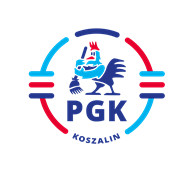 Nr postępowania: 2021\S 220-578919 Nr referencyjny 68Identyfikator postępowania ………………………………….SPECYFIKACJA WARUNKÓW ZAMÓWIENIA w postępowaniu o udzielenie zamówienia publicznego prowadzonego 
w trybie przetargu nieograniczonego na:„Usługa ręcznego odśnieżania: chodników, przejść dla pieszych, schodów, podjazdów 
dla inwalidów oraz przystanków autobusowych, na terenie miasta Koszalina, 
w okresie zimowym od listopada 2021 roku do 30 kwietnia 2022 roku  
- Przedmiot zamówienia podzielony jest na 7 zadań.”Kod CPV: 90620000 – 9 - usługi odśnieżania.                                                                            Zatwierdził:                                                                      Anabelle Marcińczak             Tomasz Uciński            08 listopada 2021r. ROZDZ. I	INFORMACJE O ZAMAWIAJĄCYM.Nazwa Zamawiającego: Przedsiębiorstwo Gospodarki Komunalnej Sp. z o.o.Adres: ul. Komunalna 5, 75-724 KoszalinNumer telefonu: tel. 94 348-44-44 (centrala)Godziny pracy/ urzędowania: 6:30-14:30NIP: 669-05-05-783REGON: 330253984Adres poczty elektronicznej (e-mail): pgk@pgkkoszalin.pl Adres strony internetowej: www.pgkkoszalin.pl ROZDZ. II	OSOBY UPRAWNIONE DO KOMUNIKOWANIA SIĘ Z WYKONAWCAMI.Strona internetowa platformy zakupowej Zamawiającego (adres strony internetowej prowadzonego postępowania: https://platformazakupowa.pl/pn/pgk_koszalin/proceedings - zwana dalej jako Platforma.Osoba uprawniona do komunikowania się z Wykonawcami ze strony Zamawiającego: Anna Pieńkowska, 94/348-44-32E-mail do korespondencji: anna.pienkowska@pgkkoszalin.plROZDZ. III	ADRES STRONY INTERNETOWEJ, NA KTÓREJ UDOSTĘPNIANE BĘDĄ ZMIANY I WYJAŚNIENIA TREŚCI SWZ ORAZ INNE DOKUMENTY ZAMÓWIENIA BEZPOŚREDNIO ZWIĄZANE Z POSTĘPOWANIEM O UDZIELENIE ZAMÓWIENIA.Zmiany i wyjaśnienia treści SWZ oraz inne dokumenty zamówienia bezpośrednio związane z postępowaniem o udzielenie zamówienia będą udostępniane na stronie internetowej:  https://platformazakupowa.pl/pn/pgk_koszalin/proceedingsROZDZ. IV	TRYB UDZIELENIA ZAMÓWIENIA.Niniejsze postępowanie prowadzone jest w trybie przetargu nieograniczonego 
na podstawie art.132 ustawy  z dnia 11 września 2019 roku Prawo zamówień publicznych ( t.j. Dz. U. z 2021 r, poz. 1129)  zwaną w dalszej części „ustawą Pzp” oraz niniejszej Specyfikacji Warunków Zamówienia, zwaną dalej jako „SWZ”. Szacunkowa wartość przedmiotowego zamówienia przekracza kwotę określoną w obwieszczeniu Prezesa Urzędu Zamówień Publicznych wydanym na podstawie 
art. 3 ust. 2 ustawy Pzp.Zamawiający przewiduje zastosowanie tzw. procedury odwróconej, o której mowa 
w art. 139 ust. 1 ustawy Pzp, tj. Zamawiający najpierw dokona badania i oceny ofert, 
a następnie dokona kwalifikacji podmiotowej Wykonawcy, którego oferta została najwyżej oceniona, w zakresie braku podstaw wykluczenia oraz spełniania warunków udziału 
w postępowaniu.ROZDZ. V	OPIS PRZEDMIOTU ZAMÓWIENIA.Przedmiotem zamówienia jest  „Usługa ręcznego odśnieżania: chodników, przejść dla pieszych, schodów, podjazdów dla inwalidów oraz przystanków autobusowych, na terenie miasta Koszalina, w okresie zimowym od listopada 2021 roku do 30 kwietnia 2022 roku
-Przedmiot zamówienia podzielony jest na 7 zadań”Szczegółowy opis przedmiotu zamówienia zawarty jest w Rozdziale VI SWZ – 
pt.: „Szczegółowy opis  przedmiotu zamówienia”.ROZDZ. VI	SZCZEGÓŁOWY OPIS PRZEDMIOTU ZAMÓWIENIA. „Usługa ręcznego odśnieżania: chodników, przejść dla pieszych, schodów, podjazdów 
dla inwalidów oraz przystanków autobusowych, na terenie miasta Koszalina, w okresie zimowym od listopada 2021 roku do 30 kwietnia 2022 roku.”Zadanie nr 1„Usługa ręcznego odśnieżania: chodników, przejść dla pieszych, schodów, podjazdów dla inwalidów oraz przystanków autobusowych, na terenie miasta Koszalina, w okresie zimowym 
od  listopada 2021 roku do 30 kwietnia 2022 roku.” - Wykaz trenów objętych zimowym utrzymaniem: Załącznik nr E/1.Zadanie nr 2„Usługa ręcznego odśnieżania: chodników, przejść dla pieszych, schodów, podjazdów dla inwalidów oraz przystanków autobusowych, na terenie miasta Koszalina, w okresie zimowym od  listopada 2021 roku do 30 kwietnia 2022 roku.” - Wykaz trenów objętych zimowym utrzymaniem: Załącznik nr E/2.Zadanie nr 3„Usługa ręcznego odśnieżania: chodników, przejść dla pieszych, schodów, podjazdów dla inwalidów oraz przystanków autobusowych, na terenie miasta Koszalina, w okresie zimowym od  listopada 2021 roku do 30 kwietnia 2022 roku.” - Wykaz trenów objętych zimowym utrzymaniem: Załącznik nr E/3.Zadanie nr 4„Usługa ręcznego odśnieżania: chodników, przejść dla pieszych, schodów, podjazdów dla inwalidów oraz przystanków autobusowych, na terenie miasta Koszalina, w okresie zimowym od  listopada 2021 roku do 30 kwietnia 2022 roku.” - Wykaz trenów objętych zimowym utrzymaniem: Załącznik nr E/4.Zadanie nr 5„Usługa ręcznego odśnieżania: chodników, przejść dla pieszych, schodów, podjazdów dla inwalidów oraz przystanków autobusowych, na terenie miasta Koszalina, w okresie zimowym od  listopada 2021 roku do 30 kwietnia 2022 roku.” - Wykaz trenów objętych zimowym utrzymaniem: Załącznik nr E/5.Zadanie nr 6„Usługa ręcznego odśnieżania: chodników, przejść dla pieszych, schodów, podjazdów dla inwalidów oraz przystanków autobusowych, na terenie miasta Koszalina, w okresie zimowym od  listopada 2021 roku do 30 kwietnia 2022 roku.” - Wykaz trenów objętych zimowym utrzymaniem: Załącznik nr E/6.Zadanie nr 7„Usługa ręcznego odśnieżania: chodników, przejść dla pieszych, schodów, podjazdów dla inwalidów oraz przystanków autobusowych, na terenie miasta Koszalina, w okresie zimowym od  listopada 2021 roku do 30 kwietnia 2022 roku.” - Wykaz trenów objętych zimowym utrzymaniem: Załącznik nr E/7.Opis przedmiotu zamówienia według klasyfikacji CPV:Kod CPV: 90620000 – 9 - usługi odśnieżania.Informacje wstępneW prowadzonym postępowaniu Zamawiający:Nie dopuszcza możliwości składania ofert wariantowych. Dopuszcza możliwość składania:Ofert częściowych na dowolną ilość zadań.Nie przewiduje:Zastosowania aukcji elektronicznej. Zwrotu kosztów udziału w postępowaniu.Wymaga, zgodnie z art. 95 ustawy PZP, zatrudnienia przez Wykonawcę lub Podwykonawcę 
na podstawie umowy o pracę (na pełny etat, w oparciu o umowę o pracę w sposób określony 
w art. 22 §1 ustawy z dnia 26 czerwca 1974 r. - Kodeks Pracy (Dz. U. z 2020 r. poz. 1320) osób wykonujących czynności w zakresie realizacji zamówienia. Informuje, że wszelkie rozliczenia między stronami, tj. między Zamawiającym, 
a Wykonawcą będą prowadzone w PLN. Nie przewiduje wymagań, o których jest mowa w art. 96 ust. 1 ustawy PZP. Najpierw dokonuje oceny ofert, a następnie będzie badał, czy Wykonawca, którego oferta została oceniona jako najkorzystniejsza, nie podlega wykluczeniu oraz spełnia warunki udziału 
w postępowaniu, zgodnie z art. 139 ust.1 ustawy PZP. Informacje dodatkoweZaleca się:Przeprowadzenie wizji lokalnej, Zamawiający nie przewiduje zorganizowania wizji lokalnej z jego udziałem.Aby Wykonawca zdobył na swoją odpowiedzialność i ryzyko wszelkie dodatkowe informacje, które mogą być konieczne do przygotowania oferty, zawarcia umowy i wykonania przedmiotu zamówienia.Termin realizacji usługiOkres 5 miesięcy licząc od  listopada 2021 do 30 kwietnia 2022 roku.Przedmiot zamówieniaZakres usługi obejmuje:  Zimowe utrzymanie: chodników, przejść dla pieszych, schodów, podjazdów dla inwalidów 
oraz przystanków autobusowych, na terenie miasta Koszalina w okresie zimowym 
od   listopada 2021 do 30 kwietnia 2022 r.”Przez obowiązek zimowego utrzymania należy rozumieć: Ręczne odśnieżanie, posypywanie środkami do zwalczania skutków zimy.Zakres prac wykonywanych w ramach zimowego utrzymania:Profilaktyka.Jest to zapobiegawcze posypywanie środkami do zwalczania skutków zimy tuż przed wystąpieniem zapowiadanego zjawiska atmosferycznego. Łagodzenie skutków zimy.Są to prace wykonywane w czasie trwania zjawiska atmosferycznego (gołoledź, opady marznącego deszczu lub opady śniegu), polega na:Tylko ręczne odśnieżanie w czasie występowania opadów śniegu: Ręczne odśnieżanie i posypywanie środkami do zwalczania skutków zimy, w czasie występowania opadów śniegu: Zakres miejsca posypywania określa Zmawiający.Tylko posypywanie środkami do zwalczania skutków zimy, w czasie występowania gołoledzi lub marznącego deszczu,Usuwanie skutków zimy.Są to prace wykonywane po zakończeniu występowania zjawiska atmosferycznego (gołoledź, opady marznącego deszczu lub opadu śniegu), mające na celu osiągnięcie standardów zimowego utrzymania przypisanymi do kolejności zimowego utrzymania (załącznik A), polegające na:Po zakończeniu opadów śniegu: ręczne odśnieżanie i posypywanie środkami do zwalczania skutków zimy Po występowaniu zjawiska gołoledzi lub po zakończeniu opadów marznącego deszczu: tylko posypywanie środkami do zwalczania skutków zimy.Ręczne zamiatanie pozimowe.Są to prace związane z zamiataniem ręcznym chodników, przejść dla pieszych, schodów, podjazdów dla inwalidów oraz przystanków autobusowych, na terenie miasta Koszalina, polegające na:Zamiataniu.Załadunku i transporcie zmiotek w miejsce ich rozładunku tj. do kontenera 
o pojemności 40 m3 zlokalizowanego w Koszalinie na przy ul.  Gnieźnieńskiej 6.Zamawiający każdorazowo określa zakres prac wykonywanych w ramach zimowego utrzymania w tym:rodzaj zastosowanego środka do zwalczania skutków zimy, parametry posypywania, zakres terytorialny objęty zakresem działania,czas pracy. Standardy zimowego utrzymania; stanowi załącznik A.Środki do zwalczania skutków zimy – zapewnia Zamawiający.Wykaz trenów objętych zimowym utrzymaniem stanowią załączniki: E/1, E/2, E3, E/4, E/5, E/6 i E/7. Zamawiający zastrzega sobie możliwość:przesunięcia Wykonawcy na inne tereny do ręcznego odśnieżania bądź zamiatania objęte zimowym utrzymaniem, w ramach środków finansowych przeznaczonych na realizację niniejszego zadania, w przypadku konieczności spowodowanych przez warunki atmosferyczne, na co Wykonawca wyraża zgodę.Szczegółowy opis przedmiotu zamówieniaWykonawca zobowiązany jest przystąpić do realizacji usługi w ciągu 2 godzin od momentu telefonicznego powiadomienia przez upoważnionego przedstawiciela ZamawiającegoPrzez przestąpienie do realizacji usługi należy rozumieć: wykonanie wszystkich czynności wymienionych w pkt. 2.2. - 2.4. oraz fizyczne wykonywanie czynności zgodnie z niniejszym SOPZ i dyspozycją uprawnionego przedstawiciela Zamawiającego, do czasu telefonicznego powiadomienia o zakończeniu prac przez uprawnionego przedstawiciela ZamawiającegoWykonawca każdorazowo przed przystąpieniem do realizacji usługi zobowiązany jest do pobrania:karty drogowej,zgłoszenia upoważnionemu przedstawicielowi Zamawiającego ilości pracowników przystępujących do ręcznego odśnieżania i pozimowego zamiatania.Wykonawca realizuje usługę zimowego utrzymania, zgodnie z dyspozycją Zamawiającego.Wykonawca niezwłocznie po wykonaniu usługi zobowiązany jest przekazać ZamawiającemuInformację o ilości zużytych środków do zwalczania skutków zimy,Ilość godzin pracy każdorazowo po jej wykonaniu potwierdza upoważniony przedstawiciel Zamawiającego.Czas pracy WykonawcyUpoważniony przedstawiciel Zamawiającego każdorazowo decyduje o godzinie rozpoczęcia i zakończenia świadczenia usługi.Czas pracy liczony jest od momentu pobrania karty drogowej w siedzibie Zamawiającego 
do czasu telefonicznego powiadomienia o zakończeniu prac przez upoważnionego przedstawiciela Zamawiającego. Warunki udziału w postępowaniuPotencjał techniczny.Wykonawca przystępując do realizacji każdego z zadań zobowiązany jest dysponować:Pojazdem towarowo – osobowym o DMC do 3,5 Mg:  w ilości minimum 1 sztuka.Pojazd musi być dostosowany do przewozu czterech pracowników oraz piasku i środków do zwalczania skutków zimy.W razie awarii pojazdu towarowo-osobowego, Wykonawca zobowiązany jest zapewnić pojazd zastępczy.Uwagi dla Wykonawcy !System monitoringu pracy pojazdu i urządzeń:Zamawiający informuje, że na pojazd przeznaczony do realizacji zamówienia przez Wykonawcę zostaną zamontowane urządzenia monitorujące pracę pojazdu. Koszt montażu i serwis urządzeń po stronie Zamawiającego. Wykonawca zobowiązany jest do bezpłatnego udostępniania pojazdu celem wykonania montażu i demontażu urządzeń monitorujących na wezwanie Zamawiającego.Potencjał kadrowyWykonawca przystępując do realizacji każdego z zadań zobowiązany jest: dysponować pracownikami:Kierowcą do obsługi pojazdu: minimum 1 kierowca z uprawnieniami.Jednej osoby nadzoru, która będzie odpowiedzialna za bezpośredni kontakt 
z Zamawiającym (w tym do podpisywania zleceń, protokołów odbioru i składania oświadczeń woli). Obie w/w funkcje może pełnić jedna osoba. Pracownikami do ręcznego odśnieżania i zamiatania pozimowego: minimum 4 osoby.Brygada do ręcznego odśnieżania musi składać się z 5 osób do każdego z zadań.Wykonawca zobowiązuje się, że pracownicy wykonujący czynności wskazane w pkt. 2.1.1. będą zatrudnieni na podstawie umowy o pracę w rozumieniu przepisów ustawy 
z dnia 26 czerwca 1974 r. – Kodeks pracy (Dz. U. z 2020 r. poz. 1320).Wykonawca w czasie realizacji zamówienia zatrudni na podstawie umowy o pracę zgodnie z Kodeksem pracy osoby wykonujące następujące czynności:Kierowanie pojazdami wykorzystywanymi do realizacji przedmiotu zamówienia przez cały okres wykonywania tych czynności w ramach zamówienia.Uwaga dla Wykonawcy !Wykonawca zobowiązany jest wyposażyć pracowników: w jednolite ubrania lub kamizelki, oznakowane emblematem (nadrukiem) zawierającym logo lub nazwę PGK Sp. z o.o. Koszalin oraz we wszystkie wymagane przepisami środki ochrony osobistej, niezbędne przy realizacji usługi.Szacunkowa ilości godzin w sezonieSzacunkowe ilości, służą jedynie do wyliczenia wartości Przedmiotu zamówienia.Szacunkowa ilość godzin ustalona została na podstawie danych za poprzedni sezon zimowy 2020/2021.Szacunkowa ilość godzin w sezonie zimowym 2021/2022 na wykonanie jednego zadania wynosi ogółem 3624 godzin, w tym:Godzin prowadzenia całodobowych dyżurów 3 304 godzin w miesiącach od listopada 2021 r. do marca 2022 r.Godzin pracy pracowników do ręcznego odśnieżania i zamiatania pozimowego: 320 godzin.Ilość godzin w danym miesiącu rozliczeniowym obejmuje sumę godzin rzeczywiście wykonanych prac potwierdzonych w karcie drogowej przez uprawnionego przedstawiciela Zamawiającego i prowadzonych dyżurów.Wynagrodzenie, warunki płatnościZamawiający zapłaci Wykonawcy wynagrodzenie na podstawie Oferty Wykonawcy:Za 1 godzinę prowadzenia całodobowych dyżurów w miesiącach od listopada 2021 r. do marca 2022 r.Za 1 godzinę pracy pracownika do ręcznego odśnieżania i zamiatania pozimowego.Jednostkowe ceny określone w Ofercie Wykonawcy będą podstawą rozliczenia, nie ulegną zmianie w trakcie trwania zamówienia:Wynagrodzenie, obejmuje wszelkie koszty związane z należytym wykonaniem przedmiotu niniejszego zamówienia wynikające wprost z zamówienia, jak również w niej nie ujęte, a bez których nie można wykonać przedmiotu zamówienia, gdyż posiadający odpowiednią wiedzę i doświadczenie profesjonalny Wykonawca mógł i powinien był przewidzieć w świetle prawa, jak również w świetle posiadanej wiedzy i doświadczenia.Wykonawca nie może żądać podwyższenia wynagrodzenia, chociażby w okresie trwania umowy 
nie było możliwe przewidzenie zakresu wszystkich prac lub kosztów realizacji Przedmiotu zamówienia, z zastrzeżeniem art. 3571 k.c. W konsekwencji wynagrodzenie określone w ust. VIII pkt 1. obejmuje wszelkie czynności i składniki oraz zawiera wszelkie koszty niezbędne do realizacji Przedmiotu zamówienia. Podstawą wystawienia faktury będzie stwierdzenie przez Zamawiającego terminowego 
i prawidłowego wykonania przedmiotu zamówienia, dokonywane po zaakceptowaniu przez Zamawiającego Protokołu odbioru usług- rozliczenie czasu pracy.Rozliczenie nastąpi w formie comiesięcznego wynagrodzenia na podstawie faktury VAT. Wykonawca wystawi Zamawiającemu fakturę VAT obejmującą wynagrodzenie za wykonane usługi będące sumą iloczynów rzeczywiście przepracowanych godzin wyszczególnionych w pkt 1 i cen jednostkowych wymienionych w Ofercie Wykonawcy, w miesiącach od listopada 2021 r. do marca 2022 r. Natomiast w miesiącu kwietniu 2022 r. Wykonawca wystawi fakturę będącą iloczynem faktycznie przepracowanych godzin i ceny wskazanej w Ofercie Wykonawcy 
za 1 godzinę pracy. Do wynagrodzenia doliczony zostanie podatek VAT wg aktualnie obowiązującej stawki.Zapłata wynagrodzenia nastąpi przelewem na rachunek bankowy wskazany Ofercie Wykonawcy.Zamawiający zapłaci Wykonawcy wynagrodzenie w terminie do 30 dni od dnia doręczenia należycie sporządzonej faktury VAT.Odpowiedzialność Wykonawcy za szkodyWykonawca oświadcza, że jest ubezpieczony od odpowiedzialności cywilnej z tytułu prowadzonej działalności gospodarczej.Zamawiający wymaga sumy ubezpieczenia nie mniejszej niż 50 000,00 złotych (pięćdziesiąt tysięcy złotych).Wymagania dotyczące wadium.Wykonawca przystępujący do przetargu jest obowiązany wnieść wadium w wysokości 800,00 złotych (osiemset 00/100) na każde z wymienionych zadań.Wadium wniesione w pieniądzu winno być przekazane na rachunek: PKO BP S.A. nr 79 1020 2791 0000 7402 0289 7726 z dopiskiem - „Usługa ręcznego odśnieżania: chodników, przejść dla pieszych, schodów, podjazdów dla inwalidów oraz przystanków autobusowych, na terenie miasta Koszalina, w okresie od listopada 2021 do 30 kwietnia 
2022 r.,- Zadanie nr……..”Potwierdzenie wpłaty wadium stanowi załącznik składany razem z ofertą.Zabezpieczenie należytego wykonania UmowyWykonawca do dnia podpisania umowy wnosi  zabezpieczenie należytego wykonania umowy.Kwota zabezpieczenia wynosi 3% maksymalnej wartości nominalnej zobowiązania Zamawiającego wynikającego z umowy. Zabezpieczenie należytego wykonania umowy wniesione w pieniądzu winno być przekazane na rachunek: PKO BP S.A. nr 79 1020 2791 0000 7402 0289 7726 z dopiskiem - „Usługa ręcznego odśnieżania: chodników, przejść dla pieszych, schodów, podjazdów dla inwalidów oraz przystanków autobusowych, na terenie miasta Koszalina, w okresie od  listopada 2021 do 30 kwietnia 2022 r.”- Zadanie nr…….Cel zabezpieczenia oraz zasady jego wnoszenia, przechowywania, zmiany formy oraz zwrotu określają art. 449-453 ustawy Prawo zamówień publicznych.Kryteria i ocena kryteriówKryteria.Każde z kryterium oceniane będzie w skali punktowej. W niniejszym postępowaniu przy wyborze najkorzystniejszej oferty Zamawiający będzie kierował się niżej podanym kryterium i jego wagą:Cena całego zamówienia PC 100% = 100 punktów,Zamawiający przyjmuje 1% = 1 punkt,Wykonawca może otrzymać maksymalnie 100 punktów.Ocena kryteriówKryterium cena całego zamówienia (PC)– waga 100 punktów.2.1.1. Zamawiający przy wyborze kierować się będzie kryterium najniższej ceny.2.1.2. Kryterium cena całego zamówienia będzie rozpatrywane na podstawie ceny brutto 
za wykonanie przedmiotu zamówienia, podanej przez Wynajmującego w „Ofercie Wykonawcy”. 2.1.3. Ocena kryterium cena całego zamówienia obliczona zostanie zgodnie ze wzorem:Najniższa cena brutto z ocenianych ofert----------------------------------------------------------- x 100 = ilość uzyskanych punktówCena brutto badanej ofertyPodsumowanie kryteriów.Za ofertę najkorzystniejszą uznana zostanie Oferta Wykonawcy, która w sumie uzyska największą ilość punktów.Punktacja będzie liczona z dokładnością do dwóch miejsc po przecinku. Zamawiający udzieli zamówienia Wykonawcy, który spełni wszystkie wymagania określone 
w specyfikacji istotnych warunków zamówienia oraz otrzyma największą liczbę punktów spośród rozpatrywanych ofert na realizację przedmiotu zamówienia. Jeżeli nie będzie można wybrać najkorzystniejszej oferty z uwagi na to, że dwie lub więcej ofert przedstawia taki sam bilans ceny lub kosztu lub innych kryteriów oceny ofert, Zamawiający spośród tych ofert wybiera ofertę z najniższą ceną lub najniższym kosztem, a jeżeli zostały złożone oferty o takiej samej cenie lub koszcie, Zamawiający wezwie Wykonawców, którzy złożyli te oferty, do złożenia w terminie przez niego określonym ofert dodatkowych (art. 249 Pzp). Wykonawcy, składając oferty dodatkowe, nie mogą zaoferować cen lub kosztów wyższych niż zaoferowane w złożonych ofertach (art. 251 ustawy Pzp). Załącznik A do Umowy.Standardy zimowego utrzymaniaSezon zimowy 2021/2022Zadania nr 1 – 7„Usługa ręcznego odśnieżania: chodników, przejść dla pieszych, schodów, podjazdów dla inwalidów oraz przystanków autobusowych, na terenie miasta Koszalina, w okresie od  listopada 2021 do 30 kwietnia 2022 r.”Załączniki nr E/1 – E/7Wykaz trenów objętych zimowym utrzymaniem: Załącznik nr E/1 do UmowyZadanie nr 1Załącznik nr E/2 do UmowyZadanie nr 2Załącznik nr E/3 do UmowyZadanie nr 3Załącznik nr E/4 do UmowyZadanie nr 4Załącznik nr E/5 do UmowyZadanie nr 5Załącznik nr E/6 do UmowyZadanie nr 6Załącznik nr E/7 do UmowyZadanie nr 7ROZDZ. VII	POSTANOWIENIA DOTYCZĄCE POSTĘPOWANIA.1.Zamawiający nie dopuszcza składania ofert wariantowych.2.Z uwagi na charakter zamówienia Zamawiający  określa wymagania dotyczące zatrudniania przez Wykonawcę lub Podwykonawcę na podstawie umowy o pracę osób wykonujących wskazane przez Zamawiającego czynności. Zostały one określone  
w Rozdziale VI niniejszego SWZ „Szczegółowy Opis Przedmiotu Zamówienia” 3.Zamawiający nie określa dodatkowych wymagań związanych z zatrudnianiem osób, 
o których mowa w art. 96 ust. 2 pkt 2 ustawy Pzp. 4.Zamawiający nie zastrzega możliwości ubiegania się o udzielenie zamówienia wyłącznie przez Wykonawców, o których mowa w art. 94 ustawy Pzp.5.Zamawiający nie przewiduje udzielania zamówień, o których mowa w art. 214 ust. 1 pkt 8 ustawy Pzp. 6.Zamawiający dopuszcza możliwość przeprowadzenia przez Wykonawców wizji lokalnej. 7.Zamawiający nie przewiduje zwrotu kosztów udziału Wykonawców w postępowaniu.8.Zamawiający nie przewiduje zawarcia umowy ramowej.9.Zamawiający nie przewiduje aukcji elektronicznej.10.Zamawiający nie wymaga złożenia przedmiotowych środków dowodowych.11.Zamawiający nie dopuszcza złożenia oferty w postaci katalogów elektronicznych oraz dołączenia katalogów elektronicznych.ROZDZ. VIII	 TERMIN REALIZACJI ZAMÓWIENIA.Okres 5 miesięcy licząc od dnia zawarcia umowy do 31 marca 2022 roku.ROZDZ. IX	PODWYKONAWSTWO.1.Zamawiający żąda wskazania w ofercie oraz JEDZ części zamówienia (zadań), których wykonanie Wykonawca zamierza powierzyć podwykonawcy/om oraz podania (o ile są mu wiadome na tym etapie)  nazwy (firmy) tych  podwykonawców.2.Jeżeli powierzenie podwykonawcy wykonania części zamówienia (zadania)   następuje w  trakcie jego realizacji, Wykonawca na żądanie Zamawiającego przedstawia oświadczenia lub dokumenty potwierdzające brak podstaw wykluczenia wobec tego podwykonawcy. 3.Jeżeli Zamawiający stwierdzi, że wobec danego podwykonawcy zachodzą podstawy wykluczenia, Wykonawca obowiązany jest zastąpić tego podwykonawcę lub zrezygnować z  powierzenia wykonania części zamówienia podwykonawcy.4.Powierzenie wykonania części zamówienia (zadań) podwykonawcom nie zwalnia Wykonawcy z  odpowiedzialności za należyte wykonanie tego zamówienia.ROZDZ. X	PODSTAWY WYKLUCZENIA WYKONAWCY Z POSTĘPOWANIA.1.Z postępowania o udzielenie zamówienia wyklucza się Wykonawcę w stosunku do którego zachodzi którakolwiek z okoliczności, o których mowa w art. 108  ust. 1 ustawy Pzp:art. 108 ust. 1 pkt 1 - będącego osobą fizyczną, którego prawomocnie skazano za przestępstwo:a) udziału w zorganizowanej grupie przestępczej albo związku mającym na celu  popełnienie  przestępstwa  lub  przestępstwa  skarbowego, o którym mowa w art. 258 Kodeksu karnego,b) handlu ludźmi, o którym mowa w art.189a Kodeksu karnego,c) o którym mowa w art. 228–230a, art. 250a Kodeksu karnego lub w art. 46 lub art. 48 ustawy z dnia 25 czerwca 2010r. o sporcie, d) finansowania przestępstwa o charakterze terrorystycznym, o którym mowa wart.165a  Kodeksu  karnego,  lub  przestępstwo  udaremniania  lub utrudniania  stwierdzenia  przestępnego  pochodzenia  pieniędzy  lub ukrywania ich pochodzenia, o którym mowa w art. 299 Kodeksu karnego,e) o charakterze terrorystycznym, o którym mowa w art. 115 § 20 Kodeksu karnego, lub mające na celu popełnienie tego przestępstwa, f) powierzenia wykonywania pracy małoletniemu cudzoziemcowi, o którym mowa w art. 9 ust. 2 ustawy z dnia 15 czerwca 2012 r. o skutkach powierzania wykonywania pracy cudzoziemcom przebywającym wbrew przepisom na terytorium Rzeczypospolitej Polskiej (Dz. U. poz. 769), g) przeciwko obrotowi gospodarczemu, o których mowa w art. 296–307 Kodeksu karnego, przestępstwo oszustwa, o którym mowa w art. 286 Kodeksu karnego, przestępstwo przeciwko wiarygodności dokumentów, o których mowa w art. 270–277d Kodeksu karnego, lub przestępstwo skarbowe, h) o którym mowa w art. 9 ust. 1 i 3 lub art. 10 ustawy z dnia 15 czerwca 2012 r. o skutkach powierzania wykonywania pracy cudzoziemcom przebywającym wbrew przepisom na terytorium Rzeczypospolitej Polskiej – lub za odpowiedni czyn zabroniony określony w przepisach prawa obcego;1.2. art. 108 ust. 1 pkt 2 jeżeli urzędującego członka jego organu zarządzającego lub nadzorczego, wspólnika spółki w spółce jawnej lub partnerskiej albo komplementariusza w spółce komandytowej lub komandytowo-akcyjnej lub prokurenta prawomocnie skazano za przestępstwo, o którym mowa w art. 108 ust. 1 pkt 1;1.3. art. 108 ust. 1 pkt 3 wobec którego wydano prawomocny wyrok sądu lub ostateczną decyzję administracyjną o zaleganiu z uiszczeniem podatków, opłat lub składek na ubezpieczenie społeczne lub zdrowotne, chyba że wykonawca odpowiednio przed upływem terminu do składania wniosków o dopuszczenie do udziału w postępowaniu albo przed upływem terminu składania ofert dokonał płatności należnych podatków, opłat lub składek na ubezpieczenie społeczne lub zdrowotne wraz z odsetkami lub grzywnami lub zawarł wiążące porozumienie w sprawie spłaty tych należności;1.4. art. 108 ust. 1 pkt 4 wobec którego prawomocnie orzeczono zakaz ubiegania się o  zamówienia publiczne;art. 108 ust. 1 pkt 5 jeżeli zamawiający może stwierdzić, na podstawie wiarygodnych przesłanek, że wykonawca zawarł z innymi wykonawcami porozumienie mające na celu zakłócenie konkurencji, w szczególności jeżeli należąc do tej samej grupy kapitałowej w rozumieniu ustawy z dnia 16 lutego 2007 r. o ochronie konkurencji i konsumentów, złożyli odrębne oferty, oferty częściowe lub wnioski o dopuszczenie do udziału w postępowaniu, chyba że wykażą, że przygotowali te oferty lub wnioski niezależnie od siebie;art. 108 ust. 1 pkt 6 jeżeli, w przypadkach, o których mowa w art. 85 ust. 1, doszło do zakłócenia konkurencji wynikającego z wcześniejszego zaangażowania tego wykonawcy lub podmiotu, który należy z wykonawcą do tej samej grupy kapitałowej w rozumieniu ustawy z dnia 16 lutego 2007 r. o ochronie konkurencji i konsumentów, chyba że spowodowane tym zakłócenie konkurencji może być wyeliminowane w inny sposób niż przez wykluczenie wykonawcy z udziału w postępowaniu o udzielenie zamówienia.Zamawiający przewiduje również wykluczenie z postępowania Wykonawcę w stosunku do którego zachodzi okoliczność, o której mowa:2.1. w art. 109 ust. 1 pkt. 4 - w stosunku do którego otwarto likwidację, ogłoszono upadłość, którego aktywami zarządza likwidator lub sąd, zawarł układ z wierzycielami, którego działalność gospodarcza jest zawieszona albo znajduje się on w innej tego rodzaju sytuacji wynikającej z podobnej procedury przewidzianej w przepisach miejsca wszczęcia tej procedury);Wykonawca nie podlega wykluczeniu w okolicznościach określonych w art. 108 ust. 1 pkt 1, 2, i 5 oraz art. 109 ust. 1 pkt 4 ustawy Pzp, jeżeli udowodni Zamawiającemu, że spełnił łącznie przesłanki określone w art. 110 ust. 2 ustawy Pzp.Zamawiający oceni, czy podjęte przez Wykonawcę czynności, o których mowa w art. 110 ust. 2 ustawy Pzp, są wystarczające do wykazania jego rzetelności, uwzględniając wagę i szczególne okoliczności czynu Wykonawcy. Jeżeli podjęte przez Wykonawcę czynności nie są wystarczające do wykazania jego rzetelności, Zamawiający wyklucza Wykonawcę.Wykluczenie Wykonawcy następuje zgodnie z art. 111 ustawy Pzp.Wykonawca może zostać wykluczony przez Zamawiającego na każdym etapie postepowania o udzielenie zamówienia.ROZDZ. XI	WARUNKI UDZIAŁU W POSTĘPOWANIU.O  udzielenie zamówienia mogą ubiegać się Wykonawcy, którzy nie podlegają wykluczeniu na zasadach określonych w Rozdziale X SWZ oraz spełniają określone przez Zamawiającego warunki udziału w postępowaniu.O udzielenie zamówienia mogą ubiegać się Wykonawcy, którzy spełniają następujące warunki udziału w postępowaniu, dotyczące zdolności technicznej 
i zawodowej:w zakresie potencjału technicznego  -Wykonawca przystępując do realizacji każdego z zadań zobowiązany jest dysponować:1.	Pojazdem towarowo – osobowym o DMC do 3,5 Mg:  w ilości minimum 1 sztuka.2.	Pojazd musi być dostosowany do przewozu czterech pracowników oraz piasku 
i środków do zwalczania skutków zimy.W razie awarii pojazdu towarowo-osobowego, Wykonawca zobowiązany jest zapewnić pojazd zastępczy.w zakresie potencjału kadrowego – Wykonawca przystępując do realizacji każdego z zadań zobowiązany jest: dysponować pracownikami:1.Kierowcą do obsługi pojazdu: minimum 1 kierowca z uprawnieniami.2.Jednej osoby nadzoru, która będzie odpowiedzialna za bezpośredni kontakt 
z Zamawiającym (w tym do podpisywania zleceń, protokołów odbioru i składania oświadczeń woli).Obie w/w funkcje może pełnić jedna osoba. 3.Pracownikami do ręcznego odśnieżania i zamiatania pozimowego: minimum 4 osoby.4.Brygada do ręcznego odśnieżania musi składać się z 5 osób do każdego z zadań.Zamawiający wymaga wykazania przez Wykonawcę spełnienia warunku określonego w art. 112 ust. 2 pkt 3 ustawy PZP dotyczącego sytuacji ekonomicznej lub finansowej,  tj.:•	posiadania ubezpieczenia od odpowiedzialności cywilnej z tytułu prowadzonej działalności gospodarczej na sumę ubezpieczenia nie mniejszą niż 50 tysięcy złotych przez cały okres trwania umowy.ROZDZ. XII	OŚWIADCZENIA I DOKUMENTY, JAKIE ZOBOWIĄZANI SĄ DOSTARCZYĆ WYKONAWCY W CELU POTWERDZENIA SPEŁNIENIA WARUNKÓW UDZIAŁU 
W POSTĘPOWANIU ORAZ WYKAZANIA BRAKU PODSTAW WYKLUCZENIA 
- PODMIOTOWE ŚRODKI DOWODOWE.1.Do oferty Wykonawca zobowiązany jest dołączyć aktualne na dzień składania ofert oświadczenie, że nie podlega wykluczeniu oraz spełnia warunki udziału 
w postępowaniu. Przedmiotowe oświadczenie Wykonawca składa w formie Jednolitego Europejskiego Dokumentu Zamówienia (JEDZ), stanowiącego Załącznik 
nr 2 do Rozporządzenia Wykonawczego Komisji (EU) 2016/7 z dnia 5 stycznia 2016 r. ustanawiającego standardowy formularz jednolitego europejskiego dokumentu zamówienia - Wzór oświadczenia stanowi Załącznik nr 2 do SWZ.2.Oświadczenie, o którym mowa w ust. 1, stanowi dowód potwierdzający brak podstaw wykluczenia, spełnianie warunków udziału w postępowaniu, odpowiednio na dzień składania ofert, tymczasowo zastępujący wymagane przez Zamawiającego podmiotowe środki dowodowe.3.Zamawiający informuje, iż instrukcję wypełnienia JEDZ oraz edytowalną wersję formularza JEDZ można znaleźć pod adresem: https://www.uzp.gov.pl/baza-wiedzy/prawo-zamowien-publicznych-regulacje/prawo-krajowe/jednolity-europejski-dokument-zamowienia. Wykonawca sporządzając  oświadczenie  JEDZ  można  skorzystać  z  nieodpłatnego  narzędzia wspierającego  Zamawiających  i  Wykonawców  w  stosowaniu  standardowego formularza  JEDZ  w  wersji  elektronicznej,  udostępnionego  przez  Urząd  Zamówień Publicznych pod adresem http://espd.uzp.gov.pl/Zamawiający wymaga wypełnienia oświadczenia JEDZ w następującym zakresie:Część I – Informacje dotyczące postępowania o udzielenie zamówienia oraz instytucji zamawiającej lub podmiotu zamawiającego – dotyczy przypadku gdy Wykonawca nie korzysta z JEDZa stanowiącego załącznik do SWZ.;Część II – Informacje dotyczące Wykonawcy – sekcja A, B, D;W Części II Sekcji D JEDZ (Informacje dotyczące podwykonawców, na których zdolności Wykonawca nie polega) Wykonawca oświadcza czy zamierza zlecić osobom trzecim podwykonawstwo jakiejkolwiek części zamówienia (w przypadku twierdzącej odpowiedzi podaje ponadto, o ile jest to wiadome, wykaz proponowanych podwykonawców), natomiast Wykonawca nie jest zobowiązany do przedstawienia w odniesieniu do tych podwykonawców odrębnych JEDZ, zawierających informacje wymagane w Części II Sekcja A i B oraz w Części III;Część III – Podstawy wykluczenia – w zakresie informacji dotyczących podstaw wykluczenia, o których mowa w Rozdziale X SWZ;Część IV – Kryteria kwalifikacji – w zakresie sekcji alfa – Ogólne oświadczenie dotyczące kryteriów kwalifikacji,  bez wypełniania poszczególnych Sekcji A, B, C i D;Część VI – Oświadczenia końcowe6.Zamawiający na podstawie art. 126 ust. 1 ustawy Pzp przed wyborem najkorzystniejszej oferty wzywa Wykonawcę, którego oferta została najwyżej oceniona, do złożenia w wyznaczonym terminie, nie krótszym niż 10 dni, aktualnych na dzień złożenia podmiotowych środków dowodowych, tj.:I. Podmiotowe środki dowodowe potwierdzające brak podstaw wykluczeniaInformacji z Krajowego Rejestru Karnego w zakresie dotyczącym podstaw wykluczenia w zakresie art. 108 ust. 1 pkt 1, 2 i 4 ustawy Pzp sporządzonej nie wcześniej niż 6 miesięcy przed jej złożeniem.Oświadczenie Wykonawcy, w zakresie art. 108 ust. 1 pkt 5 ustawy Pzp, o braku przynależności do tej samej grupy kapitałowej, w rozumieniu ustawy z dnia 16 lutego 2007 r. o ochronie konkurencji i konsumentów (Dz. U. 2021, poz. 275 z późń. zm.), z innym Wykonawcą, który złożył odrębną ofertę lub ofertę częściową w postępowaniu, albo oświadczenia o przynależności do tej samej grupy kapitałowej wraz z dokumentami lub informacjami potwierdzającymi przygotowanie oferty, oferty częściowej niezależnie od innego Wykonawcy należącego do tej samej grupy kapitałowej – Wzór oświadczenia stanowi Załącznik nr 3 do SWZ.6.3.Odpisu lub informacji z Krajowego Rejestru Sądowego lub z Centralnej Ewidencji i Informacji o Działalności Gospodarczej, w zakresie art. 109 ust. 1 pkt 4 ustawy Pzp, sporządzonych nie wcześniej niż 3 miesiące przed jej złożeniem, jeżeli odrębne przepisy wymagają wpisu do rejestru lub ewidencji.6.4. Oświadczenie Wykonawcy o aktualności informacji zawartych w oświadczeniu, o którym mowa w art. 125 ust. 1 ustawy Pzp w zakresie odnoszącym się do podstaw wykluczenia o których mowa w:w art. 108 ust. 1 pkt 3 ustawy Pzp;w art.  108  ust.  1  pkt  4  ustawy Pzp, dotyczących orzeczenia zakazu ubiegania się o zamówienie publiczne tytułem środka zapobiegawczego;w art.  108  ust.  1  pkt  5  ustawy Pzp, dotyczących zawarcia z  innymi  Wykonawcami porozumienia mającego na celu zakłócenie konkurencji;w art. 108 ust. 1 pkt 6 ustawy Pzp.– Wzór oświadczenia stanowi Załącznik nr 4 do SWZ.7.Jeżeli Wykonawca ma siedzibę lub miejsce zamieszkania poza granicami Rzeczypospolitej Polskiej:zamiast dokumentu, o której mowa w ust. 6.1., składa informację z odpowiedniego rejestru, takiego jak rejestr sądowy, albo, w przypadku braku takiego rejestru, inny równoważny dokument wydany przez właściwy organ sądowy lub administracyjny kraju, w którym wykonawca ma siedzibę lub miejsce zamieszkania, w zakresie, o którym mowa w ust. 6.1. zamiast dokumentu, o których mowa w ust. 6.3., składa dokument lub dokumenty wystawione w kraju, w którym Wykonawca ma siedzibę lub miejsce zamieszkania, potwierdzające odpowiednio, że: nie otwarto jego likwidacji, nie ogłoszono upadłości, jego aktywami nie zarządza likwidator lub sąd, nie zawarł układu z wierzycielami, jego działalność gospodarcza nie jest zawieszona ani nie znajduje się on w innej tego rodzaju sytuacji wynikającej z podobnej procedury przewidzianej w przepisach miejsca wszczęcia tej procedury. Dokument, o którym mowa w ust. 7.1. powinien być wystawiony nie wcześniej 
niż 6 miesięcy przed jego złożeniem. Dokumenty, o których mowa w ust. 7.2., powinny być wystawione nie wcześniej niż 3 miesiące przed ich złożeniem.Jeżeli w kraju, w którym Wykonawca ma siedzibę lub miejsce zamieszkania, nie wydaje się dokumentów, o których mowa w ust. 7., lub gdy dokumenty te nie odnoszą się 
do wszystkich przypadków, o których mowa w art. 108 ust. 1 pkt 1, 2 i 4 ustawy Pzp, zastępuje się je odpowiednio w całości lub w części dokumentem zawierającym odpowiednio oświadczenie Wykonawcy, ze wskazaniem osoby albo osób uprawnionych do jego reprezentacji, lub oświadczenie osoby, której dokument miał dotyczyć, złożone pod przysięgą, lub, jeżeli w kraju, w którym Wykonawca ma siedzibę lub miejsce zamieszkania nie ma przepisów o oświadczeniu pod przysięgą, złożone przed organem sądowym lub administracyjnym, notariuszem, organem samorządu zawodowego lub gospodarczego, właściwym ze względu na siedzibę lub miejsce zamieszkania wykonawcy. Przepis ust. 8. stosuje się odpowiednio.Zamawiający nie wzywa do złożenia podmiotowych środków dowodowych, jeżeli może je uzyskać za pomocą bezpłatnych i ogólnodostępnych baz danych, w szczególności rejestrów publicznych w rozumieniu ustawy z dnia 17 lutego 2005 r. o informatyzacji działalności podmiotów realizujących zadania publiczne, o ile Wykonawca wskazał w JEDZ dane umożliwiające dostęp do tych środków, a także wówczas gdy podmiotowym środkiem dowodowym jest oświadczenie, którego treść odpowiada zakresowi oświadczenia, o którym mowa w art. 125 ust. 1 ustawy Pzp.Wykonawca nie jest zobowiązany do złożenia podmiotowych środków dowodowych, które Zamawiający lub Pełnomocnik Zamawiającego posiada, jeżeli Wykonawca wskaże te środki oraz potwierdzi ich prawidłowość i aktualność.Jeżeli zachodzą uzasadnione podstawy do uznania, że złożone uprzednio podmiotowe środki dowodowe nie są już aktualne, Zamawiający może w każdym czasie wezwać Wykonawcę lub Wykonawców do złożenia wszystkich lub niektórych podmiotowych środków dowodowych, aktualnych na dzień ich złożenia.W zakresie nieuregulowanym ustawą Pzp lub niniejszą SWZ do oświadczeń i dokumentów składanych przez Wykonawcę w postępowaniu zastosowanie mają w szczególności przepisy rozporządzenia Ministra Rozwoju Pracy i Technologii z dnia 23 grudnia 2020 r. w sprawie podmiotowych środków dowodowych oraz innych dokumentów lub oświadczeń, jakich może żądać zamawiający od wykonawcy (Dz. U. z 2020 r. poz. 2415) oraz przepisy rozporządzenia Prezesa Rady Ministrów z dnia 30 grudnia 2020 r. w sprawie sposobu sporządzania i przekazywania informacji oraz wymagań technicznych dla dokumentów elektronicznych oraz środków komunikacji elektronicznej w postępowaniu o udzielenie zamówienia publicznego lub konkursie (Dz.U. z 2020 r. poz. 2452).II. Podmiotowe środki dowodowe potwierdzające spełnianie przez wykonawcę warunków udziału w postępowaniuZamawiający wezwie wykonawcę , którego oferta została najwyżej oceniona , do złożenia w wyznaczonym terminie , nie krótszym niż 10 dni, niżej wymienionych podmiotowych środków dowodowych aktualnych na dzień złożenia:potwierdzających spełnianie przez wykonawcę warunków udziału w postępowaniu dotyczących zdolności technicznej  - tj. ( określonych w Rozdziale XI )1.Wykazu  potencjału technicznego sporządzone zgodnie z wzorem-załącznik nr 5 do SWZ.2.Wykazu potencjału kadrowego  sporządzone zgodnie z wzorem-załącznik nr 6 do SWZ.3.Polisa ubezpieczeniowa od odpowiedzialności cywilnej z tytułu prowadzonej działalności o wartości nie mniejszej  niż 50 tysięcy złotych przez cały okres trwania umowy.ROZDZ. XIII	INFORMACJA DLA WYKONAWCÓW WSPÓLNIE UBIEGAJĄCYCH SIĘ O UDZIELENIE ZAMÓWIENIA.1.Wykonawcy mogą wspólnie ubiegać się o udzielenie zamówienia. W takim przypadku Wykonawcy ustanawiają pełnomocnika do reprezentowania ich w postępowaniu albo do reprezentowania i zawarcia umowy w sprawie zamówienia publicznego. Pełnomocnictwo winno być załączone do oferty w formie elektronicznej. 2.W przypadku Wykonawców wspólnie ubiegających się o udzielenie zamówienia, Jednolity Europejski Dokument Zamówienia (JEDZ) składa każdy z Wykonawców wspólnie ubiegających się o zamówienie. Oświadczenie te wstępnie potwierdza spełnianie warunków udziału w postępowaniu oraz brak podstaw do wykluczenia w zakresie, w którym każdy z Wykonawców wykazuje spełnianie warunków udziału w postępowaniu oraz brak podstaw do wykluczenia.3.Podmiotowe środki dowodowe, o których mowa w Rozdziale XII ust. 6 SWZ składa każdy z Wykonawców wspólnie ubiegających się o zamówienie.4.Wykonawcy wspólnie ubiegający się o udzielenie zamówienia dołączają do oferty oświadczenie, z którego wynika, które usługi wykonają poszczególni Wykonawcy. ROZDZ. XIV PEŁNOMOCNITWO.1.W celu potwierdzenia, że osoba działająca w imieniu Wykonawcy jest umocowana 
do jego reprezentowania, Zamawiający może żądać od Wykonawcy odpisu lub informacji z Krajowego Rejestru Sądowego, Centralnej Ewidencji i Informacji o Działalności Gospodarczej lub innego właściwego rejestru. 2.Wykonawca nie jest zobowiązany do złożenia dokumentów, o których mowa w ust. 1, jeżeli Zamawiający może je uzyskać za pomocą bezpłatnych i ogólnodostępnych baz danych, o ile Wykonawca wskazał dane umożliwiające dostęp do tych dokumentów.3.Jeżeli w imieniu Wykonawcy działa osoba, której umocowanie do jego reprezentowania nie wynika z dokumentów, o których mowa w ust. 1 Zamawiający żąda od Wykonawcy pełnomocnictwa lub innego dokumentu potwierdzającego umocowanie do reprezentowania Wykonawcy.4.Zapisy ust. 3 stosuje się odpowiednio do osoby działającej w imieniu Wykonawców wspólnie ubiegających się o udzielenie zamówienia publicznego.ROZDZ. XV	INFORMACJE O ŚRODKACH KOMUNIKACJI ELEKTRONICZNEJ, PRZY UŻYCIU KTÓRYCH ZAMAWIAJĄCY BĘDZIE KOMUNIKOWAŁ SIĘ Z WYKONAWCAMI ORAZ INFORMACJE O WYMAGANIACH TECHNICZNYCH I ORGANIZACYJNYCH SPORZĄDZANIA, WYSYŁANIA I ODBIERANIA KORESPONDENCJI ELEKTRONICZNEJ.Informacje ogólne1.Komunikacja w postępowaniu o udzielenie zamówienia, w tym składanie ofert, wymiana informacji oraz przekazywanie dokumentów lub oświadczeń między Zamawiającym a Wykonawcą, odbywa się przy użyciu środków komunikacji elektronicznej. Przez środki komunikacji elektronicznej rozumie się środki komunikacji elektronicznej zdefiniowane w ustawie z dnia 18 lipca 2002 r. o świadczeniu usług drogą elektroniczną (Dz. U. z 2020 r. poz. 344 z późń. zm.).2.W postępowaniu o udzielenie zamówienia komunikacja między Zamawiającym a Wykonawcami odbywa się za pośrednictwem https://platformazakupowa.pl/ pod adresem: https://platformazakupowa.pl/pn/pgk_koszalin/proceedings oraz adresem poczty elektronicznej anna.pienkowska@pgkkoszalin.pl3.Ofertę, oświadczenia, o których mowa w art. 125 ust. 1  ustawy Pzp, podmiotowe środki dowodowe, pełnomocnictwa sporządza się w formie elektronicznej w ogólnie dostępnych formatach danych, w szczególności w formatach .txt, .rtf, .pdf, .doc, .docx, .odt (Zgodnie z § 3 ust. 1 Rozporządzenia Prezesa Rady Ministrów  z dnia 30 grudnia 2020 r. w sprawie sposobu sporządzania i przekazywania informacji oraz wymagań technicznych dla dokumentów elektronicznych oraz środków komunikacji elektronicznej w postępowaniu o udzielenie zamówienia publicznego lub konkursie).4.Ofertę, a także oświadczenie o jakim mowa w Rozdziale XII ust. 1 SWZ (aktualne na dzień składania ofert oświadczenie o spełnianiu warunków udziału w postępowaniu oraz o braku podstaw do wykluczenia z postępowania – zgodnie z Załącznikiem nr 2 do SWZ) składa się, pod rygorem nieważności w formie elektronicznej opatrzonej kwalifikowanym podpisem elektronicznym.5.Zawiadomienia, oświadczenia inne niż w ust. 1.4, wnioski lub informacje Wykonawcy przekazują:5.1.poprzez Platformę, dostępną pod adresem: https://platformazakupowa.pl/pn/pgk_koszalin/proceedings 5.2.drogą elektroniczną: anna.pienkowska@pgkkoszalin.pl6.W korespondencji kierowanej do Zamawiającego Wykonawca winien posługiwać się oznaczeniem sprawy określonym w SWZ.7.W przypadku przekazywania zawiadomień, oświadczeń, wniosków lub informacji  przy użyciu środków komunikacji elektronicznej (wiadomość e-mail), Zamawiający żąda każdorazowo niezwłocznego potwierdzenia przez Wykonawcę faktu ich otrzymania, a na żądanie Wykonawcy potwierdzi fakt ich otrzymania od niego. Dowodem wysłania oświadczeń, wniosków, zawiadomień oraz informacji drogą elektroniczną jest potwierdzenie transmisji danych. 8.Wykonawca zobowiązany jest podać w formularzu ofertowym adres e-mail, na który Zamawiający będzie mógł kierować wszelką korespondencję przy użyciu środków komunikacji elektronicznej. 9.Nie będą udzielane wyjaśnienia na zapytania dotyczące niniejszej SWZ kierowane w formie bezpośredniej, ustnej lub  drogą telefoniczną.10.Zamawiający nie przewiduje zwołania zebrania wszystkich Wykonawców, w celu wyjaśnienia treści SWZ. 11.Wykonawca może zwrócić się do Zamawiającego o wyjaśnienie treści SWZ. Zamawiający udzieli wyjaśnień niezwłocznie, jednak nie później niż na  
4 dni przed upływem terminu składania ofert w przypadku o którym mowa 
w art. 138 ust. 2 pkt 2, pod warunkiem, że wniosek o wyjaśnienie SWZ wpłynie do Zamawiającego nie później niż na  7 dni przed upływem terminu składania ofert. 12.Jeżeli Zamawiający nie udzieli wyjaśnień w terminie, o którym mowa 
w ust. 1.11, przedłuża termin składania ofert o czas niezbędny do zapoznania się wszystkich zainteresowanych Wykonawców z wyjaśnieniami niezbędnymi do należytego przygotowania i złożenia ofert. W przypadku gdy wniosek o wyjaśnienie treści SWZ nie wpłynął w terminie, o którym mowa w ust. 1.11, Zamawiający nie ma obowiązku udzielania wyjaśnień SWZ oraz obowiązku przedłużenia terminu składania ofert.13.Przedłużenie terminu składania ofert, o których mowa w ust. 1.12, nie wpływa na bieg terminu składania wniosku o wyjaśnienie treści SWZ.II. Informacje o sposobie porozumiewania się Zamawiającego z Wykonawcami oraz przekazywania oświadczeń lub dokumentów w formie elektronicznej za pośrednictwem platformazakupowa.pl pod adresem:  https://platformazakupowa.pl/pn/pgk_koszalin/proceedings 1.Komunikacja między Zamawiający a Wykonawcami, w tym wszelkie oświadczenia, wnioski, zawiadomienia oraz informacje, przekazywana będzie w formie lub postaci elektronicznej za pośrednictwem Platformy i formularza „Wyślij wiadomość do zamawiającego”. 2.Za datę przekazania (wpływu) oświadczeń, wniosków, zawiadomień oraz informacji przyjmuje się datę ich przesłania za pośrednictwem Platformy poprzez kliknięcie przycisku „Wyślij wiadomość do Zamawiającego” po których pojawi się komunikat, że wiadomość została wysłana do Zamawiającego.3.Zamawiający będzie przekazywał Wykonawcom informacje w formie elektronicznej za pośrednictwem Platformy. Informacje dotyczące wyjaśnienia SWZ, zmiany SWZ, zmiany terminu składania i otwarcia ofert Zamawiający będzie zamieszczał na platformie w sekcji “Komunikaty”. Korespondencja, której zgodnie z obowiązującymi przepisami adresatem jest konkretny Wykonawca, będzie przekazywana w formie lub postaci  elektronicznej za pośrednictwem Platformy do konkretnego Wykonawcy.4.Wykonawca jako podmiot profesjonalny ma obowiązek sprawdzania komunikatów i wiadomości bezpośrednio na platformazakupowa.pl przesłanych przez Zamawiającego, gdyż system powiadomień może ulec awarii lub powiadomienie może trafić do folderu SPAM.5.Zmiany i wyjaśnienia treści SWZ oraz inne dokumenty zamówienia bezpośrednio związane z postepowaniem o udzielenie zamówienia o charakterze poufnym będą przesyłane na adres poczty elektronicznej wskazany przez Wykonawcę w złożonym wniosku za pośrednictwem Platformy.6.Zgodnie z art. 67 ustawy Pzp Zamawiający podaje wymagania techniczne związane z korzystaniem z Platformy oraz zgodnie z Rozporządzeniem Prezesa Rady Ministrów z dnia 30 grudnia 2020 r. w sprawie sposobu sporządzania i przekazywania informacji oraz wymagań technicznych dla dokumentów elektronicznych oraz środków komunikacji elektronicznej w postępowaniu 
o udzielenie zamówienia publicznego lub konkursie (Dz. U. z 2020 r. poz. 2452; dalej: “Rozporządzenie w sprawie środków komunikacji”), określa niezbędne wymagania sprzętowo - aplikacyjne umożliwiające pracę na platformazakupowa.pl, tj.:stały dostęp do sieci Internet o gwarantowanej przepustowości nie mniejszej niż 512 kb/s,komputer klasy PC lub MAC o następującej konfiguracji: pamięć min. 2 GB Ram, procesor Intel IV 2 GHZ lub jego nowsza wersja, jeden z systemów operacyjnych - MS Windows 7, Mac Os x 10 4, Linux, lub ich nowsze wersje,zainstalowana dowolna przeglądarka internetowa, w przypadku Internet Explorer minimalnie wersja 10 0.,włączona obsługa JavaScript,zainstalowany program Adobe Acrobat Reader lub inny obsługujący format plików .pdf,Platforma działa według standardu przyjętego w komunikacji sieciowej - kodowanie UTF8,oznaczenie czasu odbioru danych przez Platformę stanowi datę oraz dokładny czas (hh:mm:ss) generowany wg. czasu lokalnego serwera synchronizowanego z zegarem Głównego Urzędu Miar.7.Wykonawca, przystępując do niniejszego postępowania o udzielenie zamówienia publicznego:akceptuje warunki korzystania z platformazakupowa.pl określone w Regulaminie zamieszczonym na stronie internetowej pod linkiem  w zakładce „Regulamin" oraz uznaje go za wiążący,zapoznał i stosuje się do Instrukcji składania ofert/wniosków dostępnej https://platformazakupowa.pl/strona/45-instrukcje8.Zamawiający nie ponosi odpowiedzialności za złożenie oferty w sposób niezgodny z Instrukcją korzystania z Platformy, w szczególności za sytuację, gdy Zamawiający zapozna się z treścią oferty przed upływem terminu składania ofert (np. złożenie oferty w zakładce „Wyślij wiadomość do Zamawiającego”). 9.Zamawiający informuje, że instrukcje korzystania z Platformy dotyczące w szczególności logowania, składania wniosków o wyjaśnienie treści SWZ, składania ofert oraz innych czynności podejmowanych w niniejszym postępowaniu przy użyciu Platformy znajdują się w zakładce „Instrukcje dla Wykonawców" na stronie internetowej pod adresem: https://platformazakupowa.pl/strona/45-instrukcje 10.Zaleca się, aby komunikacja między Zamawiającym a Wykonawcami odbywała się tylko na Platformie za pośrednictwem formularza “Wyślij wiadomość do Zamawiającego”, nie za pośrednictwem adresu email.ROZDZ. XVI	TERMIN ZWIĄZANIA OFERTĄ.1.Wykonawca będzie związany ofertą od dnia upływu terminu składania ofert, przy czym pierwszym dniem terminu związania ofertą jest dzień, w którym upływa termin składania ofert, przez okres 90  dni, tj. do dnia  22.02.2022 roku.2.W przypadku gdy wybór najkorzystniejszej oferty nie nastąpi przed upływem terminu związania ofertą wskazanego w ust. 1, Zamawiający przed upływem terminu związania ofertą zwraca się jednokrotnie do Wykonawców o wyrażenie zgody na przedłużenie tego terminu o wskazywany przez niego okres, nie dłuższy niż 60 dni. 	3.Przedłużenie terminu związania ofertą wymaga złożenia przez Wykonawcę pisemnego oświadczenia o wyrażeniu zgody na przedłużenie terminu związania ofertą.4.W przypadku gdy Zamawiający żąda wniesienia wadium, przedłużenie terminu związania ofertą, o którym mowa w ust. 2, następuje wraz z przedłużeniem okresu ważności wadium albo, jeżeli nie jest to możliwe, z wniesieniem nowego wadium na przedłużony okres związania ofertą. 5.Odmowa wyrażenia zgody na przedłużenie terminu związania ofertą nie powoduje utraty wadium. ROZDZ. XVII	WADIUM.Zamawiający  wymaga od Wykonawców wniesienia wadium.Wykonawca przystępujący do przetargu jest obowiązany wnieść wadium w wysokości:800,00 zł.  na każde z wymienionych zadań.Wadium wniesione w pieniądzu winno być przekazane na rachunek: 
PKO BP S.A. nr 79 1020 2791 0000 7402 0289 7726 z dopiskiem: Wadium –„Usługa ręcznego odśnieżania: chodników, przejść dla pieszych, schodów, podjazdów dla inwalidów oraz przystanków autobusowych, na terenie miasta Koszalina, w okresie zimowym od listopada 2021 roku do 30 kwietnia 2022 roku  - Przedmiot zamówienia podzielony jest na 7 zadań.” Zadanie nr …..………………………….”.Potwierdzenie wpłaty wadium stanowi załącznik składany razem z ofertą.Wadium wnosi się przed upływem terminu składania ofert i utrzymuje nieprzerwanie 
do dnia upływu terminu związania ofertą, z wyjątkiem przypadków, o których mowa 
w art. 98 ust. 1 pkt 2 i 3 oraz ust. 2 ustawy Pzp.1.Zgodnie z art. 97 ust. 7 pkt 1-4 ustawy Pzp wadium może być wnoszone według wyboru Wykonawcy w jednej lub kilku następujących formach: pieniądzu;gwarancjach bankowych;gwarancjach ubezpieczeniowych;poręczeniach udzielanych przez podmioty, o których mowa w art. 6b ust. 5 pkt 2 ustawy z dnia 9 listopada 2000 r. o utworzeniu Polskiej Agencji Rozwoju Przedsiębiorczości (Dz. U. z 2020r., poz. 299 z późn. zm.).2.Wadium wnoszone w pieniądzu wpłaca się przelewem na rachunek bankowy 
         PKO BP S.A. nr 79 1020 2791 0000 7402 0289 7726, w tytule wpłaty należy wpisać:
        Wadium oraz tytuł  postępowania.3.Wniesienie wadium w pieniądzu przelewem na rachunek bankowy wskazany przez Zamawiającego będzie skuteczne z chwilą uznania tego rachunku bankowego kwotą wadium (tj. jeżeli wpływ środków pieniężnych na rachunek bankowy wskazany przez Zamawiającego nastąpi przed upływem terminu składania ofert).4.Wadium wnoszone w formie poręczeń lub gwarancji musi być złożone jako oryginał gwarancji lub poręczenia w formie elektronicznej i spełniać co najmniej poniższe wymagania:musi obejmować odpowiedzialność za wszystkie przypadki powodujące utratę wadium przez Wykonawcę określone w ustawie Pzp, bez potwierdzania tych okoliczności; z jej treści powinno jednoznacznej wynikać zobowiązanie gwaranta do zapłaty całej kwoty wadium;powinno być nieodwołalne i bezwarunkowe oraz płatne na pierwsze żądanie;termin obowiązywania poręczenia lub gwarancji nie może być krótszy niż termin związania ofertą (z zastrzeżeniem iż pierwszym dniem związania ofertą jest dzień składania ofert); w treści poręczenia lub gwarancji powinna znaleźć się nazwa oraz numer przedmiotowego postępowania oraz nr zadania, którego dotyczy;beneficjentem poręczenia lub gwarancji jest: Przedsiębiorstwo Gospodarki Komunalnej Sp. z o.o. w Koszalinie;w przypadku Wykonawców wspólnie ubiegających się o udzielenie zamówienia (art. 58 ustawy Pzp.), Zamawiający wymaga aby poręczenie lub gwarancja obejmowała swą treścią (tj. zobowiązanych z tytułu poręczenia lub gwarancji) wszystkich Wykonawców wspólnie ubiegających się o udzielenie zamówienia lub aby z jej treści wynikało, że zabezpiecza ofertę Wykonawców wspólnie ubiegających się o udzielenie zamówienia (konsorcjum).5.Gwarancje i poręczenia, o których mowa w art. 97 ust. 7 pkt 2-4 ustawy Pzp podlegać muszą prawu polskiemu. Wszystkie spory dotyczące gwarancji i poręczeń, o których mowa w art. 97 ust. 7 pkt 2-4 ustawy Pzp będą rozstrzygane zgodnie z prawem polskim przez sądy polskie. W przypadku, gdy Wykonawca wnosi wadium w formie gwarancji lub poręczeń, o których mowa w art. 97 ust. 7 pkt 2-4 ustawy Pzp w języku innym niż język polski, dokument gwarancji lub poręczenia należy złożyć wraz z tłumaczeniem na język polski. Gwarancje i poręczenia podlegać muszą prawu polskiemu, a wszystkie spory odnośnie gwarancji poręczeń będą rozstrzygane zgodnie z prawem polskim i poddane jurysdykcji sądu właściwego dla siedziby Zamawiającego. 6.Oferta wykonawcy, który nie wniesie wadium, wniesie wadium w sposób nieprawidłowy lub nie utrzyma wadium nieprzerwanie do upływu terminu związania ofertą lub złoży wniosek o zwrot wadium w przypadku, o którym mowa w art. 98 ust. 2 pkt 3 ustawy Pzp. zostanie odrzucona.7.Zasady zwrotu oraz okoliczności zatrzymania wadium określa art. 98  ustawy Pzp.ROZDZ. XVIII	OPIS SPOSOBU PRZYGOTOWANIA OFERTY ORAZ WYMAGANIA FORMALNE DOTYCZĄCE SKŁADANYCH DOKUMENTÓW I OŚWIADCZEŃ. SPOSÓB SKŁADANIA OFERT.I. Oferta – wymagania podstawowe:1.Wykonawca może złożyć tylko jedną ofertę na dane zadanie zamówienia.2.Wykonawca może złożyć ofertę na dowolną liczbę zadań (jedno, dwa, trzy, cztery, pięć,  sześć lub siedem  zadań) zamówienia.3.Treść oferty musi odpowiadać treści SWZ. W szczególności oferta musi uwzględniać wymagania Zamawiającego dotyczące oferowanego przedmiotu zamówienia i sposobu obliczenia ceny oferty.4.Oferta musi być sporządzona zgodnie z treścią formularza oferty, którego wzór stanowi - załącznik nr  1 do SWZ.5.Wraz z ofertą Wykonawca jest zobowiązany złożyć:oświadczenia, w formie Jednolitego Europejskiego Dokumentu Zamówienia (JEDZ), o którym mowa w Rozdz. XII ust. 1 SWZ;dokumenty, z których wynika prawo do podpisania oferty; odpowiednie pełnomocnictwa (jeżeli dotyczy);dowód wniesienia wadium ( w przypadku wadium złożonego w formie poręczeń   lub gwarancji wykonawca przekazuje oryginał w formie elektronicznej);pozostałe dokumenty zgodnie z SWZ (jeżeli dotyczy).6.Oferta oraz pozostałe oświadczenia i dokumenty, dla których Zamawiający określił wzory w formie formularzy zamieszczonych w załącznikach do SWZ, powinny być sporządzone zgodnie z tymi wzorami.7.Oferta musi być podpisana przez osobę upoważnioną do reprezentowania Wykonawcy, zgodnie z formą reprezentacji Wykonawcy określoną w rejestrze lub innym dokumencie, właściwym dla danej formy organizacyjnej Wykonawcy albo przez upełnomocnionego przedstawiciela Wykonawcy. 8.Ofertę, w tym Jednolity Europejski Dokument Zamówienia (JEDZ) składa się pod rygorem nieważności w formie elektronicznej podpisanej kwalifikowanym podpisem elektronicznym.9.Oferta musi być sporządzona w języku polskim. Każdy dokument składający się na ofertę powinien być czytelny.10.Wszystkie dokumenty i oświadczenia sporządzone w języku obcym należy złożyć wraz z tłumaczeniem na język polski. Podmiotowe środki dowodowe 
lub inne dokumenty, w tym dokumenty potwierdzające umocowanie 
do reprezentowania, sporządzone w języku obcym przekazuje się wraz 
z tłumaczeniem na język polski.11.Dopuszcza się używanie w oświadczeniach, ofercie oraz innych dokumentach określeń obcojęzycznych w zakresie określonym w art. 11 Ustawy 
z dnia 7 października 1999r. o  języku polskim (Dz. U. 2019, poz. 1480 z późn. zm.).12.Zgodnie z art. 18 ust. 3 ustawy Pzp, nie ujawnia się informacji stanowiących tajemnicę przedsiębiorstwa, w rozumieniu przepisów o zwalczaniu nieuczciwej konkurencji, jeżeli Wykonawca, wraz z przekazaniem takich informacji, zastrzegł, że nie mogą być one udostępniane oraz wykazał, że zastrzeżone informacje stanowią tajemnicę przedsiębiorstwa Jeśli oferta zawiera informacje stanowiące tajemnicę przedsiębiorstwa w rozumieniu ustawy z dnia 16 kwietnia 1993 r. 
o zwalczaniu nieuczciwej konkurencji (Dz. U. 2020, poz. 1913 z późn. zm.), Wykonawca powinien nie później niż w terminie składania ofert, zastrzec, że nie mogą one być udostępnione oraz wykazać, iż zastrzeżone informacje stanowią tajemnicę przedsiębiorstwa.13.Wykonawcy ponoszą wszelkie koszty związane z uczestnictwem w postępowaniu w szczególności z przygotowaniem i złożeniem oferty. Zamawiający nie przewiduje zwrotu kosztów udziału w postępowaniu.II. Oferta składana w postaci elektronicznej za pośrednictwem Platformy  (sposób składania ofert)1.Ofertę składa się za pośrednictwem platformy zakupowej Zamawiającego https://platformazakupowa.pl/pn/pgk_koszalin/proceedings na stronie dotyczącej odpowiedniego postępowania.2.Ofertę składa się pod rygorem nieważności w formie elektronicznej opatrzonej (podpisanej) kwalifikowanym podpisem elektronicznym przez osobę/osoby upoważnioną/upoważnione.3.Po wypełnieniu Formularza składania oferty lub wniosku i załadowaniu wszystkich wymaganych załączników należy kliknąć przycisk „Przejdź do podsumowania”.4.W procesie składania oferty oraz oświadczeń wraz z ofertą za pośrednictwem Platformy Wykonawca powinien złożyć podpis bezpośrednio na dokumencie przesłanym, który następnie przesyła do systemu (opcja rekomendowana przez platformazakupowa.pl) oraz dodatkowo dla całego pakietu dokumentów w kroku 2 Formularza składania oferty lub wniosku (po kliknięciu w przycisk Przejdź do podsumowania). Złożenie na platformie na etapie podsumowania ma charakter nieobowiązkowy, jednak pozwala zweryfikować ważność podpisu przed złożeniem oferty.5.Za datę przekazania oferty przyjmuje się datę jej przekazania w systemie (platformie) w drugim kroku składania oferty poprzez kliknięcie przycisku “Złóż ofertę” i wyświetlenie się komunikatu, że oferta została zaszyfrowana i złożona.6.Szczegółowa instrukcja dla Wykonawców dotycząca złożenia oferty znajduje się na stronie internetowej pod adresem:  https://platformazakupowa.pl/strona/45-instrukcje7.Poświadczenia za zgodność z oryginałem dokonuje odpowiednio Wykonawca, Wykonawcy wspólnie ubiegający się o udzielenie zamówienia publicznego albo podwykonawca, w zakresie dokumentów, które każdego z nich dotyczą. 8.Poprzez oryginał należy rozumieć dokument podpisany kwalifikowanym podpisem elektronicznym przez osobę/osoby upoważnioną/upoważnione. Poświadczenie za zgodność z oryginałem następuje w formie elektronicznej opatrzonej kwalifikowanym podpisem elektronicznym przez osobę/osoby upoważnioną/upoważnione.9.Podpisy kwalifikowane wykorzystywane przez wykonawców do podpisywania wszelkich plików muszą spełniać “Rozporządzenie Parlamentu Europejskiego i Rady w sprawie identyfikacji elektronicznej i usług zaufania w odniesieniu do transakcji elektronicznych na rynku wewnętrznym (eIDAS) (UE) nr 910/2014 - od 1 lipca 2016 roku”.10.W przypadku wykorzystania formatu podpisu XAdES zewnętrzny Zamawiający wymaga dołączenia odpowiedniej ilości plików, podpisywanych plików z danymi oraz plików XAdES.11.Tajemnica przedsiębiorstwa - na platformie w formularzu składania oferty znajduje się miejsce wyznaczone do dołączenia części oferty stanowiącej tajemnicę przedsiębiorstwa.12.Wykonawca, za pośrednictwem platformazakupowa.pl może przed upływem terminu do składania ofert wycofać ofertę. Sposób dokonywania wycofania oferty zamieszczono w instrukcji zamieszczonej na stronie internetowej pod adresem: https://platformazakupowa.pl/strona/45-instrukcje13.Wykonawca  po  upływie  terminu  do  składania  ofert  nie  może  skutecznie wycofać złożonej oferty.14.Zgodnie z definicją dokumentu elektronicznego z art.3 ustęp 2 Ustawy o informatyzacji działalności podmiotów realizujących zadania publiczne, opatrzenie pliku zawierającego skompresowane dane kwalifikowanym podpisem elektronicznym jest jednoznaczne z podpisaniem oryginału dokumentu, z wyjątkiem kopii poświadczonych odpowiednio przez innego wykonawcę ubiegającego się wspólnie z nim o udzielenie zamówienia.15.Maksymalny rozmiar jednego pliku przesyłanego za pośrednictwem dedykowanych formularzy -do złożenia, wycofania oferty wynosi 150 MB, - natomiast przy komunikacji wielkość pliku to maksymalnie 500 MB.16.Rozszerzenia plików wykorzystywanych przez Wykonawców powinny być zgodne z Załącznikiem nr 2 do Rozporządzenia Rady Ministrów w sprawie Krajowych Ram Interoperacyjności, minimalnych wymagań dla rejestrów publicznych i wymiany informacji w postaci elektronicznej oraz minimalnych wymagań dla systemów teleinformatycznych (Dz. U. 2017, poz. 2247).17.Zamawiający rekomenduje wykorzystanie formatów: .pdf .doc .xls .jpg (.jpeg) ze szczególnym wskazaniem na .pdf18.W celu ewentualnej kompresji danych Zamawiający rekomenduje wykorzystanie jednego z formatów:.zip .7Z19.Wśród formatów powszechnych a NIE występujących w rozporządzeniu występują: .rar .gif .bmp. .numbers .pages. 20.W przypadku stosowania przez wykonawcę kwalifikowanego podpisu elektronicznego:Ze względu na niskie ryzyko naruszenia integralności pliku oraz łatwiejszą weryfikację podpisu, Zamawiający zaleca, w miarę możliwości, przekonwertowanie plików składających się na ofertę na format .pdf i opatrzenie ich podpisem kwalifikowanym PAdES. Pliki w innych formatach niż PDF zaleca się opatrzyć zewnętrznym podpisem XAdES. Wykonawca powinien pamiętać, aby plik z podpisem przekazywać łącznie z dokumentem podpisywanym.Zamawiający rekomenduje wykorzystanie podpisu z kwalifikowanym znacznikiem czasu.21.Zamawiający zaleca, aby Wykonawca z odpowiednim wyprzedzeniem przetestował możliwość prawidłowego wykorzystania wybranej metody podpisania plików oferty. 22.Ofertę należy przygotować z należytą starannością i zachowaniem odpowiedniego odstępu czasu do zakończenia przyjmowania ofert. Zaleca się złożenie oferty na 24 godziny przed terminem składania ofert.23.Jeśli Wykonawca pakuje dokumenty np. w plik ZIP zalecamy wcześniejsze podpisanie każdego ze skompresowanych plików. 24.Zamawiający zaleca aby nie wprowadzać jakichkolwiek zmian w plikach po ich  podpisaniu. Może to skutkować brakiem integralności plików.25.Zamawiający nie ponosi odpowiedzialności za złożenie oferty w sposób niezgodny z Instrukcją zamieszczoną na https://platformazakupowa.pl/strona/45-instrukcje, w szczególności za sytuację, gdy Zamawiający zapozna się z treścią oferty przed upływem terminu składania ofert. ROZDZ. XIX	TERMIN SKŁADANIA I OTWARCIA OFERT.1.Ofertę wraz z wymaganymi dokumentami należy umieścić na Platformie zakupowej pod adresem: https://platformazakupowa.pl/pn/pgk_koszalin/proceedings na stronie internetowej prowadzonego postępowania w myśl ustawy Pzp.2.Termin złożenia oferty do dnia  25.11.2021 roku  do godziny 10.00.3.O terminie złożenia oferty decyduje czas pełnego przeprocesowania transakcji 
na Platformie.4.Za datę złożenia oferty przyjmuje się datę jej przekazania w systemie (platformie) 
w drugim kroku składania oferty poprzez kliknięcie przycisku “Złóż ofertę” 
i wyświetlenie się komunikatu, że oferta została zaszyfrowana i złożona.5.Otwarcie ofert nastąpi  w dniu  25.11.2021 roku  o godzinie 10.30.6.Otwarcie ofert nastąpi za pośrednictwem platformy zakupowej https://platformazakupowa.pl/pn/pgk_koszalin/proceedings7.Jeżeli otwarcie ofert następuje przy użyciu systemu teleinformatycznego, w przypadku awarii tego systemu, która powoduje brak możliwości otwarcia ofert w terminie określonym przez Zamawiającego, otwarcie ofert następuje niezwłocznie po usunięciu awarii. 8.Zamawiający poinformuje o zmianie terminu otwarcia ofert na stronie internetowej prowadzonego postępowania. 9.Zamawiający, najpóźniej przed otwarciem ofert, udostępni na stronie internetowej prowadzonego postępowania informację o kwocie, jaką zamierza przeznaczyć na sfinansowanie zamówienia.10.Otwarcie ofert jest jawne.11.Niezwłocznie po otwarciu ofert Zamawiający zamieści na stronie internetowej prowadzonego postępowania informacje o:nazwach albo imionach i nazwiskach oraz siedzibach lub miejscach prowadzonej działalności gospodarczej albo miejscach zamieszkania wykonawców, których oferty zostały otwarte;cenach lub kosztach zawartych w ofertach.ROZDZ. XX	SPOSÓB OBLICZENIA CENY OFERTY.1.Wykonawca podaje w formularzu oferty,  którego wzór stanowi  - załącznik nr 1 do SWZ cenę  całkowitą, uwzględniającą wszystkie koszty związane z wykonaniem przedmiotu zamówienia za cały okres i czas realizacji umowy.2.Cenę oferty należy określić z należytą starannością, na podstawie przedmiotu zamówienia z uwzględnieniem wszystkich kosztów związanych z realizacją zamówienia wynikających z zakresu usługi. Cena powinna zawierać w sobie ewentualne opusty proponowane przez Wykonawcę. (nie dopuszczalne są żadne negocjacje cenowe).3.Podana cena oferty będzie służyć do oceny złożonych ofert. 4.Cena oferty będzie  stała przez okres realizacji umowy i nie będzie mogła podlegać zmianie. 5.Wykonawca określi cenę oferty brutto w złotych polskich (PLN), z dokładnością 
do 1 grosza (z dokładnością do dwóch miejsc po przecinku) z zastrzeżeniem postanowień ust. 8.6.Jeżeli w postępowaniu złożona będzie oferta, której wybór prowadziłby do powstania u Zamawiającego obowiązku podatkowego zgodnie z ustawą z dnia 11 marca 2004 r. o podatku od towarów i usług (Dz. U. z 2020 r. poz. 106 z późn. zm.), dla celów zastosowania kryterium ceny Zamawiający dolicza do przedstawionej w tej ofercie ceny kwotę podatku od towarów i usług, którą miałby obowiązek rozliczyć. W formularzu oferty, o którym mowa w ust. 1, Wykonawca ma obowiązek:poinformowania Zamawiającego, że wybór jego oferty będzie prowadził do powstania u Zamawiającego obowiązku podatkowego;wskazania nazwy (rodzaju) towaru lub usługi, których dostawa lub świadczenie będą prowadziły do powstania obowiązku podatkowego;wskazania wartości towaru lub usługi objętego obowiązkiem podatkowym Zamawiającego, bez kwoty podatku;wskazania stawki podatku od towarów i usług, która zgodnie z wiedzą Wykonawcy, będzie miała zastosowanie.7.Zamawiający nie przewiduje możliwości prowadzenia rozliczeń w walutach obcych. Rozliczenia między Wykonawcą, a Zamawiającym będą dokonywane w złotych polskich.8.Zamawiający poprawi oczywiste omyłki pisarskie, oczywiste omyłki rachunkowe oraz inne omyłki polegające na niezgodności oferty z dokumentacją zamówienia, niepowodujące istotnych zmian w treści oferty i uwzględni konsekwencje rachunkowe dokonanych poprawek, w następujący sposób:w przypadku, gdy Wykonawca poda cenę oferty, ceny jednostkowe, wartości brutto z dokładnością większą niż do drugiego miejsca po przecinku lub dokonał ich nieprawidłowego zaokrąglenia, to ten sposób wyliczenia ceny zostanie uznany za oczywistą omyłkę rachunkową. Zamawiający dokona przeliczenia podanych w ofercie cen do dwóch miejsc po przecinku, stosując następującą zasadę: podane w ofercie kwoty zostaną zaokrąglone do pełnych groszy, przy czym końcówki poniżej 0,5 grosza zostaną pominięte, a końcówki 0,5 grosza i wyższe zostaną zaokrąglone do 1 grosza.9.Zamawiający informuje, że nie przewiduje możliwości udzielenia Wykonawcy zaliczek na poczet wykonania zamówienia.ROZDZ. XXI	OPIS KRYTERIÓW OCENY OFERT, WRAZ Z PODANIEM WAG TYCH KRYTERIÓW I SPOSOBU OCENY OFERT.Opis kryteriów  oceny ofert.Kryterium cena całego zamówienia (CZ)– waga 100 punktów.Zamawiający przy wyborze kierować się będzie kryterium najniższej ceny.Kryterium cena całego zamówienia będzie rozpatrywane na podstawie ceny brutto za wykonanie przedmiotu zamówienia, podanej przez Wykonawcę w „Formularzu ofertowym”. Ocena kryterium cena całego zamówienia obliczona zostanie zgodnie ze wzorem:Najniższa cena brutto z ocenianych ofert------------------------------------------------------------- x 100 = ilość uzyskanych punktówCena brutto badanej ofertyZa ofertę najkorzystniejszą uznana zostanie Oferta Wykonawcy, która uzyska największą ilość punktów. Najwyższa liczba punktów wyznaczy najkorzystniejszą ofertę. ROZDZ. XXII	INFORMACJA O FORMALNOŚCIACH, JAKIE MUSZĄ  ZOSTAĆ DOPEŁNIONE PO WYBORZE OFERTY, W CELU ZAWARCIA UMOWY O ZAMÓWIENIE PUBLICZNE.1.Zamawiający zawiadomi o wyniku postępowania, zgodnie z przepisami ustawy Pzp. Zawiadomienie to zostanie przesłane drogą elektroniczną lub za pośrednictwem platformy zakupowej na adres e-mail wskazany w  ofercie Wykonawcy. Jeżeli wskazane próby przesłania drogą elektroniczną będą nieskuteczne, zawiadomienie zostanie przesłane na adres e-mail Wykonawcy, ujawniony na stronie internetowej wskazanej w ofercie Wykonawcy.2.Z wybranym Wykonawcą Zamawiający zawiera umowę w sprawie zamówienia publicznego, z uwzględnieniem art. 577 ustawy Pzp, w terminie nie krótszym niż 10 dni od dnia przesłania zawiadomienia o wyborze najkorzystniejszej oferty.3.Zamawiający może zawrzeć umowę w sprawie zamówienia publicznego przed upływem terminu, o którym mowa w ust. 2, jeżeli w postępowaniu o udzielenie zamówienia prowadzonym w trybie przetargu nieograniczonego złożono tylko jedną ofertę.4.Zgodnie z art. 432 ustawy Pzp Umowa  wymaga, pod rygorem nieważności, zachowania formy pisemnej, chyba że przepisy odrębne wymagają formy szczególnej.5.Jeżeli zostanie wybrana oferta Wykonawców wspólnie ubiegających się o zamówienie, to  Zamawiający może zażądać przed podpisaniem umowy przedłożenia umowy regulującej ich współpracę w zakresie obejmującym wykonanie zamówienia Zamawiającego. Z treści powyższej umowy powinno w szczególności wynikać: zasady współdziałania, zakres współuczestnictwa i podział obowiązków Wykonawców w wykonaniu przedmiotu zamówienia.6.Przed podpisaniem umowy, wybrany Wykonawca:przekaże Zamawiającemu informacje niezbędne do wpisania do treści umowy, np. imiona i nazwiska uprawnionych osób, które będą reprezentować Wykonawcę przy podpisaniu umowy, koordynacji itp.,przekaże Zamawiającemu wykaz osób odpowiedzialnych za realizacje zamówienia wraz z ich danymi teleadresowymi, które zapewnią  możliwość bezpośredniego kontaktu w  dni robocze w godzinach pracy Wykonawcy, poprzez możliwość skontaktowania się z  nimi poprzez indywidulaną skrzynkę mailową oraz bezpośredni numer telefonu (stacjonarny lub komórkowy). Nie dopuszcza się podania przez Wykonawcę ogólnego numeru telefonu do Wykonawcy lub numeru infolinii Wykonawcy.7.Wykonawca będzie zobowiązany do podpisania umowy w miejscu i terminie wskazanym przez Zamawiającego.8. Wykonawca wniesie zabezpieczenie należytego wykonania umowy. ROZDZ. XXIII	INFORMACJE O TREŚCI ZAWIERANEJ UMOWY ORAZ MOŻLIWOŚĆ JEJ ZMIANY. (PROJEKTOWANE POSTANOWIENIA UMOWY W SPRAWIE ZAMÓWIENIA PUBLICZNEGO, KTÓRE ZOSTANĄ WPROWADZONE DO TREŚCI UMOWY)1.Wybrany Wykonawca jest zobowiązany do zawarcia umowy w sprawie zamówienia publicznego na warunkach zaoferowanych w projekcie umowy  i zaakceptowanych  przez Zamawiającego.2.Projektowane postanowienia umowy w sprawie zamówienia publicznego zawarte są 
w  załączniku nr 7 do SWZ ;3.Wzór umowy zostanie uzupełniony o niezbędne informacje dotyczące w szczególności Zamawiającego, osób skierowanych do realizacji zamówienia.4.Zakres świadczenia Wykonawcy wynikający z umowy jest tożsamy z jego zobowiązaniem zawartym w ofercie.5.Zamawiający przewiduje możliwość zmiany zawartej umowy w stosunku do treści wybranej oferty w zakresie uregulowanym w art. 454-455 ustawy Pzp oraz wskazanym 
w projektowanych postanowieniach umowy  w załączniku nr 7 do SWZ.6.Zmiana umowy wymaga dla swej ważności, pod rygorem nieważności, zachowania formy pisemnej.ROZDZ. XXIV	POUCZENIE O ŚRODKACH OCHRONY PRAWNEJ PRZYSŁUGUJĄCYCH WYKONAWCY.1.Środki ochrony prawnej określone w Dziale IX ustawy Pzp przysługują Wykonawcy, oraz innemu podmiotowi, jeżeli ma lub miał interes w uzyskaniu zamówienia oraz poniósł lub może ponieść szkodę w wyniku naruszenia przez zamawiającego przepisów ustawy Pzp.  Szczegółowe informacje dotyczące środków ochrony prawnej określone są w Dziale IX „Środki ochrony prawnej” ustawy Pzp.2.Środki ochrony prawnej wobec ogłoszenia wszczynającego postępowanie o udzielenie zamówienia oraz dokumentów zamówienia przysługują również organizacjom wpisanym na listę, o której mowa w art. 469 pkt 15 ustawy Pzp. oraz Rzecznikowi Małych i Średnich Przedsiębiorców.3.Odwołanie przysługuje na:niezgodną z przepisami ustawy czynność Zamawiającego, podjętą w postępowaniu o udzielenie zamówienia, w tym na projektowane postanowienie umowy;zaniechanie czynności w postępowaniu o udzielenie zamówienia do której Zamawiający był obowiązany na podstawie ustawy Pzp.4.Odwołanie wnosi się do Prezesa Izby. Odwołujący przekazuje kopię odwołania Zamawiającemu przed upływem terminu do wniesienia odwołania w taki sposób, aby mógł on zapoznać się z jego treścią przed upływem tego terminu.5.Odwołanie wnosi się w terminie: 10 dni od dnia przekazania informacji o czynności Zamawiającego stanowiącej podstawę jego wniesienia, jeżeli informacja została przekazana przy użyciu środków komunikacji elektronicznej,15 dni od dnia przekazania informacji o czynności Zamawiającego stanowiącej podstawę jego wniesienia, jeżeli informacja została przekazana w sposób inny niż określony w ust.  5.1.6.Odwołanie wobec treści ogłoszenia wszczynającego postępowanie o udzielenie zamówienia lub wobec treści dokumentów zamówienia wnosi się w terminie 10 dni od dnia publikacji w Dzienniku Urzędowym Unii Europejskiej lub zamieszczenia dokumentów na stronie internetowej.7.Na orzeczenie Izby oraz postanowienie Prezesa Izby, o którym mowa w art. 519 ust. 1 ustawy Pzp, stronom oraz uczestnikom postępowania odwoławczego przysługuje skarga do sądu.8.W postępowaniu toczącym się wskutek wniesienia skargi stosuje się odpowiednio przepisy ustawy z dnia 17 listopada 1964 r. - Kodeks postępowania cywilnego o apelacji, jeżeli przepisy niniejszego rozdziału nie stanowią inaczej.9.Skargę wnosi się do Sądu Okręgowego w Warszawie - sądu zamówień publicznych, zwanego dalej "sądem zamówień publicznych".10.Skargę wnosi się za pośrednictwem Prezesa Izby, w terminie 14 dni od dnia doręczenia orzeczenia Izby lub postanowienia Prezesa Izby, o którym mowa w art. 519 ust. 1 ustawy Pzp, przesyłając jednocześnie jej odpis przeciwnikowi skargi. Złożenie skargi w placówce pocztowej operatora wyznaczonego w rozumieniu ustawy z dnia 23 listopada 2012 r. - Prawo pocztowe jest równoznaczne z jej wniesieniem.11.Prezes Izby przekazuje skargę wraz z aktami postępowania odwoławczego do sądu zamówień publicznych w terminie 7 dni od dnia jej otrzymania.ROZDZ. XXV	ZABEZPIECZENIE NALEŻYTEGO WYKONANIA UMOWYZamawiający wymaga wniesienia przez Wykonawcę zabezpieczenia należytego wykonania umowy.1.	Wykonawca do dnia podpisania umowy wnosi  zabezpieczenie należytego wykonania umowy.2.	Kwota zabezpieczenia wynosi 3% maksymalnej wartości nominalnej zobowiązania Zamawiającego wynikającego z umowy.3.	Zabezpieczenie należytego wykonania Umowy wniesione w pieniądzu winno być przekazane na rachunek: PKO BP S.A. nr 79 1020 2791 0000 7402 0289 7726 z dopiskiem:„Usługa ręcznego odśnieżania: chodników, przejść dla pieszych, schodów, podjazdów dla inwalidów oraz przystanków autobusowych, na terenie miasta Koszalina, w okresie zimowym od listopada 2021 roku do 30 kwietnia 2022 roku  - Przedmiot zamówienia podzielony jest na 7 zadań.” Zadanie nr ………………..” 4.	Cel zabezpieczenia oraz zasady jego wnoszenia, przechowywania, zmiany formy oraz zwrotu określają art. 449-453 ustawy Prawo zamówień publicznych.ROZDZ. XXVI	OBOWIĄZEK INFORMACYJNY WYNIKAJĄCY Z ART. 13 RODO W PRZYPADKU ZBIERANIA DANYCH OSOBOWYCH BEZPOŚREDNIO OD OSOBY FIZYCZNEJ, KTÓREJ DANE DOTYCZĄ, W CELU ZWIĄZANYM Z POSTĘPOWANIEM O UDZIELENIE ZAMÓWIENIA PUBLICZNEGO.Zgodnie z art. 13 ust. 1 i 2 rozporządzenia Parlamentu Europejskiego i Rady (UE) 2016/679 z  dnia 27 kwietnia 2016r. w sprawie ochrony osób fizycznych w związku z przetwarzaniem danych osobowych i w sprawie swobodnego przepływu takich danych oraz uchylenia dyrektywy 95/46/WE (ogólne rozporządzenie o ochronie danych) (Dz. Urz. UE L 119 z 04.05.2016, str. 1), dalej „RODO”, informuję, że:1.Administratorem danych osobowych jest: Przedsiębiorstwo Gospodarki Komunalnej Spółka z o.o., ul. Komunalna 5, 75-724 Koszalin 2.Pani/Pana dane osobowe będą wykorzystywane w celu realizacji postępowania o udzielnie zamówienia publicznego na „Usługa ręcznego odśnieżania: chodników, przejść dla pieszych, schodów, podjazdów dla inwalidów oraz przystanków autobusowych, na terenie miasta Koszalina, w okresie zimowym od listopada 2021 roku do 30 kwietnia 2022 roku  - Przedmiot zamówienia podzielony jest na 7 zadań.” dla Przedsiębiorstwa Gospodarki Komunalnej sp. z o.o. w Koszalinie”, prowadzonego w  trybie przetargu nieograniczonego (podstawa prawna – art. 6 ust. 1 lit. c RODO).3.Obowiązek podania przez Panią/Pana danych osobowych bezpośrednio Pani/Pana dotyczących jest wymogiem ustawowym określonym w przepisach ustawy Pzp, związanym z udziałem w postępowaniu o udzielenie zamówienia publicznego; konsekwencje niepodania określonych danych wynikają z ustawy Pzp.4.W odniesieniu do Pani/Pana danych osobowych decyzje nie będą podejmowane w sposób zautomatyzowany, stosowanie do art. 22 RODO.5.Odbiorcami Pani/Pana danych osobowych będą osoby lub podmioty, którym udostępniona zostanie dokumentacja postępowania w oparciu o art. 74 ustawy Pzp. 6.Pani/Pana dane osobowe będą przechowywane, zgodnie z art. 78 ust. 1 ustawy Pzp przez okres: 4 lat od dnia zakończenia postępowania o udzielenie zamówienia.7.Posiada Pani/Pan:•	na podstawie art. 15 RODO prawo dostępu do danych osobowych dotyczących Pani/Pana,•	na podstawie art. 16 RODO prawo do sprostowania Pani/Pana danych osobowych**,•	na podstawie art. 18 RODO prawo żądania ograniczenia przetwarzania danych osobowych z zastrzeżeniem przypadków, o których mowa w art. 18 ust. 2 RODO***,  •	prawo do wniesienia skargi do Prezesa Urzędu Ochrony Danych Osobowych, gdy uzna Pani/Pan, że dochodzi do naruszenia przepisów o ochronie danych osobowych przez administratora.8.Nie przysługuje Pani/Panu:•	w związku z art. 17 ust. 3 lit. b, d lub e RODO prawa do usunięcia danych osobowych,•	prawa do przenoszenia danych osobowych, o którym mowa w art. 20 RODO,•	prawo do sprzeciwu, o których mowa w art. 21 RODO, gdyż podstawą prawną przetwarzania Pani/Pana danych osobowych jest art. 6 ust. 1 lit. c RODO. ______________________** Wyjaśnienie: skorzystanie z prawa do sprostowania nie może skutkować zmianą wyniku postępowaniao udzielenie zamówienia publicznego ani zmianą postanowień umowy w zakresie niezgodnym z ustawą Pzp.  oraz  nie może naruszać integralności protokołu oraz jego załączników.*** Wyjaśnienie: prawo do ograniczenia przetwarzania nie ma zastosowania w odniesieniu do przechowywania, w celu zapewnienia korzystania ze środków ochrony prawnej lub w celu ochrony praw innej osoby fizycznej lub  prawnej, lub z uwagi na ważne względy interesu publicznego Unii Europejskiej lub państwa członkowskiego.ROZDZ. XXVII	POSTANOWIENIA KOŃCOWE.1.W sprawach nieuregulowanych w SWZ mają zastosowanie przepisy ustawy Pzp oraz przepisy Kodeksu Cywilnego.2.Przywołane w SWZ Załączniki stanowią jej integralną część. WYKAZ ZAŁĄCZNIKÓW DO SWZFormularz ofertowy  – załącznik nr 1 JEDZ – załącznik nr 2Oświadczenie o przynależności / braku przynależności do tej samej grupy kapitałowej  -załącznik nr 3Oświadczenie Wykonawcy o aktualności informacji zawartych w JEDZ – załącznik nr 4 Potencjał techniczny dostępny Wykonawcy  – załącznik nr 5Potencjał kadrowy – załącznik nr 6 Istotne postanowienia umowy – załącznik nr 7Załącznik nr 1 do SWZ – Formularz ofertowy____________2021 r.O F E R T A  dla   Przedsiębiorstwa Gospodarki Komunalnej Sp. z o.o. w Koszalinie           Nawiązując do ogłoszenia o zamówieniu w postępowaniu prowadzonym w trybie przetargu nieograniczonego na: „Usługa ręcznego odśnieżania: chodników, przejść dla pieszych, schodów, podjazdów dla inwalidów oraz przystanków autobusowych, na terenie miasta Koszalina, w okresie zimowym od listopada 2021 roku do 30 kwietnia 2022 roku  - Przedmiot zamówienia podzielony jest na 7 zadań.” Zadanie nr ………”.my niżej podpisani, działając w imieniu i na rzecz: ______________________________________________________________________________________(nazwa i dokładny adres Wykonawcy, a w przypadku podmiotów występujących wspólnie -  podać nazwy i adresy wszystkich członków konsorcjum)Składamy ofertę na wykonanie przedmiotu zamówienia, w zakresie określonym w  Specyfikacji Warunków Zamówienia (SWZ).Cena całkowita netto: .................. zł. (Słownie:.................... zł)Wartość podatku VAT: ……………….zł. (Słownie:.................... zł)Cena całkowita brutto: ................. zł. (Słownie:.................... zł)W tym:Za prowadzenie całodobowych dyżurów (dyspozycyjność): Ilość godzin 3304 x ………... netto zł./godz. = ……...……. zł. netto.Za godziny pracy pracowników do ręcznego odśnieżania i zamiatania pozimowego :Ilość godzin 320 x ………….. netto zł./godz. = ……………. zł. netto.Oświadczamy, że ceny uwzględniają wszystkie elementy cenotwórcze, w szczególności wszystkie koszty i  wymagania Zamawiającego odnoszące się do przedmiotu zamówienia opisanego w SWZ i  konieczne dla prawidłowej jego realizacji.Zgodnie z treścią art. 91 ust. 3a ustawy Prawo zamówień publicznych oświadczamy, że wybór przedmiotowej oferty**)nie będzie prowadzić do powstania u Zamawiającego obowiązku podatkowego będzie prowadzić do powstania u Zamawiającego obowiązku podatkowego, zgodnie z ustawą z dnia 11 marca 2004 r. o podatku od towarów i usług (Dz. U. 2020, poz. 106 z późn. zm.)_________________________________________________________________________________ [należy wskazać:  1. nazwę (rodzaj) towaru lub usługi, których dostawa lub świadczenie będą prowadziły do powstania obowiązku podatkowego; 2. wartość towaru lub usługi objętego obowiązkiem podatkowym zamawiającego, bez kwoty podatku; 3. stawkę podatku od towarów i usług, która zgodnie z wiedzą wykonawcy, będzie miała zastosowanie)Zobowiązujemy się wykonać cały przedmiot zamówienia przez okres określony 
w SWZ.Oświadczamy, że akceptujemy zawarte  w SWZ  projektowane postanowienia  umowy –  stanowiące załącznik nr 7 do SWZ i zobowiązujemy się, w przypadku wyboru naszej oferty, do zawarcia umowy zgodnie z  niniejszą ofertą i na warunkach określonych w SWZ, w miejscu i terminie wyznaczonym przez Zamawiającego.Oświadczamy że: zapoznaliśmy się z treścią SWZ dla niniejszego zamówienia i nie wnosimy do niej żadnych zastrzeżeń,akceptujemy zakres wymagany w rozdziale  SWZ – opis przedmiotu zamówienia,uzyskaliśmy niezbędne informacje do przygotowania oferty,gwarantujemy wykonanie całości niniejszego zamówienia zgodnie z treścią: SWZ, wyjaśnień oraz zmian do SWZ,uważamy się za związanych niniejszą ofertą na czas wskazany w SWZ – 90 dni od terminu składania ofert,zapewniamy wykonanie zamówienia w terminie określonym w SWZ,akceptujemy warunki płatności określone w SWZ.Wadium wniesione zostało w dniu ….. w formie …..… w wysokości:…….Nazwa banku i nr konta bankowego na które ma zostać zwrócone wadium (jeżeli zostało wniesione 
w pieniądzu) :     ………………..Zobowiązuję/my się przed zawarciem Umowy dokonać wpłaty zabezpieczenia należytego wykonania Umowy w wysokości 3 % wynagrodzenia umownego brutto 
w wysokości ……...... złotych, (słownie:...... złotych).Oświadczam/y*, że jestem ubezpieczony od odpowiedzialności cywilnej 
z tytułu prowadzonej działalności gospodarczej na sumę ubezpieczenia …..... złotych, polisa nr ……......... wystawiona przez …........Oświadczam/y, że posiadam/y środek transportu:  Marka……………………, typ…………………….., nr  rejestracyjny ……………………………DMC……….Mg Oświadczamy, że:przedmiot zamówienia wykonamy samodzielnie***)powierzymy podwykonawcom realizację następujących części zamówienia (zadań): ***)________________________________________________________________________________ część (zakres) przedmiotu zamówienia  _________________________________________________________________________________część (zakres) przedmiotu zamówienia oraz nazwa (firma) i adres podwykonawcy_________________________________________________________________________________część (zakres) przedmiotu zamówienia oraz nazwa (firma) i adres podwykonawcyOświadczamy, że informacje i dokumenty_____________________________________________________________________________________(tylko, jeśli dotyczy - podać nazwę dokumentu, nr załącznika, nr strony)nie mogą być udostępnione, gdyż  są zastrzeżone jako informacje stanowiące tajemnicę przedsiębiorstwa,  rozumieniu przepisów o zwalczaniu nieuczciwej konkurencji. W załączeniu przedkładamy uzasadnienie, że zastrzeżone informacje są tajemnicą przedsiębiorstwa.Oświadczamy, że jesteśmy/ nie jesteśmy ****) mikroprzedsiębiorstwem bądź małym lub średnim przedsiębiorstwem.Oświadczam, że wypełniłem obowiązki informacyjne przewidziane w art. 13 lub art. 14 RODO wobec osób fizycznych, od których dane osobowe bezpośrednio lub pośrednio pozyskałem w celu ubiegania się o udzielenie zamówienia publicznego w niniejszym postępowaniu. *****)Niniejszym wskazuję dane umożliwiające dostęp do bezpłatnych i ogólnodostępnych baz danych zawierających następujące przedmiotowe środki dowodowe: odpis/y lub informacja/ie  z Krajowego Rejestru Sądowego lub z Centralnej Ewidencji i Informacji o Działalności Gospodarczej:___________________________________________________________________________________Korespondencję w sprawie niniejszego postępowania należy kierować na: adres __________________________________________________________nr  telefonu___________________________________________________e-mail_________________________________________________________ Wraz z ofertą składamy następujące oświadczenia i dokumenty:_____________________________________________________________________Oświadczamy, że wszystkie informacje podane w powyższych oświadczeniach są aktualne i zgodne z prawdą oraz zostały przedstawione z pełną świadomością konsekwencji wprowadzenia Zamawiającego w błąd przy przedstawianiu informacji.Oświadczamy, że akceptujemy postanowienia Specyfikacji Warunków Zamówienia, Regulaminu korzystania z systemu https://platformazakupowa.pl/strona/1-regulamin, Warunków korzystania z elektronicznej platformy usług administracji publicznej https://platformazakupowa.pl/pn/pgk_koszalin/proceedings oraz Instrukcji użytkownika systemu https://platformazakupowa.pl/strona/45-instrukcje.                      Niniejszą ofertę należy sporządzić w formie elektronicznej, podpisać kwalifikowanym podpisem elektronicznym.*) cenę ofert należy podać w PLN z dokładnością do 1 grosza, to znaczy z  dokładnością do dwóch miejsc po przecinku,**) niepotrzebne skreślić	***)	niepotrzebne skreślić; w przypadku nie wykreślenia którejś z pozycji i nie wypełnienia pola w pkt 9 formularza oznaczonego: „część (zakres) przedmiotu zamówienia”, „część (zakres) przedmiotu zamówienia oraz nazwa (firma) podwykonawcy” – Zamawiający uzna, odpowiednio, że Wykonawca nie zamierza powierzyć wykonania żadnej części zamówienia (zadań) podwykonawcom.****) niepotrzebne skreślić; w  przypadku nie skreślenia którejś z pozycji – Zamawiający uzna, że Wykonawca nie jest mikroprzedsiębiorstwem bądź małym lub średnim przedsiębiorstwem.*****) rozporządzenie Parlamentu Europejskiego i Rady (UE) 2016/679 z dnia 27 kwietnia 2016r. w  sprawie ochrony osób fizycznych w związku z przetwarzaniem danych osobowych i w sprawie swobodnego przepływu takich danych oraz uchylenia dyrektywy 95/46/WE (ogólne rozporządzenie o  ochronie danych) (Dz. Urz. UE L 119 z 04.05.2016, str. 1). Jeżeli Wykonawca nie przekazuje danych osobowych (innych niż bezpośrednio jego dotyczących) lub gdy zachodzi wyłączenie stosowania obowiązku informacyjnego, wynikające z art. 13 ust. 4 lub art. 14 ust. 5 RODO, Wykonawca nie składa tego oświadczenia (usunięcie treści oświadczenia może nastąpić przez jego wykreślenie).Załącznik nr 2 do SWZ - JEDZStandardowy formularz jednolitego europejskiego dokumentu zamówieniaCzęść I: Informacje dotyczące postępowania o udzielenie zamówienia oraz instytucji zamawiającej lub podmiotu zamawiającegoWszystkie pozostałe informacje we wszystkich sekcjach jednolitego europejskiego dokumentu zamówienia powinien wypełnić wykonawca.Część II: Informacje dotyczące WykonawcyA: Informacje na temat wykonawcyB: Informacje na temat przedstawicieli wykonawcyW stosownych przypadkach proszę podać imię i nazwisko (imiona i nazwiska) oraz adres(-y) osoby (osób) upoważnionej(-ych) do reprezentowania wykonawcy na potrzeby niniejszego postępowania o udzielenie zamówienia:C: Informacje na temat polegania na zdolności innych podmiotówJeżeli tak, proszę przedstawić – dla każdego z podmiotów, których to dotyczy – odrębny formularz jednolitego europejskiego dokumentu zamówienia zawierający informacje wymagane w niniejszej części sekcja A i B oraz w części III, należycie wypełniony i podpisany przez dane podmioty. 
Należy zauważyć, że dotyczy to również wszystkich pracowników technicznych lub służb technicznych, nienależących bezpośrednio do przedsiębiorstwa danego wykonawcy, w szczególności tych odpowiedzialnych za kontrolę jakości, a w przypadku zamówień publicznych na roboty budowlane – tych, do których wykonawca będzie mógł się zwrócić o wykonanie robót budowlanych. 
O ile ma to znaczenie dla określonych zdolności, na których polega wykonawca, proszę dołączyć – dla każdego z podmiotów, których to dotyczy – informacje wymagane w częściach IV i V.D: Informacje dotyczące podwykonawców, na których zdolności wykonawca nie polega(Sekcja, którą należy wypełnić jedynie w przypadku gdy instytucja zamawiająca lub podmiot zamawiający wprost tego zażąda.)Jeżeli instytucja zamawiająca lub podmiot zamawiający wyraźnie żąda przedstawienia tych informacji oprócz informacji wymaganych w niniejszej sekcji, proszę przedstawić – dla każdego podwykonawcy (każdej kategorii podwykonawców), których to dotyczy – informacje wymagane w niniejszej części sekcja A i B oraz w części III.Część III: Podstawy wykluczeniaA: Podstawy związane z wyrokami skazującymi za przestępstwoW art. 57 ust. 1 dyrektywy 2014/24/UE określono następujące powody wykluczenia:udział w organizacji przestępczej;korupcja;nadużycie finansowe;przestępstwa terrorystyczne lub przestępstwa związane z działalnością terrorystycznąpranie pieniędzy lub finansowanie terroryzmupraca dzieci i inne formy handlu ludźmi.B: Podstawy związane z płatnością podatków lub składek na ubezpieczenie społeczne C: Podstawy związane z niewypłacalnością, konfliktem interesów lub wykroczeniami zawodowymiNależy zauważyć, że do celów niniejszego zamówienia niektóre z poniższych podstaw wykluczenia mogą być zdefiniowane bardziej precyzyjnie w prawie krajowym, w stosownym ogłoszeniu lub w dokumentach zamówienia. Tak więc prawo krajowe może na przykład stanowić, że pojęcie „poważnego wykroczenia zawodowego” może obejmować kilka różnych postaci zachowania stanowiącego wykroczenie. D: Inne podstawy wykluczenia, które mogą być przewidziane w przepisach krajowych państwa członkowskiego instytucji zamawiającej lub podmiotu zamawiającegoCzęść IV: Kryteria kwalifikacjiW odniesieniu do kryteriów kwalifikacji (sekcja  lub sekcje A–D w niniejszej części) wykonawca oświadcza, że:: Ogólne oświadczenie dotyczące wszystkich kryteriów kwalifikacjiWykonawca powinien wypełnić to pole jedynie w przypadku gdy instytucja zamawiająca lub podmiot zamawiający wskazały w stosownym ogłoszeniu lub w dokumentach zamówienia, o których mowa w ogłoszeniu, że wykonawca może ograniczyć się do wypełnienia sekcji  w części IV i nie musi wypełniać żadnej z pozostałych sekcji w części IV:A: KompetencjeWykonawca powinien przedstawić informacje jedynie w przypadku gdy instytucja zamawiająca lub podmiot zamawiający wymagają danych kryteriów kwalifikacji w stosownym ogłoszeniu lub w dokumentach zamówienia, o których mowa w ogłoszeniu.B: Sytuacja ekonomiczna i finansowaWykonawca powinien przedstawić informacje jedynie w przypadku gdy instytucja zamawiająca lub podmiot zamawiający wymagają danych kryteriów kwalifikacji w stosownym ogłoszeniu lub w dokumentach zamówienia, o których mowa w ogłoszeniu.C: Zdolność techniczna i zawodowaWykonawca powinien przedstawić informacje jedynie w przypadku gdy instytucja zamawiająca lub podmiot zamawiający wymagają danych kryteriów kwalifikacji w stosownym ogłoszeniu lub w dokumentach zamówienia, o których mowa w ogłoszeniu.D: Systemy zapewniania jakości i normy zarządzania środowiskowegoWykonawca powinien przedstawić informacje jedynie w przypadku gdy instytucja zamawiająca lub podmiot zamawiający wymagają systemów zapewniania jakości lub norm zarządzania środowiskowego w stosownym ogłoszeniu lub w dokumentach zamówienia, o których mowa w ogłoszeniu.Część V: Ograniczanie liczby kwalifikujących się kandydatówWykonawca powinien przedstawić informacje jedynie w przypadku gdy instytucja zamawiająca lub podmiot zamawiający określiły obiektywne i niedyskryminacyjne kryteria lub zasady, które mają być stosowane w celu ograniczenia liczby kandydatów, którzy zostaną zaproszeni do złożenia ofert lub prowadzenia dialogu. Te informacje, którym mogą towarzyszyć wymogi dotyczące (rodzajów) zaświadczeń lub rodzajów dowodów w formie dokumentów, które ewentualnie należy przedstawić, określono w stosownym ogłoszeniu lub w dokumentach zamówienia, o których mowa w ogłoszeniu.
Dotyczy jedynie procedury ograniczonej, procedury konkurencyjnej z negocjacjami, dialogu konkurencyjnego i partnerstwa innowacyjnego:Wykonawca oświadcza, że:Część VI: Oświadczenia końcoweNiżej podpisany(-a)(-i) oficjalnie oświadcza(-ją), że informacje podane powyżej w częściach II–V są dokładne i prawidłowe oraz że zostały przedstawione z pełną świadomością konsekwencji poważnego wprowadzenia w błąd.Niżej podpisany(-a)(-i) oficjalnie oświadcza(-ją), że jest (są) w stanie, na żądanie i bez zwłoki, przedstawić zaświadczenia i inne rodzaje dowodów w formie dokumentów, z wyjątkiem przypadków, w których:a) instytucja zamawiająca lub podmiot zamawiający ma możliwość uzyskania odpowiednich dokumentów potwierdzających bezpośrednio za pomocą bezpłatnej krajowej bazy danych w dowolnym państwie członkowskim, lub b) najpóźniej od dnia 18 kwietnia 2018 r., instytucja zamawiająca lub podmiot zamawiający już posiada odpowiednią dokumentację.Niżej podpisany(-a)(-i) oficjalnie wyraża(-ją) zgodę na to, aby [wskazać instytucję zamawiającą lub podmiot zamawiający określone w części I, sekcja A] uzyskał(-a)(-o) dostęp do dokumentów potwierdzających informacje, które zostały przedstawione w [wskazać część/sekcję/punkt(-y), których to dotyczy] niniejszego jednolitego europejskiego dokumentu zamówienia, na potrzeby [określić postępowanie o udzielenie zamówienia: (skrócony opis, adres publikacyjny w Dzienniku Urzędowym Unii Europejskiej, numer referencyjny)]. Data, miejscowość oraz – jeżeli jest to wymagane lub konieczne – podpis(-y): [……]Niniejsze oświadczenie należy sporządzić w formie elektronicznej, podpisać kwalifikowanym podpisem elektronicznym. Załącznik nr 3 do SWZ - Oświadczenie Wykonawcy o przynależności / braku przynależności do tej samej grupy kapitałowejOŚWIADCZENIE WYKONAWCY O PRZYNALEŻNOŚCI / BRAKU PRZYNALEŻNOŚCI DO TEJ SAMEJ GRUPY KAPITAŁOWEJskładane w zakresie art. 108 ust. 1 pkt 5 ustawy PzpW związku ze złożeniem oferty w postępowaniu o udzielenie zamówienia publicznego pn. „Usługa ręcznego odśnieżania: chodników, przejść dla pieszych, schodów, podjazdów dla inwalidów oraz przystanków autobusowych, na terenie miasta Koszalina, w okresie zimowym od listopada 2021 roku do 30 kwietnia 2022 roku  - Przedmiot zamówienia podzielony jest na 7 zadań.” Zadanie nr …………………………….oświadczam,  że:nie należymy do tej samej grupy kapitałowej, w rozumieniu ustawy z dnia 16 lutego 2007 r. o ochronie konkurencji i konsumentów (Dz. U. 2021, poz. 275 z późń. zm. ), z innymi Wykonawcami, którzy złożyli odrębne oferty/oferty częściowe w przedmiotowym postępowaniu o udzielenie zamówienia.należymy do tej samej grupy kapitałowej, w rozumieniu ustawy z dnia 16 lutego 2007 r. o ochronie konkurencji i konsumentów (Dz. U. 2021, poz. 275 z późń. zm. ) z następującymi Wykonawcami, którzy złożyli odrębne oferty/oferty częściowe w przedmiotowym postępowaniu o udzielenia zamówienia:_______________________________________________________________________________________i  przedkładamy  następujące  dokumenty  lub  informacje  potwierdzające  przygotowanie  oferty,  niezależnie od ww. wykonawcy/-ów należących do tej samej grupy kapitałowej: _______________________________________________________________________________________(właściwe zaznaczyć znakiem X)___________________ (miejscowość), dnia ___________r. Niniejsze oświadczenie należy sporządzić w formie elektronicznej, podpisać kwalifikowanym podpisem elektronicznym.Załącznik nr 4 do SWZ - Oświadczenie Wykonawcy o aktualności informacji zawartych w JEDZOŚWIADCZENIE WYKONAWCY AKTUALNOŚĆ INFORMACJI ZAWARTYCH W OŚWIADCZENIU art. 125 ust. 1W związku ze złożeniem oferty w postępowaniu o udzielenie zamówienia publicznego pn. „Usługa ręcznego odśnieżania: chodników, przejść dla pieszych, schodów, podjazdów dla inwalidów oraz przystanków autobusowych, na terenie miasta Koszalina, w okresie zimowym od listopada 2021 roku do 30 kwietnia 2022 roku  - Przedmiot zamówienia podzielony jest na 7 zadań.” Zadanie nr……………..prowadzonego w trybie przetargu nieograniczonego na podstawie ustawy z dnia 11 września 2019r. Prawa Zamówień Publicznych (Dz. 2021, poz. 1129. – dalej ustawa Pzp) oświadczam, że informacje zawarte w oświadczeniu, o którym mowa w art. 125 ust. 1 ustawy złożonym wraz z ofertą na formularzu Jednolitego Europejskiego Dokumentu Zamówienia (JEDZ) są aktualne w zakresie odnoszącym się do podstaw wykluczenia, o których mowa:w art. 108 ust. 1 pkt 3 ustawy Pzp;w art.  108  ust.  1  pkt  4  ustawy Pzp, dotyczących orzeczenia zakazu ubiegania się o zamówienie publiczne tytułem środka zapobiegawczego;w art.  108  ust.  1  pkt  5  ustawy Pzp, dotyczących zawarcia z  innymi  Wykonawcami porozumienia mającego na celu zakłócenie konkurencji;w art. 108 ust. 1 pkt 6 ustawy Pzp.W przypadku braku aktualności podanych uprzednio informacji, dodatkowo należy złożyć stosowną informację w tym zakresie w szczególności określić jakich danych dotyczy zmiana i wskazać jej zakres.___________________ (miejscowość), dnia ___________r. Niniejsze oświadczenie należy sporządzić w formie elektronicznej, podpisać kwalifikowanym podpisem elektronicznym.Załącznik nr 5 do SWZ – Wykaz pojazdów WYKAZ POJAZDÓW„Usługa ręcznego odśnieżania: chodników, przejść dla pieszych, schodów, podjazdów dla inwalidów oraz przystanków autobusowych, na terenie miasta Koszalina, 
w okresie zimowym od listopada 2021 roku do 30 kwietnia 2022 roku  - Przedmiot zamówienia podzielony jest na 7 zadań. Zadanie nr……………..……”Niniejszy wykaz należy opatrzyć kwalifikowanym podpisem elektronicznym , podpisem zaufanym lub osobistymwłaściwej, umocowanej osoby / właściwych, umocowanych osóbZałącznik Nr 6 do SWZ   - Wykaz osóbWYKAZ OSÓB SKIEROWANYCH PRZEZ WYKONAWCĘ DO REALIZACJI ZAMÓWIENIA„Usługa ręcznego odśnieżania: chodników, przejść dla pieszych, schodów, podjazdów dla inwalidów oraz przystanków autobusowych, na terenie miasta Koszalina, w okresie zimowym od listopada 
2021 roku do 30 kwietnia 2022 roku - Przedmiot zamówienia podzielony jest na 7 zadań.” 
Zadanie nr …………………………”Niniejszy wykaz należy opatrzyć kwalifikowanym podpisem elektronicznym , zaufanym lub osobistymwłaściwej, umocowanej osoby / właściwych, umocowanych osóbZałącznik Nr 7 do SWZ  - Wzór umowy Umowa na świadczenie usług nr ……../……..zawarta dnia …………r. roku w Koszalinie pomiędzy:Przedsiębiorstwem Gospodarki Komunalnej Spółka z o.o. z siedzibą w Koszalinie, 
ul. Komunalna 5, wpisaną do rejestru przedsiębiorców prowadzonego przez Sąd Rejonowy 
w Koszalinie IX Wydział Gospodarczy Krajowego Rejestru Sądowego pod nr 0000045697, posługująca się nr NIP 669-05-05-783, REGON 330253984, BDO 000005452, o kapitale zakładowym w wysokości 6.332.000,00 złotych w całości wpłaconym, reprezentowaną przez:Tomasza Ucińskiego -Prezesa ZarząduAnabelle Marcińczak – Członka Zarząduzwanym w treści umowy Zamawiającym,a ……………………..., NIP ………………, REGON …………, reprezentowaną przy zawarciu niniejszej Umowy przez: ………………… gdy pełnomocnictwo: (umocowanie ustalone na podstawie pełnomocnictwa, z którego wynika prawo do reprezentowania Wykonawcy - stanowiącego załącznik nr ... do niniejszej Umowy:zwanym w treści umowy Wykonawcą.      reprezentowanym przez -	...................................................-	...................................................zwany dalej WykonawcąZważywszy, że Zamawiający w wyniku przeprowadzonego postępowania o udzielenie zamówienia publicznego w trybie przetargu nieograniczonego na podstawie art. 132 i następne ustawy z dnia 
11 września 2019 roku Prawo zamówień publicznych (Dz.U. z 2021r. poz. 1129 ze zm. - zwana dalej „ustawą PZP”), w przedmiocie pn.: „Usługa ręcznego odśnieżania: chodników, przejść dla pieszych, schodów, podjazdów dla inwalidów oraz przystanków autobusowych, na terenie miasta Koszalina, 
w okresie zimowym od 01 listopada 2021 roku do 30 kwietnia 2022 roku.” dokonał wyboru oferty Wykonawcy, Strony uzgadniają, co następuje:§ 1Przedmiot umowy i zasady realizacjiPrzedmiotem niniejszej umowy jest usługa „Usługa ręcznego odśnieżania: chodników, przejść 
dla pieszych, schodów, podjazdów dla inwalidów oraz przystanków autobusowych, na terenie miasta Koszalina, w okresie zimowym od 01 listopada 2021 roku do 30 kwietnia 2022 roku.”” – zadanie nr ………… świadczona dla Zamawiającego.Przedmiot zamówienia będzie realizowany zgodnie z Ofertą Wykonawcy. Oferta Wykonawcy stanowi załącznik nr 2 do niniejszej Umowy i jest jej integralną częścią.Zakres rzeczowy przedmiotu niniejszej Umowy określają dodatkowo obowiązujące 
w postępowaniu zapisy Specyfikacji Warunków Zamówienia (SWZ) – załącznik nr 1.Usługa będzie realizowana w sposób ciągły .  Usługa realizowana będzie na koszt i ryzyko Wykonawcy.Wykonanie usług zostanie potwierdzone podpisanym przez przedstawiciela Zamawiającego Protokołem odbioru usług – rozliczenie czasu pracy – załącznik nr 3, zatwierdzającym prawidłowe 
jej wykonanie.Zamawiający dopuszcza możliwość ograniczenia zakresu zamówienia w postaci części usług stanowiącej 50% wartości realizacji całego zamówienia, przy czym minimalna wartość 
lub wielkość świadczenia wynosi ……….. .  Zamawiający i Wykonawca wybrany w postępowaniu o udzielenie zamówienia obowiązani 
są współdziałać przy wykonaniu Umowy w sprawie zamówienia publicznego w celu należytej realizacji zamówienia.§ 2Oświadczenia i zobowiązania WykonawcyWykonawca oświadcza, że: dysponuje specjalistyczną wiedzą, doświadczeniem, środkami finansowymi i technicznymi oraz potencjałem niezbędnym do wykonania usług w okresie realizacji całości przedmiotu Umowy oraz wszystkich obowiązków wynikających z niniejszej Umowy, szczegółowo określonych w SWZ – załącznik nr 1 oraz oświadcza, że znany jest mu cel Umowy, zakres rzeczowy, a ponadto zapoznał się ze wszelkimi uwarunkowaniami formalno-prawnymi związanymi z realizacją Umowy,posiada uprawnienia umożliwiające wykonanie Umowy,jest ubezpieczony od odpowiedzialności cywilnej z tytułu prowadzonej działalności gospodarczej na sumę nie mniejszą niż 50 000,00 zł - Polisa nr……. , wystawiona przez ……,przy realizacji Umowy zachowa najwyższą staranność wynikającą z zawodowego charakteru wykonywanych usług,przed zawarciem Umowy uwzględnił wszelkie okoliczności mogące mieć wpływ na wykonanie przedmiotu Umowy, w tym na ustalenie wysokości wynagrodzenia, o którym mowa w § 6 ust. 1 Umowy,wyraża zgodę na przesunięcie Wykonawcy na inny obszar ręcznego odśnieżania i pozimowego zamiatania objęty zimowym utrzymaniem w ramach środków finansowych przeznaczonych na realizację niniejszej Umowy, w przypadku konieczności spowodowanych przez warunku atmosferyczne.Wykonawca zobowiązuje się:wykonać wszystkie obowiązki opisane w Ofercie Wykonawcy, stanowiącej załącznik 
nr 2 do niniejszej Umowy, świadczyć usługi będące przedmiotem zamówienia opisane w SWZ – załącznik nr 1 zgodnie 
z obowiązującymi przepisami prawa, z zachowaniem należytej staranności,informować niezwłocznie Zamawiającego o wszelkich okolicznościach mogących mieć wpływ na terminową realizację przedmiotu Umowy, skutkujących ryzykiem niedotrzymania przez niego terminów objętych Umową,do zabezpieczenia i utrzymania w stałej gotowości technicznej pojazdu wykorzystywanego do realizacji postanowień Umowy,zapewnienia ciągłości ubezpieczenia na wartość nie mniejszą niż 50 000 zł przez cały okres realizacji Umowy i przedkładania kolejnych polis ubezpieczeniowych w terminie 7 dni od dnia upływu ważności poprzedniej polisy,informowania niezwłocznie Zamawiającego o każdym uszkodzeniu pojazdu lub awarii,umożliwienia upoważnionym przez Zamawiającego osobom przeprowadzenie kontroli poprawności świadczenia usługi będącej przedmiotem Umowy przez Wykonawcę 
na każdym etapie i w każdym czasie jej obowiązywania,naprawić wszelkie szkody wynikłe z niewykonania lub nienależytego wykonania Umowy,ponieść koszty naprawy sprzętu przekazanego przez Zamawiającego uszkodzonego z winy Wykonawcy,do przestrzegania zasad funkcjonującego w PGK Spółka z o.o. w Koszalinie Zintegrowanego Systemu Zarządzania,do zapoznania się i stosowania – „Wymagań dla podwykonawców w zakresie BHP” stanowiących załącznik nr 6 niniejszej Umowy.do zapoznania się i stosowania – „Ogólnych wymagań dla dostawców i wykonawców usług” stanowiących załącznik nr 7 niniejszej Umowy.Wykonawca udziela Zamawiającemu rękojmi na warunkach określonych w kodeksie cywilnym. Wykonawca udziela Zamawiającemu gwarancji jakości na usługi wykonane w ramach przedmiotu Umowy, na warunkach określonych w kodeksie cywilny, na okres 48 godzin 
od momentu zakończenia usługi potwierdzonego w karcie drogowej pobranej przez Wykonawcę. W okresie gwarancji Wykonawca zobowiązany jest do nieodpłatnego usunięcia wad w terminie wskazanym przez Zamawiającego.Zamawiającemu przysługuje prawo wyboru uprawnień, które będzie wykonywać 
w przypadku ujawnienia wady przedmiotu zamówienia. Zapis niniejszy stanowi dokument gwarancyjny w rozumieniu przepisu art. 577 (2) kodeksu cywilnego. § 3Zobowiązania ZamawiającegoZamawiający udostępni Wykonawcy wszelkie znajdujące się w jego posiadaniu informacje i / lub dokumenty, jakie mogą być niezbędne dla wykonania niniejszej Umowy. Zamawiający zobowiązany jest do bieżącej współpracy z Wykonawcą w zakresie realizacji niniejszej Umowy oraz do udzielania wszelkich informacji niezbędnych do prawidłowego świadczenia usług objętych niniejszą Umową.§ 4Czas trwania umowyNiniejsza Umowa zostaje zawarta na okres ……….. dni od dnia …………… 2021 r. do 30 kwietnia 
2022 r. lub do wyczerpania kwoty, o której mowa w § 6 ust. 1, w zależności od tego, która z tych okoliczności zaistnieje wcześniej, z zastrzeżeniem § 1 ust. 8.§ 5Osoby upoważnione do realizacji umowyW sprawach związanych z realizacją niniejszej Umowy Zamawiającego reprezentować będzie: -	Urszula Walter-Mamonow numer do kontaktu: 501 395 351, adres e-mail: urszula. walter@pgkkoszalin.plWioleta Sajko numer do kontaktu 501 330 379adres e-mail: wioleta.sajko@pgkkoszalin.plWykonawcę reprezentować będzie:-	.............................. (dane osoby)telefon do kontaktu: ............e-mail: ................§ 6Wartość umowyWartość Umowy zostaje określona na ................... (.....) PLN brutto, w tym ………….. (…) netto i podatek VAT ……………….. (……) PLN i zawiera wszystkie składniki cenotwórcze.Składowe wynagrodzenia Wykonawcy wskazane w ust. 1 wyliczone zostały na podstawie cen jednostkowych oraz godzin świadczonych usług w oparciu o Ofertę Wykonawcy w tym:godziny prowadzenia dyżurów całodobowych w miesiącach od …… 2021r. 
do  ……… 2022 r.Ilość godzin 3 304 x ……..netto zł./godz.=………………………. zł netto,godziny pracy pracownika do ręcznego odśnieżania i zamiatania pozimowegoIlość godzin 320 x ……….netto zł./godz.=                              zł netto,Definicje składowych części wynagrodzenia wskazanych w ust. 2.Godzina prowadzenia dyżurów całodobowych to czas w którym Wykonawca wraz ze sprzętem przeznaczonym do realizacji przedmiotu Umowy pozostaje do dyspozycji Zamawiającego i nie świadczy usługi.Godzina pracy pracownika do ręcznego odśnieżania i zamiatania pozimowego to czas faktycznego świadczenia usługi potwierdzony zapisem w pobranej przez Wykonawcę karcie drogowej.Wartość Umowy określona w ust. 1 jest wartością maksymalną zamówienia. Zamawiający zobowiązuje się zapłacić za przedmiot Umowy według cen jednostkowych podanych Ofercie Wykonawcy -  załącznik nr 2 do niniejszej Umowy.§ 7Warunki zapłatyZamawiający zobowiązany jest do zapłaty należności przelewem, na rachunek Wykonawcy: wskazany w ust. 6 po prawidłowym wykonaniu zamówienia.Rozliczenie nastąpi w formie comiesięcznego wynagrodzenia na podstawie faktury VAT.Wykonawca uprawniony jest do wystawienia faktury VAT z tytułu prawidłowo wykonanej części Umowy po podpisaniu przez Zamawiającego Protokołuł wykonania usługi - rozliczenie czasu pracy, o którym mowa w § 1 ust. 7 Umowy, nie wcześniej niż pierwszego dnia miesiąca i dostarczy ją Zamawiającemu nie później niż 7 dnia za miesiąc poprzedni świadczenia usługi. Faktura wystawiona nieprawidłowo lub bezpodstawnie zostanie zwrócona Wykonawcy.Zamawiający zobowiązuje się do zapłaty wynagrodzenia objętego fakturą, przelewem na konto wskazane § 7 ust. 6 w terminie do 30 dni od daty otrzymania prawidłowo wystawionej faktury VAT. Wynagrodzenie wskazane w fakturze będzie sumą iloczynów godzin zgodnie z załączonym protokołem odbioru, o którym mowa w § 1 ust. 7 (załącznik nr 3) przy czym procentowa wartość ostatniej części wynagrodzenia nie może wynosić więcej niż 50% wynagrodzenia należnego Wykonawcy.Zamawiający zapłaci kwoty należne Wykonawcy wynikające z realizacji niniejszej Umowy w PLN 
na rachunek bankowy Wykonawcy:Bank: …………Nr rachunku:…………………. Wykonawca oświadcza, iż jest/nie jest podatnikiem podatku VAT a numer rachunku wskazany               w ust. 6 jest zgłoszonym numerem rachunku rozliczeniowego w banku lub imiennym rachunkiem w spółdzielczej kasie oszczędnościowo-kredytowej, której Wykonawca jest członkiem, otwartym w związku z prowadzoną działalnością gospodarczą. Każda zmiana rachunku bankowego Wykonawcy wymaga dla swej ważności zawarcia aneksu do niniejszej Umowy.  Za datę zapłaty uznaje się datę obciążenia rachunku bankowego Zamawiającego.Wykonawcy nie przysługuje prawo do przeniesienia wierzytelności wynikających z niniejszej Umowy na przedmiot trzeci bez uprzedniej pisemnej zgody Zamawiającego, którego prawa                i obowiązki dotyczą, pod rygorem nieważności.§ 8Kary umowneWykonawca zapłaci karę umowną w przypadku:zwłoki przystąpienia do realizacji usługi po upływie 2 godzin od momentu telefonicznego powiadomienia Wykonawcy przez uprawnionego przedstawiciela Zamawiającego w wysokości 300, 00 zł (słownie: trzysta złotych) naliczoną za każdą rozpoczętą godzinę opóźnienia, niewykonania przez Wykonawcę wydawanych przez Zamawiającego poleceń lub wytycznych związanych ze sposobem wykonania przedmiotu Umowy, w tym, w przypadku nieuwzględnienia uwag Zamawiającego – w wysokości 200,00 zł (słownie: dwieście złotych) 
za każde stwierdzone naruszenie,z tytułu odstąpienia od Umowy przez Zamawiającego z powodu zawinionych przez Wykonawcę okoliczności, o których mowa w § 11 lub rozwiązania Umowy z przyczyn leżących po stronie Wykonawcy (niezależnych od Zamawiającego), w wysokości 10 000,00 zł (słownie: dziesięć tysięcy złotych) ,odstąpienia od Umowy przez Wykonawcę z przyczyn niezależnych od Zamawiającego, 
w wysokości 10 000,00 zł (słownie: dziesięć tysięcy złotych),niespełnienia przez Wykonawcę wymagań określonych w art. 95 ust. 1 Pzp - w wysokości 
0,5% wartości wynagrodzenia brutto określonego w § 6 ust. 1 niniejszej Umowy za każde stwierdzone naruszenie, stwierdzonego niewykonania w terminie prac związanych z przeciwdziałaniem i usuwaniem skutków zimy (śliskość i opady śniegu) na chodniku, parkingu, przystanku, przejściu 
dla pieszych, schodach, podjazdach dla inwalidów lub innym terenie powierzonym
 i wskazanym przez Zamawiającego w wysokości 300,00 zł (słownie: trzysta złotych) za każdy przypadek,braku aktualnej polisy ubezpieczeniowej w wysokości 100,00 zł (słownie: sto złotych) za każdy dzień,niezgłoszenia uprawnionemu przedstawicielowi Zamawiającego ilości pracowników 
do odśnieżania ręcznego i zamiatania pozimowego przystępujących do pracy w wysokości 300,00 zł (słownie: trzysta złotych) za każdy stwierdzony przypadek,Zamawiający zastrzega sobie prawo do żądania odszkodowania uzupełniającego, gdyby wysokość poniesionej szkody przewyższała wysokość kar umownych.W razie naliczenia kar umownych Zamawiający będzie upoważniony do potrącenia ich kwoty z faktury Wykonawcy.Łączna maksymalna wysokość kar umownych, których mogą dochodzić strony wynosi 30% wartości Umowy wskazanej § 6 ust. 1.§ 9Zabezpieczenie należytego wykonania umowy Wykonawca wnosi zabezpieczenie należytego wykonania Umowy w wysokości 3% maksymalnej wartości nominalnej Umowy, co stanowi kwotę ............................. (......................................................................) złotych.Zabezpieczenie należytego wykonania Umowy wniesione w pieniądzu winno być przekazane na rachunek: PKO BP S.A. nr 79 1020 2791 0000 7402 0289 7726 z dopiskiem:„Usługa ręcznego odśnieżania: chodników, przejść dla pieszych, schodów, podjazdów dla inwalidów oraz przystanków autobusowych, na terenie miasta Koszalina, w okresie zimowym od 01 listopada 2021 roku do 30 kwietnia 2022 roku.” - Zadanie nr …..Zabezpieczenie gwarantujące zgodnie z Umową wykonanie przedmiotu zamówienia zostanie zwrócone w ciągu 30 dni od dnia wykonania zamówienia i uznania przez Zamawiającego 
za należycie wykonane. Zamawiający pozostawia na zabezpieczenie roszczeń z tytułu rękojmi za wady lub gwarancji kwotę 30%. Kwota ta jest zwracana nie później niż w 15 - tym dniu po upływie okresu rękojmi 
za wady lub gwarancji. § 10Zmiany umowy Zmiana niniejszej Umowy wymaga formy pisemnej pod rygorem nieważności.Zmiana niniejszej Umowy jest możliwa w przypadku:zmiany osób upoważnionych do realizacji Umowy wskazanych w § 5,jeżeli łączna wartość zmian jest mniejsza niż progi unijne oraz jest niższa niż 10% wartości pierwotnej Umowy,zmiany sposobu wykonania zamówienia w szczególności gdy zmiana sposobu realizacji zamówienia wynika ze zmian w obowiązujących przepisach prawa bądź wytycznych mających wpływ na wykonanie zamówienia,ograniczenia zakresu przedmiotu Umowy, w przypadku zaistnienie okoliczności, w których zbędne będzie wykonanie danej części zamówienia wraz ze związanym z tym obniżeniem wynagrodzenia – z zastrzeżeniem § 1 ust. 8,wystąpienia klęski żywiołowej lub gdy warunki atmosferyczne lub inne obiektywne okoliczności uniemożliwiają wykonanie przedmiotu Umowy.zmiany terminu wykonania usługi w przypadku jego zdezaktualizowania na skutek przedłużenia postępowania o zamówienie publiczne.Zmiany mogą być zainicjowane przez Wykonawcę lub Zamawiającego poprzez pisemne żądanie skierowane do drugiej ze stron. W żądaniu winna zostać wskazana przyczyna zmian, jej uzasadnienie, a także szczegółowy zakres zmiany. § 11Odstąpienie od umowy Zamawiający może odstąpić od Umowy: w terminie 30 dni od dnia powzięcia wiadomości o zaistnieniu istotnej zmiany okoliczności powodującej, że wykonanie Umowy nie leży w interesie publicznym, czego nie można było przewidzieć w chwili zawarcia Umowy, lub dalsze wykonywanie Umowy może zagrozić podstawowemu interesowi bezpieczeństwa państwa lub bezpieczeństwu publicznemu; w terminie 90 dni od dnia jej zawarcia, jeżeli Wykonawca dopuszcza się zwłoki w wykonaniu całości lub części Umowy - bez konieczności wyznaczania dodatkowego terminu. To samo dotyczy wypadku, gdy wykonanie Umowy przez Wykonawcę po terminie nie miałoby dla Zamawiającego znaczenia ze względu na zamierzony cel umowy, wiadomy Wykonawcy będącemu w zwłoce. jeżeli zachodzi co najmniej jedna z następujących okoliczności: Wykonawca nie przystąpił do wykonywania Umowydokonano zmiany Umowy z naruszeniem art. 454 Pzp  i art. 455 Pzp., Wykonawca w chwili zawarcia Umowy podlegał wykluczeniu na podstawie art. 108 Pzp.,Trybunał Sprawiedliwości Unii Europejskiej stwierdził, w ramach procedury przewidzianej w art. 258 Traktatu o funkcjonowaniu Unii Europejskiej, że Rzeczpospolita Polska uchybiła zobowiązaniom, które ciążą na niej na mocy Traktatów, dyrektywy 2014/24/UE, dyrektywy 2014/25/UE i dyrektywy 2009/81/WE, z uwagi na to, że Zamawiający udzielił zamówienia z naruszeniem prawa Unii Europejskiej. W przypadku odstąpienia z powodu dokonania zmiany Umowy z naruszeniem 
art. 454 Pzp i art. 455 Pzp, Zamawiający odstępuje od Umowy w części, której zmiana dotyczy.W przypadku odstąpienia przez Zamawiającego od Umowy Wykonawca może żądać wyłącznie wynagrodzenia należnego z tytułu wykonania części Umowy. § 12CesjaWykonawca nie ma prawa do przeniesienia któregokolwiek z praw lub zobowiązań wynikających             z Umowy na osoby trzecie bez uprzedniej pisemnej zgody Zamawiającego, pod rygorem nieważności. § 13Zatrudnienie na podstawie umowy o pracęZamawiający wymaga zatrudnienia na podstawie umowy o pracę przez Wykonawcę 
lub podwykonawcę osób wykonujących wskazane poniżej czynności w trakcie realizacji zamówienia: Kierowanie samochodem osobowo-towarowym wykorzystywanym przy realizacji Umowy.W trakcie realizacji zamówienia Zamawiający uprawniony jest do wykonywania czynności kontrolnych wobec Wykonawcy odnośnie do spełniania przez Wykonawcę lub podwykonawcę wymogu zatrudnienia na podstawie umowy o pracę osób wykonujących wskazane                          w ust. 1 czynności. Zamawiający uprawniony jest w szczególności do: żądania oświadczeń i dokumentów w zakresie potwierdzenia spełniania ww. wymogów                        i dokonywania ich oceny, żądania wyjaśnień w przypadku wątpliwości w zakresie potwierdzenia spełniania 
ww. wymogów, przeprowadzania kontroli na miejscu wykonywania świadczenia. W trakcie realizacji zamówienia na każde wezwanie Zamawiającego w wyznaczonym 
w tym wezwaniu terminie Wykonawca przedłoży Zamawiającemu wskazane poniżej dowody 
w celu potwierdzenia spełnienia wymogu zatrudnienia na podstawie umowy o pracę przez Wykonawcę lub podwykonawcę osób wykonujących wskazane w punkcie 1 czynności w trakcie realizacji zamówienia: oświadczenie Wykonawcy lub podwykonawcy o zatrudnieniu na podstawie umowy o pracę osób wykonujących czynności, których dotyczy wezwanie Zamawiającego. Oświadczenie 
to powinno zawierać w szczególności: dokładne określenie podmiotu składającego oświadczenie, datę złożenia oświadczenia, wskazanie, że objęte wezwaniem czynności wykonują osoby zatrudnione na podstawie umowy o pracę wraz ze wskazaniem liczby tych osób, rodzaju umowy o pracę i wymiaru etatu oraz podpis osoby uprawnionej do złożenia oświadczenia w imieniu wykonawcy lub podwykonawcy, poświadczoną za zgodność z oryginałem odpowiednio przez Wykonawcę lub podwykonawcę kopię umowy/umów o pracę osób wykonujących w trakcie realizacji zamówienia czynności, których dotyczy ww. oświadczenie Wykonawcy lub podwykonawcy (wraz z dokumentem regulującym zakres obowiązków, jeżeli został sporządzony). Kopia umowy/umów powinna zostać zanonimizowana w sposób zapewniający ochronę danych osobowych pracowników, zgodnie z przepisami ustawy z dnia 10 maja 2018 roku o ochronie danych osobowych (tj. w szczególności  bez imion, nazwisk, adresów, nr PESEL pracowników). Informacje takie jak: data zawarcia umowy, rodzaj umowy o pracę i wymiar etatu powinny być możliwe do zidentyfikowania, zaświadczenie właściwego oddziału ZUS, potwierdzające opłacanie przez Wykonawcę 
lub podwykonawcę składek na ubezpieczenia społeczne i zdrowotne z tytułu zatrudnienia 
na podstawie umów o pracę za ostatni okres rozliczeniowy, poświadczoną za zgodność z oryginałem odpowiednio przez Wykonawcę lub podwykonawcę kopię dowodu potwierdzającego zgłoszenie pracownika przez pracodawcę do ubezpieczeń, zanonimizowaną w sposób zapewniający ochronę danych osobowych pracowników, zgodnie  z przepisami ustawy z dnia 10 maja 2018 roku o ochronie danych osobowych. Niezłożenie przez Wykonawcę w wyznaczonym przez Zamawiającego terminie żądanych przez Zamawiającego dowodów w celu potwierdzenia spełnienia przez Wykonawcę lub podwykonawcę wymogu zatrudnienia na podstawie umowy o pracę traktowane będzie jako niespełnienie przez Wykonawcę lub podwykonawcę wymogu zatrudnienia na podstawie umowy o pracę osób wykonujących wskazane w punkcie 1 czynności. W przypadku uzasadnionych wątpliwości co do przestrzegania prawa pracy przez Wykonawcę 
lub podwykonawcę, Zamawiający może zwrócić się o przeprowadzenie kontroli przez Państwową Inspekcję Pracy. §14Części składowe umowyIntegralne części niniejszej Umowy stanowią następujące dokumenty:Załącznik nr 1 – SWZ.Załącznik nr 2 – Oferta Wykonawcy. Załącznik nr 3 – Protokół wykonania usługi -rozliczenie czasu pracy.Załącznik nr 4 - Informacja dotycząca przetwarzania danych osobowych.Załącznik nr 5 - „Wymagania dla podwykonawców w zakresie BHP”.Załącznik nr 5a – Porozumienie o współpracy pracodawców.Załącznik nr 6 - „Ogólne wymagania dla dostawców i wykonawców usług”.Załącznik nr 6a – Potwierdzenie zapoznania się z ogólnymi wymaganiami dla dostawców i wykonawców usług.W przypadku rozbieżności zapisów poszczególnych dokumentów wymienionych 
w ust. 1 pkt 1) – 8) w stosunku do treści Umowy w odniesieniu do tej samej kwestii, pierwszeństwo mają postanowienia zawarte w Umowie, a następnie w dokumencie wymienionym we wskazanej wyżej kolejności.Nagłówki umieszczone w tekście niniejszej Umowy mają charakter informacyjny i nie mają wpływu na interpretację niniejszej Umowy. § 15Poufność informacjiStrony zgodnie oświadczają, że wszelkie informacje uzyskane w trakcie realizacji niniejszej Umowy będą traktowane jako poufne i stanowiące tajemnicę Zamawiającego, zaś ich ujawnienie wymaga uzyskania każdorazowej akceptacji przez Zamawiającego na piśmie.Zamawiający oświadcza, że Wykonawca będzie zwolniony z obowiązku zachowania w poufności uzyskanych informacji w przypadku, jeżeli obowiązek ich ujawnienia wynikać będzie z ważnego nakazu sądowego lub polecenia urzędowego wydanego przez właściwy organ w zakresie posiadanych kompetencji. W każdym takim przypadku, przed ujawnieniem jakichkolwiek informacji poufnych Wykonawca będzie zobowiązany do natychmiastowego poinformowania Zamawiającego.Zamawiający oświadcza, że Wykonawca będzie zwolniony z obowiązku zachowania w poufności informacji, o których mowa powyżej, także w przypadku, jeżeli obowiązek ich ujawnienia wynikać będzie z bezwzględnie obowiązujących przepisów prawa. W każdym takim przypadku przed ujawnieniem informacji poufnych Wykonawca będzie zobowiązany do natychmiastowego poinformowania Zamawiającego. Strony zgodnie oświadczają, że zobowiązanie Wykonawcy do zachowania w poufności wszelkich informacji związanych z niniejszą Umową obowiązuje od momentu podpisania niniejszej Umowy.W przypadku realizacji Przedmiotu Umowy przez podwykonawcę, Wykonawca zobowiązany jest zapewnić, że zostaną podpisane stosowne oświadczenia, gwarantujące Zamawiającemu zachowanie poufności informacji przez podmioty trzecie.Obowiązek zachowania w tajemnicy informacji poufnych spoczywa na Wykonawcy także po wygaśnięciu Umowy lub jej rozwiązaniu przez Strony.§ 16COVID-19Strony Umowy ustalają, że będą się niezwłocznie, wzajemnie informowały o wpływie okoliczności związanych z wystąpieniem COVID-19 na należyte wykonanie niniejszej Umowy, o ile taki wpływ wystąpił lub może wystąpić. Strony Umowy będą potwierdzały ten wpływ dołączając do informacji, o której mowa w zdaniu pierwszym, oświadczenia lub dokumenty, które mogą dotyczyć w szczególności: nieobecności pracowników lub osób świadczących pracę za wynagrodzeniem na innej podstawie niż stosunek pracy, które uczestniczą lub mogłyby uczestniczyć w realizacji Umowydecyzji wydanych przez Głównego Inspektora Sanitarnego lub działającego z jego upoważnienia państwowego wojewódzkiego inspektora sanitarnego, w związku                           z przeciwdziałaniem COVID-19, nakładających na Wykonawcę obowiązek podjęcia określonych czynności zapobiegawczych lub kontrolnych;poleceń wydanych przez wojewodów lub decyzji wydanych przez Prezesa Rady Ministrów związanych z przeciwdziałaniem COVID-19, o których mowa w art. 11 ust. 1 i 2 ; ustawy z dnia 2 marca 2020 r. o szczególnych rozwiązaniach związanych z zapobieganiem, przeciwdziałaniem i zwalczaniem COVID-19, innych chorób zakaźnych oraz wywołanych nimi sytuacji kryzysowych (Dz. U. z 2020 r., poz. 374 ze zm.);wstrzymania dostaw produktów, komponentów produktu lub materiałów trudności w dostępie do sprzętu lub trudności w realizacji usług transportowych;okoliczności, o których mowa w pkt 1–4, w zakresie w jakim dotyczą one podwykonawcy lub dalszego podwykonawcy.Każda ze stron Umowy, może żądać przedstawienia dodatkowych oświadczeń lub dokumentów potwierdzających wpływ okoliczności związanych z wystąpieniem COVID-19 na należyte wykonanie tej Umowy.Strony Umowy, na podstawie otrzymanych oświadczeń lub dokumentów, o których mowa 
w ust. 1 i 2, w terminie 14 dni od dnia ich otrzymania, przekazuje drugiej stronie swoje stanowisko, wraz z uzasadnieniem, odnośnie do wpływu okoliczności, o których mowa 
w ust. 1, na należyte jej wykonanie. Jeżeli strona Umowy otrzymała kolejne oświadczenia 
lub dokumenty, termin liczony będzie od dnia ich otrzymania.Zamawiający, po stwierdzeniu, że okoliczności związane z wystąpieniem COVID-19, o których mowa w ust. 1, mogą wpłynąć lub wpływają na należyte wykonanie Umowy, o której mowa w ust. 1, może w uzgodnieniu z Wykonawcą dokonać zmiany Umowy, o której mowa w art. 455 ustawy Pzp, w szczególności przez:zmianę terminu wykonania Umowy lub jej części, lub czasowe zawieszenie wykonywania umowy lub jej części,zmianę sposobu wykonywania dostawy,zmianę zakresu świadczenia Wykonawcy i odpowiadającą jej zmianę wynagrodzenia Wykonawcy − o ile wzrost wynagrodzenia spowodowany każdą kolejną zmianą nie przekroczy 50% wartości pierwotnej Umowy.W odniesieniu do postanowień § 8 Umowy dotyczących kar umownych lub odszkodowań z tytułu odpowiedzialności za niewykonanie lub nienależyte wykonanie Umowy z powodu oznaczonych okoliczności, Strona Umowy, o której mowa w ust. 1, w stanowisku, o którym mowa w ust. 3, przedstawi wpływ okoliczności związanych z wystąpieniem COVID-19 na należyte wykonanie Umowy oraz wpływ okoliczności związanych z wystąpieniem COVID-19, na zasadność ustalenia   i dochodzenia tych kar lub odszkodowań, lub ich wysokość.Wykonawca i podwykonawca, po stwierdzeniu, że okoliczności związane z wystąpieniem COVID-19, mogą wpłynąć lub wpływają na należyte wykonanie łączącej ich Umowy, która jest związana z wykonaniem niniejszej Umowy lub jej części, uzgadniają odpowiednią zmianę tej Umowy, w szczególności mogą zmienić termin wykonania Umowy lub jej części, czasowo zawiesić wykonywanie Umowy lub jej części, zmienić sposób wykonywania Umowy lub zmienić zakres wzajemnych świadczeń.W przypadku dokonania zmiany Umowy, o której mowa w ust. 1, jeżeli zmiana ta obejmuje część zamówienia powierzoną do wykonania podwykonawcy, Wykonawca i podwykonawca uzgadniają odpowiednią zmianę łączącej ich Umowy, w sposób zapewniający, że warunki wykonania niniejszej Umowy przez podwykonawcę nie będą mniej korzystne niż warunki wykonania niniejszej Umowy, zmienionej zgodnie z ust. 4.Postanowienia ust. 6 i 7 stosuje się do umowy zawartej między podwykonawcą a dalszym podwykonawcą.§ 17Postanowienia końcoweWszelkie spory wynikające z niniejszej umowy będzie rozstrzygał sąd właściwy dla siedziby Zamawiającego.Wykonawca jest zobowiązany do informowania Zamawiającego o zmianie formy prawnej prowadzonej działalności, o wszczęciu postępowania układowego lub upadłościowego oraz zmianie jego sytuacji ekonomicznej mogącej mieć wpływ na realizację umowy oraz o zmianie siedziby firmy pod rygorem skutków prawnych wynikających z zaniechania, w tym do uznania 
za doręczoną korespondencję skierowaną na ostatni adres podany przez Wykonawcę. W sprawach nieuregulowanych postanowieniami niniejszej umowy mają zastosowanie przepisy ustawy z dnia 23 kwietnia 1964 roku Kodeks cywilny, ustawy z dnia 11 września 2019 roku - Prawo zamówień publicznych.Stosownie do treści art. 4c ustawy z dnia 8 marca 2013 roku o przeciwdziałaniu nadmiernym opóźnieniom w transakcjach handlowych Zamawiający oświadcza, że posiada status dużego przedsiębiorcy. Niniejszą umowę sporządzono w dwóch jednobrzmiących egzemplarzach jeden dla Zamawiającego jeden dla Wykonawcy. .................................	.........................................(Wykonawca)	(Zamawiający)Załącznik nr 3 do UmowyProtokół wykonania usługi - rozliczenie czasu pracyRozliczenie pracy sprzętuZa miesiąc …………………………………. 20 ……... roku.Załącznik nr 4 do UmowyInformacja dotycząca przetwarzania danych osobowych przez Przedsiębiorstwo Gospodarki Komunalnej spółka z o.o.W związku z realizacją wymogów Rozporządzenia Parlamentu Europejskiego i Rady (UE) 2016/679 z dnia 27 kwietnia 2016 r. w sprawie ochrony osób fizycznych w związku 
z przetwarzaniem danych osobowych i w sprawie swobodnego przepływu takich danych 
oraz uchylenia dyrektywy 95/46/WE (ogólne rozporządzenie o ochronie danych „RODO”), Przedsiębiorstwo Gospodarki Komunalnej Spółka z o.o. w Koszalinie informuje o zasadach przetwarzania Pani/Pana danych osobowych oraz o przysługujących Pani/Panu prawach z tym związanych.Poniższe zasady stosuje się począwszy od 25 maja 2018 roku.Jeśli ma Pani/Pan pytania dotyczące sposobu i zakresu przetwarzania Pani/Pana danych osobowych przez Przedsiębiorstwo, a także przysługujących Pani/Panu uprawnień, prosimy o kontakt: Przedsiębiorstwo Gospodarki Komunalnej Spółka z o.o. ul. Komunalna 5 Koszalin bądź drogą elektroniczną poprzez: daneosobowe@pgkkoszalin.pl. lub pisemnie na adres: Przedsiębiorstwo Gospodarki Komunalnej Spółka z o.o. ul. Komunalna 5 75-724 Koszalin. Wskazanie administratora.Administratorem Pani/Pana danych osobowych jest Przedsiębiorstwo Gospodarki Komunalnej Spółka  o.o. ul. Komunalna 5 75-724 Koszalin.Cele oraz podstawa prawna przetwarzania Pani/Pana danych osobowych.Przedsiębiorstwo Gospodarki Komunalnej Spółka z o.o. przetwarza Pani/Pana dane osobowe w celach realizowania umowy.Obowiązek podania danych osobowych.Podanie przez Panią/Pana danych osobowych jest wymogiem ustawowym, wynika 
z realizacji obowiązków wynikających z przepisów prawa.Informacje o odbiorcach Pani/Pana danych osobowych.W związku z przetwarzaniem Pani/Pana danych osobowych w celach wskazanych 
w pkt. II, Pani/Pana dane osobowe mogą być udostępniane następującym odbiorcom bądź kategoriom odbiorców: organom władzy publicznej podmiotom wykonującym zadania publiczne lub działającym na zlecenie organów władzy publicznej, w zakresie i w celach, które wynikają  przepisów prawa np. policja, sąd, prokuratura, urząd skarbowy, komornik sądowy.Okresy przetwarzania danych osobowych.Pani/Pana dane osobowe będą przetwarzane przez okres niezbędny do realizacji wskazanych w pkt. II celów, a po tym czasie przez okres oraz w zakresie wymaganym przez przepisy prawa.Prawa osoby, której dane dotyczą.Przedsiębiorstwo pragnie zapewnić Panią/Pana, że wszystkim osobom, których danych osobowe są przetwarzane w Przedsiębiorstwie Gospodarki Komunalnej Spółka z o.o. w Koszalinie, przysługują odpowiednie prawa wynikające z RODO. W związku z tym przysługują Pani/Panu następujące prawa:prawo dostępu do danych osobowych, w tym prawo do uzyskania kopii tych danych,prawo do żądania sprostowania (poprawiania) danych osobowych – w przypadku, gdy dane 
są nieprawidłowe lub niekompletne,prawo do żądania usunięcia danych osobowych (tzw. „prawo do bycia zapominanym”),prawo do żądania ograniczenia przetwarzania danych osobowych,prawo do wniesienia sprzeciwu wobec przetwarzania,prawo do przenoszenia danych.Prawo do cofnięcia zgody na przetwarzanie danych osobowych.W zakresie, w jakim udzieliła Pani/Pan zgody na przetwarzanie danych osobowych, przysługuje Pani/Panu prawo do jej cofnięcia. Cofnięcie zgody nie ma wpływu na zgodność z prawem przetwarzania danych, którego dokonano na podstawie zgody przed jej wycofaniem.Prawo wniesienia skargi do organu nadzorczego. W przypadku uznania, iż przetwarzanie przez Przedsiębiorstwo Pani/Pana danych osobowych narusza przepisy RODO, przysługuje Pani/Panu prawo do wniesienia skargi do właściwego organu nadzorczego.Załącznik nr 5 do Umowy.Wymagania dla podwykonawców w zakresie BHPZasady ogólne.PGK Sp. z o.o., jako zamawiający wykonanie robót zapewnia podwykonawcom wykonującym prace możliwość organizowania i prowadzenia prac zgodnie z przepisami BHP i ochrony przeciwpożarowej.Podwykonawcy wykonujący prace dla PGK Sp. z o.o. zobowiązani przygotowywać i organizować 
oraz prowadzić prace w sposób zapobiegający:Wypadkom, zdarzeniom potencjalnie wypadkowym, chorobom zawodowym.Pożarom i innym miejscowym zagrożeniom.Uszkodzeniom urządzeń, instalacji, narzędzi, itp.Pogorszeniu środowiska pracy.Zlecający prace w PGK Sp. z o.o. zobowiązany jest wyznaczyć imiennie osobę, która będzie pełnić funkcję Kierownika projektu w zakresie organizacji prac i bezpiecznej ich realizacji oraz nadzoru 
i współpracy w tym zakresie z przedstawicielami podwykonawców.Podwykonawca wykonujący prace na terenie PGK Sp. z o.o. zobowiązany jest wyznaczyć imiennie osobę, która będzie współpracowała ze Zlecającym, Inspektorem ds. BHP, w zakresie bezpiecznej realizacji prac zgodnie z przepisami i zasadami BHP, z uwzględnieniem sposobów postępowania 
w przypadku wystąpienia zagrożeń dla zdrowia lub życia pracowników.Wyznaczenie przez PGK Sp. z o.o. Kierownika projektu, nie zwalnia poszczególnych pracodawców podwykonawców z obowiązku zapewnienia bezpieczeństwa i higieny pracy zatrudnionym 
przez nich pracownikom.Wszyscy pracownicy podwykonawcy wykonującego prace dla PGK, łącznie z osobami sprawującymi nadzór, muszą odbyć instruktaż informacyjny w zakresie bezpieczeństwa i higieny pracy, ochrony przeciwpożarowej, zgodnie z normą PN-N-18001:2004.Podwykonawca wykonujący prace na terenie PGK Sp. z o.o. ma obowiązek przedłożyć 
przed rozpoczęciem prac pisemną informację, zawierającą:Imię i nazwisko oraz funkcję osoby wyznaczonej przez podwykonawcę zgodnie z pkt 1.4.Wykaz pracowników wraz z ich kwalifikacjami i uprawnieniami.Kopie zaświadczeń z odbycia szkoleń u pracodawcy w zakresie bezpieczeństwa 
dla pracowników.Kopie aktualnych zaświadczeń lekarskich.Wykaz używanych środków ochrony zbiorowej i indywidualnej dla poszczególnych rodzajów prac.Wykaz sprzętu przeciwpożarowego.Wykaz narzędzi, maszyn, urządzeń i sprzętu pomiarowego wraz z wymaganymi dokumentami 
(np. certyfikaty, deklaracje zgodności, świadectwa legalizacji, itp.)Opis technologii wykonywania powierzonych prac wraz z oceną ryzyka zawodowego związanego z realizacją tych prac.Wykaz pozostałych pracowników nadzoru, bezpośrednio i stale przebywających na terenie 
PGK Sp. z o.o. podczas wykonywania prac.Plan Bezpieczeństwa i Ochrony Zdrowia (BIOZ), o ile jest wymagany przepisami prawa.Powyższe informacje należy dostarczyć do Kierownika projektu.Podłączenie obiektów, maszyn, urządzeń i elektronarzędzi do sieci przez podwykonawcę, może odbywać się po przedłożeniu Kierownikowi projektu protokołów z pomiarów skuteczności ochrony przeciwporażeniowej i rezystancji izolacji obwodów zasilających.Użytkownik pomieszczeń lub obiektów jest zobowiązany do udostępnienia kluczy, w celu umożliwienia prowadzenia ewentualnej akcji gaśniczej w wypadku pożaru w tych pomieszczeniach.Użytkownicy i właściciele obiektów, pomieszczeń, terenów, zobowiązani są do ich oznakowania 
z podaniem nazwy firmy oraz informacji umożliwiającej nawiązanie kontaktu z osobą odpowiedzialną za obiekt, pomieszczenie, teren.Wszelkie wypadki, awarie, pożary, wybuchy i inne miejscowe zagrożenia mające miejsce 
na terenie PGK Sp. z o.o., wymagające interwencji jednostki ratowniczej, zgłaszać należy 
do specjalisty ds. BHP i Kierownika ZUK.Zasady dotyczące przestrzegania przepisów BHP na terenie PGK Sp. z o.o. przez podwykonawców.Przy prowadzeniu prac na terenie PGK Sp. z o.o. należy przestrzegać przepisów i zasad dotyczących prowadzenia określonego rodzaju prac, w szczególności dotyczących prac szczególnie niebezpiecznych, prac remontowo-budowlanych, prac spawalniczych, robót przy urządzeniach energetycznych oraz robót montażowych i demontażowych instalacji techniczno-technologicznych.Przed przystąpieniem do robót podwykonawca musi rozpoznać i oznaczyć uzbrojenie terenu, miejsca składowania materiałów, narządzi, sprzętu, ponadto wyznacza ciągi komunikacyjne oraz strefy pracy urządzeń.Podwykonawcy używający w trakcie prac urządzeń i/lub narzędzi o napędzie mechanicznym 
są zobowiązane w szczególności:Posiadać dokumentację z przeprowadzonych okresowych badań tych narzędzi wraz 
z badaniem ochrony przeciwporażeniowej,Wyłączać narzędzia natychmiast po zakończeniu prac,Prawidłowo podłączać przewody do napędu. Pojazdy będące własnością podwykonawcy mogą poruszać się po terenie PGK Sp. z o.o. po uzyskaniu zezwolenia, przestrzegając na całym terenie zakładu maksymalnej prędkości jazdy określonej znakami drogowymi.Pracownicy podwykonawcy zobowiązani są do stosowania odpowiedniej odzieży i obuwia roboczego, zgodnego z obowiązującymi w tym zakresie przepisami. Odzież ta powinna być jednakowa dla wszystkich pracowników oraz oznakowana nazwą firmy, w celu łatwej identyfikacji pracowników.Pracownicy podwykonawcy są zobowiązani do stosowania sprzętu ochronnego odpowiedniego 
do warunków prowadzonych prac i występujących zagrożeń, a w szczególności:noszenia kasków ochronnych,stosowania środków ochrony słuchu w miejscach pracy, gdzie występuje takie narażeniestosowania masek przeciwpyłowych i przeciwgazowych, w zależności od występujących zagrożeń,stosowania okularów ochronnych przy pracach, przy których występuje zagrożenie uszkodzenia wzroku,stosowania sprzętu zabezpieczającego przed upadkiem przy pracach na wysokości 
i w zagłębieniach.Podwykonawcy pracujący na terenie PGK Sp. z o.o. są zobowiązani do niezwłocznego informowania Kierownika projektu i Inspektora ds. BHP o każdym wypadku przy pracy, zdarzeniu potencjalnie wypadkowym oraz innym zagrożeniu życia lub zdrowia osób.PGK Sp. z o.o. udostępnia niezbędne informacje i materiały oraz udziela pomocy zespołowi badającemu okoliczności i przyczyny wypadku przy pracy.Zasady dotyczące przestrzegania przepisów ochrony przeciwpożarowej na terenie 
PGK Sp. z o.o. przez podwykonawców.Wszyscy podwykonawcy prowadzący prace na terenie przedsiębiorstwa zobowiązani 
są do użytkowania i utrzymania w stanie zabezpieczonym przed powstaniem pożaru budynki, urządzenia, składowiska.W obiektach i na terenach do nich przyległych zabronione jest wykonywanie czynności, które mogą spowodować pożar, jego rozprzestrzenianie się, utrudnić prowadzenie działań ratowniczych i ewakuacji, a w szczególności:używanie otwartego ognia i palenie tytoniu w strefach zagrożonych pożarem lub wybuchem,gromadzenie i przechowywanie materiałów opałowych, tarcicy oraz innych materiałów palnych pod ścianami budynków, a szczególnie pod ścianami budynków posiadających otwory okienne i inne,ustawianie na klatkach schodowych jakichkolwiek przedmiotów utrudniających ewakuację,składowanie materiałów palnych na drogach komunikacji ogólnej służących ewakuacji,rozgrzewanie za pomocą otwartego ognia smoły i innych materiałów w odległości mniejszej 
niż 5 m od obiektu, przyległego do niego składowiska lub placu składowego z materiałami palnymi, przy czym dopuszczalne jest wykonywanie tych czynności na dachach o konstrukcji i przykryciu niepalnym w budowanych obiektach, a w pozostałych pod warunkiem zastosowania odpowiednich, przeznaczonych do tego celu podgrzewaczy,obowiązuje bezwzględny zakaz ustawiania stanowisk do podgrzewania smoły na płytach kanałów kablowych i w odległości mniejszej niż 15 m od nich, powyższy zakaz dotyczy również kominów wentylacyjnych i wejść ewakuacyjnych do tuneli kablowych.Podwykonawcom użytkującym urządzenia zasilane energią elektryczną lub gazem palnym zabrania się dokonywania czynności, które mogłyby stworzyć zagrożenie pożarowe 
lub wybuchowe.W szczególności zabrania się:użytkowania dodatkowych ogrzewczych urządzeń elektrycznych,korzystania z uszkodzonych lub niesprawdzonych instalacji, urządzeń elektrycznych 
i gazowych,włączania do sieci jednocześnie urządzeń elektrycznych w takiej ilości, że łączny pobór energii elektrycznej może wywołać przeciążenie,pozostawienie bez dozoru włączonych do sieci urządzeń elektrycznych nieprzystosowanych 
do ciągłej eksploatacji,zastawianie dojścia do czynnych tablic rozdzielczych, wyłączników, przełączników itp. urządzeń elektrycznych,pozostawianie niewyłączonego urządzenia elektrycznego po zakończeniu pracy 
w magazynach, pomieszczeniach produkcyjnych itp.,przechowywanie w pomieszczeniach wewnątrz budynków butli napełnionych gazem palnym, 
w tym gazowych agregatów spawalniczych.podwykonawcom zabrania się dokonywania samodzielnie przeróbek i remontów urządzeń 
oraz instalacji elektrycznych lub gazowych, budowy dodatkowych punktów poboru energii elektrycznej lub gazowej bez zgody odpowiednich służb PGK Sp. z o.o.Ponadto zabrania się:używania otwartego ognia i palenia tytoniu w miejscach zakazanych,pozostawiania po zakończeniu pracy maszyn oraz urządzeń technicznych nieoczyszczonych 
z pyłu, kurzu, smarów, palnych odpadów produkcyjnych itp.,przechowywania w pomieszczeniach produkcyjnych płynów łatwo zapalnych w ilościach większych niż wynosi zapotrzebowanie dobowe,pozostawiania czyściwa do maszyn oraz przetłuszczonych szmat bez zabezpieczenia,przechowywania odzieży ochronnej i roboczej w miejscach nieprzeznaczonych do tego celu,przechowywania w bezpośrednim sąsiedztwie, bez należytego zabezpieczenia substancji, których wzajemne oddziaływanie może spowodować zapalenie się lub inne miejscowe zagrożenie.Podwykonawcy są zobowiązani posiadać sprzęt ppoż., który powinien być umieszczony 
w dostępnym miejscu oraz zapewnić wymagane oznaczenia i stosowne instrukcje, zgodnie 
z obowiązującymi w tym zakresie przepisami.Sprzęt gaśniczy będący na wyposażeniu (zabezpieczeniu) obiektów, urządzeń, instalacji itp., może być używany do zabezpieczenia prowadzonych prac pożarowo niebezpiecznych za zgodą użytkownika.Pracownicy podwykonawcy, wykonujący prace w obiektach PGK winni znać między innymi:Zasady postępowania w razie pożaru oraz po jego zakończeniu,Zasady gaszenia urządzeń elektrycznych,Zasady postępowania przy gaszeniu człowieka,Wyjścia ewakuacyjne ze stanowiska pracy,Zasady bezpiecznego magazynowania butli i gazowych agregatów spawalniczych.Zasady dotyczące przestrzegania przepisów o ochronie środowiska na terenie 
PGK Sp. z o.o. przez podwykonawców.Pracownicy firm działających na terenie PGK Sp. z o.o., oraz wykonawcy robót zleconych 
są zobowiązani do stosowania zasad ochrony środowiska i przestrzegania obowiązujących w tym zakresie przepisów, tzn. do:ochrony gleby i powierzchni ziemi przez niedopuszczenie do zanieczyszczeń szkodliwymi substancjami np. olejami, smarami, farbami, produktami zawierającymi składniki trujące,składowania materiałów przewidzianych do wykonania robót i powstałych odpadów 
w miejscach uzgodnionych z gospodarzem terenu, w sposób zapewniający ochronę środowiska,oszczędnego korzystania z wody,nieużywania dla celów przemysłowych wody pitnej,odprowadzania ścieków do urządzeń kanalizacyjnych zakładu tylko po uzgodnieniu 
z Kierownikiem Działu Technicznego,niewprowadzania do kanalizacji zakładu substancji szkodliwych i trujących lub wylewania 
ich na powierzchnię,utrzymywania czystości i porządku na użytkowanym terenie lub obiekcie włącznie 
z oczyszczaniem dróg zakładu.Zabrania się:zanieczyszczenia terenów należących do PGK Sp. z o.o.,emitowania do powietrza i wprowadzania do ścieków oraz gleby substancji chemicznych 
bez uzgodnienia z Kierownikiem Działu Technicznego,stosowania urządzeń powodujących nadmierny hałas lub wibracje, względnie emitujących szkodliwe promieniowanie elektromagnetyczne,korzystania ze składowiska odpadów nieprodukcyjnych (zagospodarowanie odpadu wytworzonego przez wykonawcę należy do niego).PGK zastrzega sobie możliwość kontroli działalności firm pracujących na jej terenie przez specjalistę ds. BHP oraz prawo do ewentualnego wstrzymania robót bez odszkodowania, jeśli zostanie stwierdzone rażące zagrożenie środowiska.Działalność polegająca na uzgodnionym korzystaniu ze środowiska jest związana 
z ponoszeniem odpowiednich opłat. PGK zastrzega sobie prawo obciążania firmy, której działalność wpływa na wysokość ponoszonych przez PGK Sp. z o.o. opłat za gospodarcze korzystanie ze środowiska, proporcjonalnymi kwotami w wysokości zależnej od tego wpływu.Postanowienia końcowe.Kierownik projektu, Inspektor ds. BHP oraz inni pracownicy wyznaczeni do nadzorowania prac 
ze strony PGK Sp. z o.o., mogą kontrolować prowadzone przez podwykonawców prace, 
w zakresie:przestrzegania przepisów i zasad dotyczących bezpieczeństwa i higieny pracy, ochrony przeciwpożarowej,organizacji prac,ładu i porządku,kwalifikacji i uprawnień pracowników,szkolenia,stanu technicznego i sprawności maszyn, urządzeń i narzędzi,stosowania sprzętu ochrony zbiorowej i indywidualnej.PGK Sp. z o.o. zastrzega sobie prawo do ewentualnego wstrzymania robót przez osoby upoważnione, wskazane w pkt. 4.1., bez odszkodowania, jeżeli zostanie stwierdzone naruszenie postanowień zawartych w niniejszym załączniku lub przepisów i zasad dotyczących bezpieczeństwa i higieny pracy, ochrony przeciwpożarowej, w związku z realizacją zleconych prac.W przypadku nieprzestrzegania postanowień określonych w punktach 1, 2, 3, Zleceniodawca może:przerwać pracę,odstąpić od umowy z winy podwykonawcy z uwagi za rażące nieprzestrzeganie przepisów oraz zasad BHP i ppoż. Przyjął do stosowania:Koszalin, dnia …………………………….…………………………………………………………………………………Imię i nazwisko Wykonawcy……………………………………………………..........................................Podpis osoby (osób) uprawnionej(ych) reprezentowania WykonawcyZałącznik nr 5a do Umowy.Porozumienie o współpracy pracodawców,których pracownicy wykonują prace w Przedsiębiorstwie Gospodarki Komunalnej 
Sp. z o. o. Koszalin, dotyczące zapewnienia im bezpiecznych i higienicznych warunków pracy oraz ustanowienia koordynatora ds. bhp.Na podstawie art. 208 Kodeksu pracy zawiera się porozumienie o współpracy między następującymi pracodawcami:Przedsiębiorstwo Gospodarki Komunalnej Spółka z o. o. z siedzibą w Koszalinie, ul. Komunalna 5,…………………………………………………………………………….(pełna nazwa i adres Wykonawcy)§ 1Pracodawcy stwierdzają zgodnie, że ich pracownicy wykonują jednocześnie pracę w tym samym miejscu, w Zakładzie Usług Komunalnych, zwanym dalej: miejsce pracy, tj. na terenie administrowanym przez PGK Sp. z o.o. w Koszalinie.§ 2Pracodawcy zobowiązują się współpracować ze sobą w zakresie oraz celu zapewnienia pracującym 
w tym samym miejscu pracownikom bezpiecznej i higienicznej pracy.§ 3Pracodawcy ustalają koordynatora wykonywanych prac w zakresie bezkolizyjnej realizacji zadań własnych w osobie Kierownika Zakładu Usług Komunalnych.Na koordynatora nad przestrzeganiem przepisów oraz zasad bhp przez wszystkich zatrudnionych 
w miejscu pracy pracowników, wyznacza się Specjalistę ds. bhp.§ 4Specjalista ds. bhp ma prawo:Kontroli wszystkich pracowników w miejscu pracy.Wydawania poleceń w zakresie poprawy warunków pracy oraz przestrzegania przepisów i zasad bhp oraz ochrony przeciwpożarowej.Uczestniczenia w kontroli stanu bezpieczeństwa i higieny pracy.Występowania do poszczególnych pracodawców z zaleceniem usunięcia stwierdzonych zagrożeń wypadkowych i uchybień w zakresie bhp.Niezwłocznego wstrzymania pracy maszyny lub urządzenia w razie wystąpienia bezpośredniego zagrożenia życia lub zdrowia pracownika bądź innej osoby.Niezwłocznego odsunięcia od pracy pracownika zatrudnionego przy pracach wzbronionych.Niezwłocznego odsunięcia od pracy pracownika, który swoim zachowaniem lub sposobem wykonywania pracy stwarza bezpośrednie zagrożenie życia lub zdrowia własnego bądź innych osób.§ 5Pracodawcy ustalają następujące zasady współdziałania i sposoby postępowania, w tym również 
w przypadku zagrożeń zdrowia lub życia pracowników:Przed nawiązaniem współpracy i okresowo – według ustaleń stron – organizowane będą spotkania upoważnionych przedstawicieli wymienionych zakładów pracy, w celu omówienia zagadnień dotyczących zagrożeń wypadkowych oraz bezpieczeństwa pracy.Podstawą dopuszczenia do prac na terenie Zakładu Usług Komunalnych w Koszalinie jest:Posiadanie przez pracowników obowiązujących profilaktycznych badań lekarskich.Uprzednie odbycie z pracownikami wymaganych szkoleń w zakresie bhp.Posiadanie przez pracowników środków indywidualnej ochrony oraz odzieży i obuwia roboczego.Zapoznanie pracowników z instrukcjami bhp i ppoż. obowiązującymi w Przedsiębiorstwie Gospodarki Komunalnej Sp. z o. o. Koszalin, Zakładzie Usług Komunalnych.Zapoznanie pracowników z zakresem występujących zagrożeń wypadkowych.Posiadanie przez pracowników stosownych kwalifikacji zawodowych na wykonywanie określonych prac: Utrzymanie stałej gotowości sprzętu technicznego i obsługi.Przedsiębiorca ………………………………………………..(imię i nazwisko oraz pełna nazwa Wykonawcy) zatrudni wyłącznie takich pracowników, którzy spełniają wymagania określone 
w pkt. 2 podpunktach 1–6. Każdorazowo przed delegowaniem pracownika współpracujący zakład pracy będzie dostarczał pisemną informację do, specjalisty ds. bhp. Potwierdzającą spełnienie formalnych wymagań przez pracowników w zakresie bezpieczeństwa i higieny pracy oraz kwalifikacji zawodowych niezbędnych do wykonywania zleconych prac.Przedsiębiorca …………………….(imię i nazwisko i pełna nazwa Wykonawcy) zobowiązuje 
się w przypadku wykonywania prac na terenie Przedsiębiorstwa Gospodarki Komunalnej 
Sp. z o. o. w Koszalinie, Zakładu Usług Komunalnych do:Organizacji pomieszczeń i stanowisk pracy w sposób zapewniający bezpieczne oraz Przeprowadzania przez osoby kierujące pracownikami instruktażu stanowiskowego 
w dziedzinie bhp i przekazania informacji o zakresie występujących zagrożeń wypadkowych.higieniczne warunki pracy, a także ochronę przeciwpożarową.Zapoznania pracowników z instrukcją bezpieczeństwa pożarowego i procedurą ewakuacji.Udostępnienia pracownikom posiadanych pomieszczeń higieniczno-sanitarnych 
i środków higieny osobistej.Udzielania pierwszej pomocy na zasadach przyjętych w Przedsiębiorstwie Gospodarki Komunalnej Sp. z o. o. Koszalin.W razie zaistnienia wypadku przy pracy pracownika firmy ………………………………..(pełna nazwa 
i adres Wykonawcy) ustalenia okoliczności i przyczyn wypadku dokonuje zespół powypadkowy powołany przez pracodawcę poszkodowanego pracownika. Ustalenie przyczyn i okoliczności wypadku odbywa się w obecności przedstawiciela Specjalisty ds. bhp PGK Sp. z o.o..Pracownicy firmy …………………………………………..(pełna nazwa i adres Wykonawcy) w miejscu pracy, zobowiązani są do przestrzegania obowiązujących przepisów i zasad bhp.§ 6Wszystkie zmiany lub uzupełnienia do treści porozumienia mogą być określane w załączniku 
do niniejszego porozumienia i podpisane przez przedstawicieli obu stron.§ 7Porozumienie sporządzono w dwóch jednobrzmiących egzemplarzach, po jednym dla każdej ze stron.Porozumienie zawarto w Koszalinie, dnia ………………………………………………………………………………………………..(Pełna nazwa Wykonawcy)……………………………………………………..........................................Podpis osoby (osób) uprawnionej(ych) reprezentowania WykonawcyZałącznik nr 6 do Umowy.Ogólne wymagania dla dostawców i wykonawców usługCel. Celem jest zapewnienie przestrzegania obowiązujących norm w zakresie ochrony środowiska, przepisów prawa oraz postępowania zgodnego z Polityką Zarządzania PGK Spółka zoo Koszalin.Zakres. Dostawcy i wykonawcy usług w zakresie gospodarki konserwacyjno - remontowej w PGK Sp. z o.o. Koszalin.Wymagania ogólne.Dostawca/wykonawca usług zobowiązany jest do:Zapoznania się z polityką Zarządzania PGK Sp. z o.o. Koszalin i jej realizacją.Działań zgodnych z prawem.Stawiania takich samych wymagań wobec swoich podwykonawców.Identyfikowania zagrożeń i niestosowania substancji szkodliwych dla środowiska.Zbierania informacji o wpływie swojego działania na środowisko.Poddania się kontroli w formie audytu, osobie wyznaczonej przez zleceniodawcę.Przyjmowania do realizacji zaleceń w zakresie ochrony środowiska.Zapoznania swoich pracowników w zakresie wymogów ochrony środowiska obowiązujących 
na terenie PGK Sp. z o.o. Koszalin uzgodnionych ze zleceniodawcą.Wymagania szczegółowe.Pracownicy firm działających na terenie PGK Sp. z o.o. Koszalin oraz wykonawcy robót zleconych są zobowiązani do stosowania zasad ochrony środowiska i przestrzegania obowiązujących w tym zakresie przepisów, tzn. do:ochrony gleby i powierzchni ziemi przez niedopuszczenie do zanieczyszczeń szkodliwymi substancjami np. olejami, smarami, farbami, produktami zawierającymi składniki trujące,składowania materiałów przewidzianych do wykonania robót i powstałych odpadów 
w miejscach uzgodnionych z gospodarzem terenu, w sposób zapewniający ochronę środowiska,oszczędnego korzystania z wody,nieużywania dla celów przemysłowych wody pitnej,odprowadzania ścieków do urządzeń kanalizacyjnych zakładu tylko po uzgodnieniu 
z Kierownikiem Działu Technicznego,niewprowadzania do kanalizacji zakładu substancji szkodliwych i trujących lub wylewania 
ich na powierzchnię,utrzymywania czystości i porządku na użytkowany m terenie lub obiekcie włącznie 
z oczyszczaniem dróg zakładu,Własność Wykonawcy stanowią:odpady z budowy, remontu i demontażu obiektów budowlanych oraz drogowych, instalacji sanitarnych, elektrycznych i chemicznych powstałych z materiałów dostarczanych przez wykonawcę, oraz opakowań po tych materiałach,odpady komunalne wytworzone przez wykonawcę.Wykonawca zobowiązany jest do prawidłowego magazynowania tych odpadów oraz wywozu i unieszkodliwiania na własny koszt.Nie wolno wwozić na teren zakładu materiałów zakwalifikowanych jako odpady, poza materiałami przewidzianymi w zleceniu / projekcie.Należy unikać zanieczyszczania istniejących dróg i w razie potrzeby niezwłocznie je znów oczyszczać.Wykonawca zobowiązany jest używać wyłącznie maszyn, urządzeń oraz pojazdów sprawnych technicznie.Mycie pojazdów wszelkiego rodzaju na terenie zakładu jest zabronione.Niewolno odprowadzać do zakładowej kanalizacji ściekowej i deszczowej jakichkolwiek substancji bez odrębnego uzgodnienia z właściwymi służbami.Niewolno wprowadzać środków chemicznych, biologicznych oraz odprowadzać ścieków bezpośrednio do gleby.Na terenie zakładu Wykonawcy niewolno przechowywać zapasów paliwa i tankować pojazdów.Stosowanie na terenie budowy urządzeń opalanych węglem lub koksem jest zabronione.Po zakończeniu usługi Wykonawca zobowiązany jest do przywrócenia do stanu pierwotnego zajmowanych obszarów pod urządzenia oraz pomieszczeń.Postanowienia końcoweNadzorujący oraz Specjalista ds. Ochrony Środowiska, będą dokonywać okresowych kontroli przestrzegania stosowanych przepisów przez firmy obce pracujące na terenie 
PGK Sp. z o.o. Koszalin.Jeśli w wyniku prowadzonej działalności firma spowoduje nadzwyczajne zagrożenie środowiska 
tj. nastąpi gwałtowne zdarzenie mogące wywołać znaczne zniszczenie środowiska, pożar 
lub stwarzające zagrożenie dla zdrowia i życia oraz zdarzenie wypadkowe, pracownicy tej firmy zobowiązani są do natychmiastowego zgłoszenia tego faktu:Kierownik Działu Technicznego.Specjalista ds. Ochrony Środowiska.Specjalista ds. BHP.Przyjął do stosowania:Koszalin, dnia ………………………………………………………………………………………………….(Pełna nazwa Wykonawcy)……………………………………………………..........................................Podpis osoby (osób) uprawnionej(ych) reprezentowania WykonawcyZałącznik nr 6a do Umowy.Potwierdzenie zapoznania się z ogólnymi wymaganiamidla dostawców i wykonawców usług…………………………………………………….(pełna nazwa Wykonawcy) potwierdza, 
że zapoznał się i przyjął do stosowania wytyczne zawarte w „Ogólne wymagania dla dostawców i wykonawców usług”.Koszalin, dnia …………………………..……………………………………………………..........................................Podpis osoby (osób) uprawnionej(ych) reprezentowania WykonawcyZałącznik A do Umowy.Standardy zimowego utrzymania.Sezon zimowy 2021/2022Lp.StandardOpis stanu utrzymania drogi dla danego standarduDopuszczalne odstępstwa od standarduDopuszczalne odstępstwa od standarduDopuszczalne odstępstwa od standarduLp.StandardOpis stanu utrzymania drogi dla danego standarduPo ustaniu opadów śnieguOd stwierdzenia występowania1.IIJezdnia, chodniki i przystanki odśnieżone na całej szerokościJezdnia, chodniki i przystanki posypane na całej długościLuźny                   4 godz.Błoto pośniegowe 6 godz.Zajeżdżony występuje(cienka warstwa nie utrudniająca ruch)Gołoledź       3 godz.Szron            3 godz.Szadź            3 godz.Pośniegowa 4 godz.Lodowica      4 godz.2.IIIJezdnia, chodniki i przystanki odśnieżone na całej szerokościJezdnia posypywana na:skrzyżowaniach z drogamiskrzyżowaniach z kolejąodcinkach o pochyleniu >4%przystankach autobusowychinnych miejscach ustalonych przez zarząd drogiLuźny               6 godz.Zajeżdżony  występujeZaspy, języki śniegowe: lokalne             6 godz.Utrudnienia dla samochodów osobowychW miejscach wyznaczonych:Gołoledź       5 godz.Szron             5 godz.Szadź             5 godz.Pośniegowa  6 godz.Lodowica       5 godz.3.IVJezdnia, chodniki i parkingi odśnieżone na całej szerokościJezdnia posypana na odcinkach decydujących o możliwości ruchuLuźny             8 godz.Zajeżdżony występujeJęzyki śnieżne występująZaspy          do 8 godz.Dopuszcza się przerwy w komunikacji do 8 godz.W miejscach wyznaczonych:Gołoledź       8 godz.Pośniegowa 10 godz.Lodowica       8 godz.STANDARD IINależy utrzymywać na drogach i chodnikach zaliczonych do I,II kolejności odśnieżania.STANDARD III Dotyczyć będzie dróg i chodników zaliczanych do III i IV kolejności odśnieżania.STANDARD IV  Odnosi się do chodników, parkingów i dróg nie wymienionych w wykazie - na indywidualne zlecenie Zamawiającego.Chodniki ręcznieSezon zimowy 2021 - 2022Rejon 1Rejon 1Rejon 1Rejon 1Rejon 1Rejon 1Rejon 1UWAGA !!!  Przejścia dla pieszych, sygnalizacja świetlna - należy odśnieżyć dojście do przycisku "na żądanie".UWAGA !!!  Przejścia dla pieszych, sygnalizacja świetlna - należy odśnieżyć dojście do przycisku "na żądanie".UWAGA !!!  Przejścia dla pieszych, sygnalizacja świetlna - należy odśnieżyć dojście do przycisku "na żądanie".UWAGA !!!  Przejścia dla pieszych, sygnalizacja świetlna - należy odśnieżyć dojście do przycisku "na żądanie".UWAGA !!!  Przejścia dla pieszych, sygnalizacja świetlna - należy odśnieżyć dojście do przycisku "na żądanie".UWAGA !!!  Przejścia dla pieszych, sygnalizacja świetlna - należy odśnieżyć dojście do przycisku "na żądanie".UWAGA !!!  Przejścia dla pieszych, sygnalizacja świetlna - należy odśnieżyć dojście do przycisku "na żądanie".UWAGA !!!  Przejścia dla pieszych, sygnalizacja świetlna - należy odśnieżyć dojście do przycisku "na żądanie".UWAGA !!!  Przejścia dla pieszych, sygnalizacja świetlna - należy odśnieżyć dojście do przycisku "na żądanie".Nazwa ulicyLokalizacja/ NR budynkuChodnikStronaPodwórkoschodypodjazdyKol.Kol.4 Marca26152ZBM3165IIII4 MarcaWojska PolskiegoMZKWiata IIII4 MarcaWojska PolskiegoMZKWiata IIII4 MarcaJednostka WojskowaMZKWiata IIII4 MarcaJednostka WojskowaMZKWiata IIII4 MarcaGnieźnieńskaMZKSłupek IIII4 MarcaPrzejścia dla pieszychIIArmii KrajowejSzpital GruźliczyMZKWiata IIArmii KrajowejSzpital GruźliczyMZKWiata IIArmii KrajowejDworzec PKP pętla; MZK - 3 wiatyMZKWiata IIArmii KrajowejDworzec PKPMZKWiata IIArmii KrajowejDworzec PKPMZKWiata IIArmii KrajowejCentrum Przesiadkowe: BUS - 8 sztukMZKWiata IIArmii KrajowejKolejowa: BUS - 7 słupków przystankowychMZKSłupek IIArmii KrajowejPrzejścia dla pieszychIIArmii Krajowej Rondo Przejścia dla pieszychIIBajkowaod nr 21 do 4 Marca51LIVIVBajkowaPrzejścia dla pieszychIIIIIIBarlickiego1624ZBMIIIIBarlickiego1824ZBMIIIIBarlickiego1526ZBMIIIIBarlickiego1728ZBM1IIIIBarlickiego Przejścia dla pieszychIIIIIIBarlickiego 18-24, Wróblewskiego 7-27, Drzymały 11Teren wewnętrzny273ZBM1 1505IIIIBławatkówPrzejścia dla pieszychIVIVBratkówPrzejścia dla pieszychIVIVChabrówPrzejścia dla pieszychIVIVDobrzyckiegoGnieźnieńskaMZKSłupek IVIVDobrzyckiegoDobrzyckiegoMZKSłupek IVIVDobrzyckiegoPrzejścia dla pieszychIIIIDrzymałychodnik przy Manhattanie150ZieleńIIIIIIDrzymałyPrzejścia dla pieszychIIIIDziałkowaPrzejścia dla pieszychIVIVFiołkówPrzejścia dla pieszychIVIVGnieźnieńska28-28a150ZBM140IIIIGnieźnieńska22 PodwórkoZBM100IIIIGnieźnieńskaSamochodówkaMZKWiata IIGnieźnieńskaRondo SolidarnościMZKWiata IIGnieźnieńskaCmentarz staryMZKWiata IIGnieźnieńskaCmentarz staryMZKWiata IIGnieźnieńskaCmentarz nowyMZKWiata IIGnieźnieńskaCmentarz nowyMZKWiata IIIIIIGnieźnieńskaCmentarzMZKWiata IIGnieźnieńskaCmentarzMZKWiata IIGnieźnieńskaGnieźnieńskaMZKSłupek IIGnieźnieńskaPrzejścia dla pieszychIIGnieźnieńska Zajezdnia MZKMZKWiata IIGnieźnieńska WilkowoMZKWiata IIIIIIGnieźnieńska WilkowoMZKWiata IIIIIIGnieźnieńska SamochodówkaMZKWiata IIGnieźnieńska 8lewy chodnik od Gnieźnieńskiej do wejścia na tor kartingowy195T. Publ.IIIIIIGoździkówPrzejścia dla pieszychIVIVGrunwaldzkaschody do Kazimierza Wielkiego240T. Publ.IIIIIIHalleraPrzejścia dla pieszychIVIVHarcerska1420ZBM60IIIIHarcerska825ZBM150IIIIHarcerska1860ZBMIIIIHarcerskaod nr 18 do KEN60PIIIIIIHarcerskaod Harcerskiej do KEN wokół trawnika60LIIIIIIHarcerskaod Konstytucji 3 Maja do nr 196LIIIIIIHarcerska Przejścia dla pieszychIIIIIIHarcerska 8-14 / Kom. Edukacji Narodowej 5Teren wewnętrzny18ZBM350IIIIIrysówPrzejścia dla pieszychIVIVJaskółekPrzejścia dla pieszychIVIVJaskrówcały192PIVIVJaskrówPrzejścia dla pieszychIVIVKaczeńcówPrzejścia dla pieszychIVIVKamieniarska Od Gnieźnieńskiej do kwiaciarniPIIIIIIKamieniarska Przejścia dla pieszychIIIIIIKENPrzejścia dla pieszychIIIIKomisji Edukacji Narod.4, 6 Tereny80ZBMIIIIKonstytucji 3 Maja23, 25, 2765ZBM405IIIIKonstytucji 3 Maja2400ZBM32016IIIIKonstytucji 3 Maja15, 17, 19 PodwórkoZBM520IIIIKonstytucji 3 Majaod Dubois do nr 2100PIIIIIIKonstytucji 3 Majaod nr 27 do nr 3380LIIIIIIKonstytucji 3 MajaPrzejścia dla pieszychIIIIKonstytucji 3 Maja 21 - 23chodniki obustronnie pod filarami54T. Publ.IIIIIIKonwaliiPrzejścia dla pieszychIVIVKrokusówPrzejścia dla pieszychIVIVKubusia PuchatkaPrzejścia dla pieszychIIIIIILawendyPrzejścia dla pieszychIVIVLegnickawzdłuż targowiska150LIIIIIILegnickaPrzejścia dla pieszychIIIIIIŁubinówpętlaMZKWiata IIIIIIŁubinówPrzejścia dla pieszychIVIVMagnoliiPrzejścia dla pieszychIVIVMakówPrzejścia dla pieszychIVIVMalwPrzejścia dla pieszychIVIVManowskaPrzejścia dla pieszychIVIVMariańska1921ZBMIIIIMariańska1633ZBMIIIIMariańska1135ZBMIIIIMariańskaod Konstytucji 3 Maja do nr 2 wzdłuż terenów zielonych40PIIIIIIMariańska  2027ZBMIIIIMariańska  2130ZBMIIIIMariańska  430ZBMIIIIMariańska  2331ZBMIIIIMariańska  836ZBMIIIIMariańska  6 of120ZBM150IIIIMariańska  Przejścia dla pieszychIIIIMariańska 20-24 Drzymały 1-3, Harcerska 25- 23,Teren wewnętrzny30ZBM975IIIIMariańska 4-16, Harcerska 9-174-16 chodnik i teren wewnętrzny350ZBM800IIIIMłyńska 54, Kościuszki 61 PodwórkoZBM225IIIIMłyńska 60-62, Kościuszki 30-34 PodwórkoZBM250IIIIModrzejewskiej62-66306ZBM420IIIIModrzejewskiej19 PodwórkoZBM67IIIIModrzejewskiej31 PodwórkoZBM170IIIIModrzejewskiej29 PodwórkoZBM189IIIIModrzejewskiejPrzejścia dla pieszychIIIIIIModrzejewskiej od nr 30 do nr 4080PIIIIModrzejewskiej od nr 4 do nr 14 195PIIIIModrzejewskiej od nr 43 do Rzecznej114LIIIIModrzejewskiej 24-28, Legnicka 17-23, Płowce 6-8Teren wewnętrzny224ZBM2 4403IIIIModrzejewskiej 33-43Teren od podwórkaZBM1 400IIIINasturcjiPrzejścia dla pieszychIVIVNiezapominajekPrzejścia dla pieszychIVIVOkrężnaPrzejścia dla pieszychIVIVOrla Przejścia dla pieszychIIIIIIOwsianaPrzejścia dla pieszychIVIVPaderewskiegoWodna DolinaMZKSłupek IIIIPaderewskiegood przejscia dla pieszych  do ul. Hallera105PIIIIPaderewskiegoPrzejścia dla pieszychIIIIPaprociSłonecznikówMZKWiata IIIIIIPaprociSłonecznikówMZKWiata IIIIIIPaprociGoździkówMZKWiata IIIIIIPaprociGoździkówMZKWiata IIIIIIPaprociBratkówMZKWiata IIIIIIPaprociBratkówMZKWiata IIIIIIPaproci Przejścia dla pieszychIIIIPlac Gwiaździsty Przejścia dla pieszychIIPlac Gwiaździsty 3-7, Szpitalna 1Teren wewnętrzny  PodwórkoZBM600IIIIPlac Gwiaździsty z rondemod ronda do Modrzejewskiej wzdłuż parkingu130PIIPlac TeatralnyPrzejścia dla pieszychIIIIIIPłowce122ZBM93IIIIPłowce 6  23ZBM85IIIIPłowce1136ZBM25IIIIPłowce964ZBMIIIIPłowce1-1180ZBM74IIIIPłowceod nr 11 do Modrzejewskiej76LIVIVPłowce Przejścia dla pieszychIIIIIIPłowce 11, Modrzejewskiej 18Teren wewnętrzny  PodwórkoZBM578IIIIPodmiejskaPrzejścia dla pieszychIVIVPołczyńska67e drewniany podest12ZBMIIIIPołczyńska7450ZBM325IIIIPołczyńska67e50ZBM800IIIIPołczyńska71150ZBM140IIIIPołczyńskaŻytniaMZKWiata IIIIPołczyńskaSeminaryjnaMZKWiata IIIIIIPołczyńskaSarzynoMZKWiata IIIIIIPołczyńskaPołczyńska SzkołaMZKWiata IIIIPołczyńskaPołczyńskaMZKWiata IIPołczyńskaPołczyńskaMZKWiata IIPołczyńskaGazowniaMZKWiata IIPołczyńskaGazowniaMZKWiata IIPołczyńskaSeminaryjnaMZKSłupek IIIIIIPołczyńskaPołczyńska SzkołaMZKSłupek IIIIPołczyńskaPrzejścia dla pieszychIIPołczyńska ŻytniaMZKWiata IIIIPołczyńska SarzynoMZKSłupek IIIIIIPołczyńska 71-67chodnik prawy od Dobrzyckiego102T. Publ.IIIIIIPołtawskaod Zwycięstwa do Saturna  wzdłuż skweru100LIIPołtawskawzdłuż płotu tzw. parkingu i przejścia do Krzywoustego140LIIPołtawska Przejścia dla pieszychIIIIPołtawska 7, KrzywoustegoTeren wewnętrzny300ZBM1 250IIIIPszenicznaPrzejścia dla pieszychIVIVRóżPrzejścia dla pieszychIVIVRzecznaPrzejścia dla pieszychIVIVSarzyńskaPrzejścia dla pieszychIVIVSasanekPrzejścia dla pieszychIVIVSeminaryjnaSeminaryjnaMZKSłupek IVIVSeminaryjnaPrzejścia dla pieszychIIIIIISezamkowaod 4 Marca wewnętrznej do Bajkowej 126LIVIVSezamkowaPrzejścia dla pieszychIIIIIISikorekPrzejścia dla pieszychIVIVSkłodowskiej – Curieod Połczyńskiej do Modrzejewskiej180LIIIIIISkłodowskiej – CuriePrzejścia dla pieszychIIIIIISkowronkówPrzejścia dla pieszychIVIVSłonecznikówPrzejścia dla pieszychIVIVSłowikówPrzejścia dla pieszychIVIVStokrotek od Paproci do nr 436PIVIVStokrotek od Paproci na zakręcie24LIVIVStokrotek Przejścia dla pieszychIVIVStrażackaPrzejścia dla pieszychIIStrugaod nr 3c do 4 Marca78LIVIVStruga Przejścia dla pieszychIVIVSybirakówWodna DolinaMZKSłupek IIIISybirakówSybirakówMZKSłupek IIIISybiraków4 MarcaMZKSłupek IIIISybirakówPrzejścia dla pieszychIIIISzafirkówPrzejścia dla pieszychIVIVSzeroka Przejścia dla pieszychIIIIIISzeroka 2-16, Konstytucji  Maja 11,13Teren wewnętrzny445ZBM450IIIISzeroka 3-15 / Konstytucji 9Teren wewnętrzny597ZBM540IIIISzpitalna8 – 1060ZBM400IIIISzpitalnawzdłuż posesji nr 160LIISzpitalnaPrzejścia dla pieszychIISzpitalna 11 garaże PodwórkoZBM488IIIIWróblewskiego1040ZBMIIIIWróblewskiego1123ZBMIIIIWróblewskiego1240ZBMIIIIWróblewskiego1530ZBMIIIIWróblewskiego1620ZBMIIIIWróblewskiego1720ZBMIIIIWróblewskiego1820ZBMIIIIWróblewskiego1921ZBMIIIIWróblewskiego2231ZBMIIIIWróblewskiego2421ZBMIIIIWróblewskiego4-636ZBMIIIIWróblewskiego750ZBMIIIIWróblewskiego929ZBMIIIIWróblewskiegoPrzejścia dla pieszychIIIIIIWróblewskiego2034ZBMWróblewskiego 4, 6, 12, 22, 24, 26, Drzymały 5, 7 Mariańska 11, 19, 21, 23, 25Teren wewnętrzny120ZBM800IIIIWróblewskiego 4, 6, 12, 22, 24, 26, Drzymały 5, 7 Mariańska 11, 19, 21, 23, 25Teren wewnętrzny120ZBM800IIIIWrzosówPrzejścia dla pieszychIIIIWrzosówPrzejścia dla pieszychIIIIWrzosów Wrzosów MZKWiata IVIVWrzosów PołczyńskaMZKSłupek IVIVZbożowaPrzejścia dla pieszychIVIVZłotych KłosówPrzejścia dla pieszychIVIVŻytniaod Połczyńskiej dookoła pętli autobusowej131LIIIIIIŻytniaPrzejścia dla pieszychIVIVŻytniaPrzejścia dla pieszychIVIVRazem REJON 1       8 307            -          17 625         34         20    Razem REJON 1                                                     25 986                                                         25 986                                                         25 986                                                         25 986                                                         25 986    Chodniki ręcznieSezon zimowy 2021 - 2022Rejon 1Rejon 1Rejon 1Rejon 1Rejon 1Rejon 1UWAGA !!!  Przejścia dla pieszych, sygnalizacja świetlna - należy odśnieżyć dojście do przycisku "na żądanie".UWAGA !!!  Przejścia dla pieszych, sygnalizacja świetlna - należy odśnieżyć dojście do przycisku "na żądanie".UWAGA !!!  Przejścia dla pieszych, sygnalizacja świetlna - należy odśnieżyć dojście do przycisku "na żądanie".UWAGA !!!  Przejścia dla pieszych, sygnalizacja świetlna - należy odśnieżyć dojście do przycisku "na żądanie".UWAGA !!!  Przejścia dla pieszych, sygnalizacja świetlna - należy odśnieżyć dojście do przycisku "na żądanie".UWAGA !!!  Przejścia dla pieszych, sygnalizacja świetlna - należy odśnieżyć dojście do przycisku "na żądanie".UWAGA !!!  Przejścia dla pieszych, sygnalizacja świetlna - należy odśnieżyć dojście do przycisku "na żądanie".UWAGA !!!  Przejścia dla pieszych, sygnalizacja świetlna - należy odśnieżyć dojście do przycisku "na żądanie".Nazwa ulicyLokalizacja/ NR budynkuChodnikStronaPodwórkoschodypodjazdyKol.4 Marca26152ZBM3165II4 MarcaWojska PolskiegoMZKWiata II4 MarcaWojska PolskiegoMZKWiata II4 MarcaJednostka WojskowaMZKWiata II4 MarcaJednostka WojskowaMZKWiata II4 MarcaGnieźnieńskaMZKSłupek II4 MarcaPrzejścia dla pieszychIArmii KrajowejSzpital GruźliczyMZKWiata IArmii KrajowejSzpital GruźliczyMZKWiata IArmii KrajowejDworzec PKP pętla; MZK - 3 wiatyMZKWiata IArmii KrajowejDworzec PKPMZKWiata IArmii KrajowejDworzec PKPMZKWiata IArmii KrajowejCentrum Przesiadkowe: BUS - 8 sztukMZKWiata IArmii KrajowejKolejowa: BUS - 7 słupków przystankowychMZKSłupek IArmii KrajowejPrzejścia dla pieszychIArmii Krajowej Rondo Przejścia dla pieszychIBajkowaod nr 21 do 4 Marca51LIVBajkowaPrzejścia dla pieszychIIIBarlickiego1624ZBMIIBarlickiego1824ZBMIIBarlickiego1526ZBMIIBarlickiego1728ZBM1IIBarlickiego Przejścia dla pieszychIIIBarlickiego 18-24, Wróblewskiego 7-27, Drzymały 11Teren wewnętrzny273ZBM1 1505IIBławatkówPrzejścia dla pieszychIVBratkówPrzejścia dla pieszychIVChabrówPrzejścia dla pieszychIVDobrzyckiegoGnieźnieńskaMZKSłupek IVDobrzyckiegoDobrzyckiegoMZKSłupek IVDobrzyckiegoPrzejścia dla pieszychIIDrzymałychodnik przy Manhattanie150ZieleńIIIDrzymałyPrzejścia dla pieszychIIDziałkowaPrzejścia dla pieszychIVFiołkówPrzejścia dla pieszychIVGnieźnieńska28-28a150ZBM140IIGnieźnieńska22 PodwórkoZBM100IIGnieźnieńskaSamochodówkaMZKWiata IGnieźnieńskaRondo SolidarnościMZKWiata IGnieźnieńskaCmentarz staryMZKWiata IGnieźnieńskaCmentarz staryMZKWiata IGnieźnieńskaCmentarz nowyMZKWiata IGnieźnieńskaCmentarz nowyMZKWiata IIIGnieźnieńskaCmentarzMZKWiata IGnieźnieńskaCmentarzMZKWiata IGnieźnieńskaGnieźnieńskaMZKSłupek IGnieźnieńskaPrzejścia dla pieszychIGnieźnieńska Zajezdnia MZKMZKWiata IGnieźnieńska WilkowoMZKWiata IIIGnieźnieńska WilkowoMZKWiata IIIGnieźnieńska SamochodówkaMZKWiata IGnieźnieńska 8lewy chodnik od Gnieźnieńskiej do wejścia na tor kartingowy195T. Publ.IIIGoździkówPrzejścia dla pieszychIVGrunwaldzkaschody do Kazimierza Wielkiego240T. Publ.IIIHalleraPrzejścia dla pieszychIVHarcerska1420ZBM60IIHarcerska825ZBM150IIHarcerska1860ZBMIIHarcerskaod nr 18 do KEN60PIIIHarcerskaod Harcerskiej do KEN wokół trawnika60LIIIHarcerskaod Konstytucji 3 Maja do nr 196LIIIHarcerska Przejścia dla pieszychIIIHarcerska 8-14 / Kom. Edukacji Narodowej 5Teren wewnętrzny18ZBM350IIIrysówPrzejścia dla pieszychIVJaskółekPrzejścia dla pieszychIVJaskrówcały192PIVJaskrówPrzejścia dla pieszychIVKaczeńcówPrzejścia dla pieszychIVKamieniarska Od Gnieźnieńskiej do kwiaciarniPIIIKamieniarska Przejścia dla pieszychIIIKENPrzejścia dla pieszychIIKomisji Edukacji Narod.4, 6 Tereny80ZBMIIKonstytucji 3 Maja23, 25, 2765ZBM405IIKonstytucji 3 Maja2400ZBM32016IIKonstytucji 3 Maja15, 17, 19 PodwórkoZBM520IIKonstytucji 3 Majaod Dubois do nr 2100PIIIKonstytucji 3 Majaod nr 27 do nr 3380LIIIKonstytucji 3 MajaPrzejścia dla pieszychIIKonstytucji 3 Maja 21 - 23chodniki obustronnie pod filarami54T. Publ.IIIKonwaliiPrzejścia dla pieszychIVKrokusówPrzejścia dla pieszychIVKubusia PuchatkaPrzejścia dla pieszychIIILawendyPrzejścia dla pieszychIVLegnickawzdłuż targowiska150LIIILegnickaPrzejścia dla pieszychIIIŁubinówpętlaMZKWiata IIIŁubinówPrzejścia dla pieszychIVMagnoliiPrzejścia dla pieszychIVMakówPrzejścia dla pieszychIVMalwPrzejścia dla pieszychIVManowskaPrzejścia dla pieszychIVMariańska1921ZBMIIMariańska1633ZBMIIMariańska1135ZBMIIMariańskaod Konstytucji 3 Maja do nr 2 wzdłuż terenów zielonych40PIIIMariańska  2027ZBMIIMariańska  2130ZBMIIMariańska  430ZBMIIMariańska  2331ZBMIIMariańska  836ZBMIIMariańska  6 of120ZBM150IIMariańska  Przejścia dla pieszychIIMariańska 20-24 Drzymały 1-3, Harcerska 25- 23,Teren wewnętrzny30ZBM975IIMariańska 4-16, Harcerska 9-174-16 chodnik i teren wewnętrzny350ZBM800IIMłyńska 54, Kościuszki 61 PodwórkoZBM225IIMłyńska 60-62, Kościuszki 30-34 PodwórkoZBM250IIModrzejewskiej62-66306ZBM420IIModrzejewskiej19 PodwórkoZBM67IIModrzejewskiej31 PodwórkoZBM170IIModrzejewskiej29 PodwórkoZBM189IIModrzejewskiejPrzejścia dla pieszychIIIModrzejewskiej od nr 30 do nr 4080PIIModrzejewskiej od nr 4 do nr 14 195PIIModrzejewskiej od nr 43 do Rzecznej114LIIModrzejewskiej 24-28, Legnicka 17-23, Płowce 6-8Teren wewnętrzny224ZBM2 4403IIModrzejewskiej 33-43Teren od podwórkaZBM1 400IINasturcjiPrzejścia dla pieszychIVNiezapominajekPrzejścia dla pieszychIVOkrężnaPrzejścia dla pieszychIVOrla Przejścia dla pieszychIIIOwsianaPrzejścia dla pieszychIVPaderewskiegoWodna DolinaMZKSłupek IIPaderewskiegood przejscia dla pieszych  do ul. Hallera105PIIPaderewskiegoPrzejścia dla pieszychIIPaprociSłonecznikówMZKWiata IIIPaprociSłonecznikówMZKWiata IIIPaprociGoździkówMZKWiata IIIPaprociGoździkówMZKWiata IIIPaprociBratkówMZKWiata IIIPaprociBratkówMZKWiata IIIPaproci Przejścia dla pieszychIIPlac Gwiaździsty Przejścia dla pieszychIPlac Gwiaździsty 3-7, Szpitalna 1Teren wewnętrzny  PodwórkoZBM600IIPlac Gwiaździsty z rondemod ronda do Modrzejewskiej wzdłuż parkingu130PIPlac TeatralnyPrzejścia dla pieszychIIIPłowce122ZBM93IIPłowce 6  23ZBM85IIPłowce1136ZBM25IIPłowce964ZBMIIPłowce1-1180ZBM74IIPłowceod nr 11 do Modrzejewskiej76LIVPłowce Przejścia dla pieszychIIIPłowce 11, Modrzejewskiej 18Teren wewnętrzny  PodwórkoZBM578IIPodmiejskaPrzejścia dla pieszychIVPołczyńska67e drewniany podest12ZBMIIPołczyńska7450ZBM325IIPołczyńska67e50ZBM800IIPołczyńska71150ZBM140IIPołczyńskaŻytniaMZKWiata IIPołczyńskaSeminaryjnaMZKWiata IIIPołczyńskaSarzynoMZKWiata IIIPołczyńskaPołczyńska SzkołaMZKWiata IIPołczyńskaPołczyńskaMZKWiata IPołczyńskaPołczyńskaMZKWiata IPołczyńskaGazowniaMZKWiata IPołczyńskaGazowniaMZKWiata IPołczyńskaSeminaryjnaMZKSłupek IIIPołczyńskaPołczyńska SzkołaMZKSłupek IIPołczyńskaPrzejścia dla pieszychIPołczyńska ŻytniaMZKWiata IIPołczyńska SarzynoMZKSłupek IIIPołczyńska 71-67chodnik prawy od Dobrzyckiego102T. Publ.IIIPołtawskaod Zwycięstwa do Saturna  wzdłuż skweru100LIPołtawskawzdłuż płotu tzw. parkingu i przejścia do Krzywoustego140LIPołtawska Przejścia dla pieszychIIPołtawska 7, KrzywoustegoTeren wewnętrzny300ZBM1 250IIPszenicznaPrzejścia dla pieszychIVRóżPrzejścia dla pieszychIVRzecznaPrzejścia dla pieszychIVSarzyńskaPrzejścia dla pieszychIVSasanekPrzejścia dla pieszychIVSeminaryjnaSeminaryjnaMZKSłupek IVSeminaryjnaPrzejścia dla pieszychIIISezamkowaod 4 Marca wewnętrznej do Bajkowej 126LIVSezamkowaPrzejścia dla pieszychIIISikorekPrzejścia dla pieszychIVSkłodowskiej – Curieod Połczyńskiej do Modrzejewskiej180LIIISkłodowskiej – CuriePrzejścia dla pieszychIIISkowronkówPrzejścia dla pieszychIVSłonecznikówPrzejścia dla pieszychIVSłowikówPrzejścia dla pieszychIVStokrotek od Paproci do nr 436PIVStokrotek od Paproci na zakręcie24LIVStokrotek Przejścia dla pieszychIVStrażackaPrzejścia dla pieszychIStrugaod nr 3c do 4 Marca78LIVStruga Przejścia dla pieszychIVSybirakówWodna DolinaMZKSłupek IISybirakówSybirakówMZKSłupek IISybiraków4 MarcaMZKSłupek IISybirakówPrzejścia dla pieszychIISzafirkówPrzejścia dla pieszychIVSzeroka Przejścia dla pieszychIIISzeroka 2-16, Konstytucji  Maja 11,13Teren wewnętrzny445ZBM450IISzeroka 3-15 / Konstytucji 9Teren wewnętrzny597ZBM540IISzpitalna8 – 1060ZBM400IISzpitalnawzdłuż posesji nr 160LISzpitalnaPrzejścia dla pieszychISzpitalna 11 garaże PodwórkoZBM488IIWróblewskiego1040ZBMIIWróblewskiego1123ZBMIIWróblewskiego1240ZBMIIWróblewskiego1530ZBMIIWróblewskiego1620ZBMIIWróblewskiego1720ZBMIIWróblewskiego1820ZBMIIWróblewskiego1921ZBMIIWróblewskiego2231ZBMIIWróblewskiego2421ZBMIIWróblewskiego4-636ZBMIIWróblewskiego750ZBMIIWróblewskiego929ZBMIIWróblewskiegoPrzejścia dla pieszychIIIWróblewskiego2034ZBMWróblewskiego 4, 6, 12, 22, 24, 26, Drzymały 5, 7 Mariańska 11, 19, 21, 23, 25Teren wewnętrzny120ZBM800IIWróblewskiego 4, 6, 12, 22, 24, 26, Drzymały 5, 7 Mariańska 11, 19, 21, 23, 25Teren wewnętrzny120ZBM800IIWrzosówPrzejścia dla pieszychIIWrzosówPrzejścia dla pieszychIIWrzosów Wrzosów MZKWiata IVWrzosów PołczyńskaMZKSłupek IVZbożowaPrzejścia dla pieszychIVZłotych KłosówPrzejścia dla pieszychIVŻytniaod Połczyńskiej dookoła pętli autobusowej131LIIIŻytniaPrzejścia dla pieszychIVŻytniaPrzejścia dla pieszychIVRazem REJON 1       8 307            -          17 625         34         20    Razem REJON 1                                                     25 986                                                         25 986                                                         25 986                                                         25 986                                                         25 986    Chodniki ręcznieSezon zimowy 2021 - 2022Rejon 3Rejon 3Rejon 3Rejon 3Rejon 3Rejon 3UWAGA !!!  Przejścia dla pieszych, sygnalizacja świetlna - należy odśnieżyć dojście do przycisku "na żądanie".UWAGA !!!  Przejścia dla pieszych, sygnalizacja świetlna - należy odśnieżyć dojście do przycisku "na żądanie".UWAGA !!!  Przejścia dla pieszych, sygnalizacja świetlna - należy odśnieżyć dojście do przycisku "na żądanie".UWAGA !!!  Przejścia dla pieszych, sygnalizacja świetlna - należy odśnieżyć dojście do przycisku "na żądanie".UWAGA !!!  Przejścia dla pieszych, sygnalizacja świetlna - należy odśnieżyć dojście do przycisku "na żądanie".UWAGA !!!  Przejścia dla pieszych, sygnalizacja świetlna - należy odśnieżyć dojście do przycisku "na żądanie".UWAGA !!!  Przejścia dla pieszych, sygnalizacja świetlna - należy odśnieżyć dojście do przycisku "na żądanie".UWAGA !!!  Przejścia dla pieszych, sygnalizacja świetlna - należy odśnieżyć dojście do przycisku "na żądanie".Nazwa ulicyLokalizacja/ NR budynkuChodnikStronaPodwórkoschodypodjazdyKol.Broniewskiego5-775ZBM40IIBroniewskiego8-10-12125ZBM51IIBroniewskiego1-3165ZBM91IIBroniewskiego4  172ZBM1202IIBroniewskiego  9-11100ZBMIIBroniewskiego  Przejścia dla pieszychIIIBroniewskiego 15-14ciągi piesze skośne pomiędzy posesjami 14 a 21128T. Publ.IIIChałubińskiegoSzpitalMZKWiata IChałubińskiegoChałubińskiegoMZKWiata IChałubińskiegoSzpitalMZKSłupek IChałubińskiegoPWSZMZKSłupek IChałubińskiegoChałubińskiegoMZKSłupek IChałubińskiegoPrzejścia dla pieszychIChałubińskiego od Karłowicza do nr 10180PIIIChopina2695ZBMIIChopina1598ZBMIIChopinapomiedzy numerem 13 a 15 22LIIIChopinaPrzejścia dla pieszychIIIChopina  17-1916ZBM90IIChopina 40prawy chodnik wzdłuż drogi do garaży48T. Publ.IIIGiełdowa16 ABCD53ZBMIIGiełdowa8 ABCD200ZBMIIGiełdowa18 ABCD200ZBM60IIGiełdowa20 ABCD, 22 ABC330ZBM13030IIGiełdowa - Sawickiej 20 , 14ciąg pieszy od Sawickiej 20 a do Zubrzyckiego 11 a150T. Publ.IIIGiełdowa d. Sawickiej HankiPrzejścia dla pieszychIIIGiełdowa H.Sawickiej Przejścia dla pieszychIIIHołdu Pruskiego1096ZBMIIHołdu Pruskiego798ZBM145IIHołdu Pruskiego9156ZBMIIHołdu Pruskiego12 A-C320ZBM350IIHołdu Pruskiegood nr 12 do Szymanowskiego wzdłuż zieleńca46PIIIHołdu PruskiegoPrzejścia dla pieszychIIIKarłowiczaod nr 22b do końca nr 4840LIIIKarłowiczaod nr 11 do nr 44160LIIIKarłowicza Przejścia dla pieszychIIKarłowicza 44-46 - Chałubińskiego 22-24chodnik prawy wzdłuż parkingu za placem zabaw44T. Publ.IIIKarłowicza 9-15 chodnik przy posesji nr 11115T. Publ.IIIKomunalnaod Gnieźnieńskiej do PGKPIIIKomunalnaPrzejścia dla pieszychIIKopernikaPrzejścia dla pieszychIVKościuszki3235ZBM384IIKościuszki16-1856ZBM6012IIKościuszki30 PodwórkoZBM150IIKościuszki55, 57, 59 PodwórkoZBM250IIKościuszkiKościuszkiMZKWiata IKościuszkiod Kruczej do ronda100PIIIKościuszkiod Piłsudskiego do Ogrodowej110PIIIKościuszkiPrzejścia dla pieszychIKościuszki schody przy Placu PoloniiZieleńIIIKościuszki schody przy Rondzie KościuszkiZieleńIIIKościuszki schody; Park przy Amfiteatrze: schody duże od KościuszkiZieleńIIIKościuszki Rondo Przejścia dla pieszychIKrakusa i Wandy2444ZBMIIKrakusa i Wandy1648ZBMIIKrakusa i Wandy3056ZBMIIKrakusa i Wandy1864ZBMIIKrakusa i Wandy2664ZBMIIKrakusa i Wandy2066ZBMIIKrakusa i Wandy2272ZBMIIKrakusa i Wandy2-10ZBM2006IIKrakusa i WandyRondo SolidarnościMZKWiata IKrakusa i WandyKrakusa i WandyMZKWiata IKrakusa i WandyDworzec PKSMZKWiata IKrakusa i WandyDrzymałyMZKWiata IKrakusa i Wandy Przejścia dla pieszychIKrakusa i Wandy 12-30, Drzymały 15-21, Barlickiego 9-25, Konstytucji 3 go MajaTeren wewnętrzny995ZBM2 200IIKrakusa i Wandy 1-9, Lechicka 1-5, Lutyków 1-9Teren wewnętrzny150ZBM8505IIKruczaod Kościuszki do Sportowej cały plus schody660PIVKruczaschody do Kościuszki62LIIKruczaPrzejścia dla pieszychIVKsiężycowaod Jutrzenki do Zorzy cały200PIVKsiężycowaPrzejścia dla pieszychIVLeśnaPrzejścia dla pieszychIIIMatejki11 PodwórkoZBM97IIMatejki14 PodwórkoZBM332IIMatejki21 PodwórkoZBM108IIMatejki23 PodwórkoZBM134IIMatejki5-7 PodwórkoZBM151IIMatejki9 PodwórkoZBM85IIMatejkiod Waryńskiego do nr 31110LIIIMatejkiPrzejścia dla pieszychMatejki 12,14,  Waryńskiego 8,12,14,18,  Zwycięstwa 143,147,151Teren wewnętrzny PodwórkoZBM1 001IIMireckiegood Piłsudskiego wzdłuż parku120LIVMireckiegoPrzejścia dla pieszychIVMoniuszki11194ZBM75IIMoniuszki13194ZBMIIMoniuszki1 – 1A200ZBM46IIMoniuszkiod Piłsudskiego do nr 2A56PIIIMoniuszkiod Zgoda do nr 31100LIIIMoniuszki Przejścia dla pieszychIIIMonte Cassino2 teren przed garażamiZBM2605IIMonte Cassino20-20BZBM972IIMonte CassinoPodgórnaMZKWiata IMonte CassinoPodgórnaMZKWiata IMonte CassinoBibliotekaMZKWiata IMonte CassinoBibliotekaMZKWiata IMonte Cassinood nr 18c do Franciszkańskiej z wiaduktem i schodami1 600PIIMonte Cassinood Kościuszki wzdłuż parku przy rondzie84LIIMonte Cassinood Młyńskiej do Niepodległości z wiaduktem 1 600LIIMonte Cassinoschody Kładka1Monte Cassinoschody +  chodnik; Zieleniec „Zorza”; 1Monte CassinoPrzejścia dla pieszychIMonte Cassino schody od kładki do Kutrzeby1Nowowiejskiegociąg pieszy od Nowowiejskiego 7 do boiska szkolnego143T. Publ.IIINowowiejskiego Przejścia dla pieszychIIIOgrodowaPrzejścia dla pieszychIVOrląt LwowskichBudowlankaMZKWiata IOrląt Lwowskich Przejścia dla pieszychIPartyzantów118ZBMIIPartyzantów138ZBMIIPartyzantów21107ZBMIIPartyzantów23128ZBMIIPartyzantówprzez zieleniec od Monte Cassino do nr 2B94PIIIPartyzantówod nr 19 do Kruczej165LIIIPartyzantów Przejścia dla pieszychIIIPartyzantów  Teren wewnętrzny za bud. Nr 17 PodwórkoZBM1 000IIPartyzantów 19 -23prawy chodnik na zakrecie od ulicy Partyzantów14T. Publ.IIIPileckiego420ZBM44IIPileckiego1340ZBM451IIPileckiego15ZBM3IIPileckiego17ZBM3IIPileckiegoPileckiegoMZKSłupek IIPileckiegoschody przy wejściu  do parku w kierunku Jedności1PileckiegoPrzejścia dla pieszychIPiłsudskiego6030ZBMIIPiłsudskiego4045ZBMIIPiłsudskiego2845ZBMIIPiłsudskiego70-72116ZBM8IIPiłsudskiego75-75 A140ZBMIIPiłsudskiego77-77A145ZBMIIPiłsudskiego66-68190ZBM8IIPiłsudskiego67200ZBM52IIPiłsudskiego3 PodwórkoZBM60IIPiłsudskiego29 PodwórkoZBM110IIPiłsudskiego27 PodwórkoZBM126IIPiłsudskiegowzdłuż zieleńca przed wjazdem do Straży Granicznej78PIIPiłsudskiegowzdłuż placu zabaw Jacek i Agatka114PIIPiłsudskiegood Sportowej do Mireckiego100LIIPiłsudskiego  2530ZBM130IIPiłsudskiego  2648ZBM105IIPiłsudskiego  19 PodwórkoZBM797IIPiłsudskiego  RadioMZKWiata IPiłsudskiego  PiłsudskiegoMZKWiata IPiłsudskiego  Orląt LwowskichMZKWiata IPiłsudskiego  Biblioteka pedagogicznaMZKWiata IPiłsudskiego  Orląt LwowskichMZKSłupek IPiłsudskiego  Przejścia dla pieszychIPiłsudskiego 75-79chodniki  przy boisku i do bud. Nr 77115T. Publ.IIIRejaPrzejścia dla pieszychIVRejtana9 PodwórkoZBM50IIRejtanaPrzejścia dla pieszychIIIReymontaPrzejścia dla pieszychIIIReymonta 4 - 10na końcówce i na szczycie nr 4 i 684T. Publ.IIIRolnaPrzejścia dla pieszychIIIRondo Solidarności Przejścia dla pieszychISłupskaSanktuariumMZKSłupek IVSłupskaPrzejścia dla pieszychIIISportowaod Piłsudskiego do nr 2 wzdłuż parku120PIVSportowaod nr 36 do wejscia na Gwardię186PIVSportowaPrzejścia dla pieszychIIIStawisińskiegoUrząd PracyMZKSłupek IIStawisińskiegoRondo SolidarnościMZKSłupek IIStawisińskiegoPlastykMZKSłupek IIStawisińskiegoPlastykMZKSłupek IIStawisińskiegoPrzejścia dla pieszychISygietyńskiego1-7140ZBMIISygietyńskiegood Traugutta do nr 1110LIIISygietyńskiegoPrzejścia dla pieszychIIISzymanowskiego20 i 2240ZBMIISzymanowskiegopomiędzy bud. 25 a 2340ZBMIISzymanowskiego1367ZBMIISzymanowskiego1567ZBMIISzymanowskiego2875ZBMIISzymanowskiego21-23124ZBM200IISzymanowskiegood Hołdu Pruskiego do nr 16A wzłuż zieleńca84PIVSzymanowskiego schody; ZieleniecZieleńIIISzymanowskiego Przejścia dla pieszychIIISzymanowskiego 8-10-12lewy chodnik na długości drogi85T. Publ.IIITetmajeraPrzejścia dla pieszychIVTraugutta6-850ZBMIITraugutta1862ZBMIITraugutta2-4150ZBMIITrauguttaTrauguttaMZKWiata ITrauguttaTrauguttaMZKWiata ITrauguttaOrląt LwowskichMZKWiata ITrauguttaPrzejścia dla pieszychIWaryńskiego16, 18, 20  PodwórkoZBM265IIWaryńskiego2,2a,2b  PodwórkoZBM306IIWaryńskiegoSąd OkręgowyMZKWiata IWaryńskiegoSąd OkręgowyMZKWiata IWaryńskiegoPrzejścia dla pieszychIIWieniawskiego6-8120ZBMIIWieniawskiegoPrzejścia dla pieszychIVWieniawskiego do garażycały114LIVWybickiegoPrzejścia dla pieszychIVZgoda Przejścia dla pieszychIVZientarskiegoPrzejścia dla pieszychIVZorzyod  Leśnej do Chałubińskiego 100LIVZorzyPrzejścia dla pieszychIVZubrzyckiegociągi piesze do budynku 81c i przy boisku134T. Publ.IIIZubrzyckiegoPrzejścia dla pieszychIIIRazem REJON 3      14 347            -        11 782       60       30    Razem REJON 3                                                 26 219                                                     26 219                                                     26 219                                                     26 219                                                     26 219    Chodniki ręcznieSezon zimowy 2021 - 2022Rejon 4Rejon 4Rejon 4Rejon 4Rejon 4Rejon 4UWAGA !!!  Przejścia dla pieszych, sygnalizacja świetlna - należy odśnieżyć dojście do przycisku "na żądanie".UWAGA !!!  Przejścia dla pieszych, sygnalizacja świetlna - należy odśnieżyć dojście do przycisku "na żądanie".UWAGA !!!  Przejścia dla pieszych, sygnalizacja świetlna - należy odśnieżyć dojście do przycisku "na żądanie".UWAGA !!!  Przejścia dla pieszych, sygnalizacja świetlna - należy odśnieżyć dojście do przycisku "na żądanie".UWAGA !!!  Przejścia dla pieszych, sygnalizacja świetlna - należy odśnieżyć dojście do przycisku "na żądanie".UWAGA !!!  Przejścia dla pieszych, sygnalizacja świetlna - należy odśnieżyć dojście do przycisku "na żądanie".UWAGA !!!  Przejścia dla pieszych, sygnalizacja świetlna - należy odśnieżyć dojście do przycisku "na żądanie".UWAGA !!!  Przejścia dla pieszych, sygnalizacja świetlna - należy odśnieżyć dojście do przycisku "na żądanie".Nazwa ulicyLokalizacja/ NR budynkuChodnikStronaPodwórkoschodypodjazdyKol.Bohaterów Warszawy36-381 406ZBM1 40540IIBohaterów WarszawySyrenkiMZKWiata IIIBohaterów WarszawyBrzozowaMZKWiata IIIBohaterów WarszawySyrenkiMZKSłupek IIIBohaterów WarszawyMieszka IMZKSłupek IIIBohaterów WarszawyMieszka IMZKSłupek IIIBohaterów WarszawyBrzozowaMZKSłupek IIIBohaterów WarszawyBohaterów WarszawyMZKSłupek IIIBohaterów WarszawyPrzejścia dla pieszychIBosmańska Przejścia dla pieszychIIIBowidBowid ZakładyMZKWiata IIIBowidBowid MieszkalnyMZKWiata IIIBowidBowid MieszkalnyMZKWiata IIIBowidBowidMZKWiata IIIBowidZORDMZKSłupek IIIBowidKresowianMZKSłupek IIIBowidBowid ZakładyMZKSłupek IIIBowidBowidMZKSłupek IIIBOWiDod Morskiej do przystanku100PIIIBOWiDPrzejścia dla pieszychIIBrzozowa1445ZBM156IIBrzozowaod nr 23  do Bohaterów Warszawy153LIVBrzozowaPrzejścia dla pieszychIIIBursztynowaPrzejścia dla pieszychIVCegielskiegoPrzejścia dla pieszychIIIDokerów18120ZBMIIDokerówPrzejścia dla pieszychIIIEnergetykówEnergetykówMZKWiata IIEnergetykówod Morskiej do nr 2A włącznie110PIIIEnergetykówod nr 24 do Franciszkańskiej148PIIIEnergetykówPrzejścia dla pieszychIIFranciszkańskaOs. MorskieMZKWiata IFranciszkańskaFranciszkańskaMZKWiata IIFranciszkańskaFranciszkańskaMZKSłupek IIFranciszkańskawzdłuż parkingu za skrzyżowaniem39PIIIFranciszkańskaod ronda  do końca110PIIIFranciszkańskaPrzejścia dla pieszychIIFranciszkańska 116-122chodnik wzdłuż przedszkola81T. Publ.IIIGrabskiegoPrzejścia dla pieszychIIIJachtowaPrzejścia dla pieszychIVJantarowaod ciągu pieszego wzdłuż skweru do Bursztynowej110PIVJantarowaod nr 25A do Bursztynowej110LIVJantarowaPrzejścia dla pieszychIIIJasna Przejścia dla pieszychIIIKapitańskaod Jachtowej do Teligii 198PIVKapitańskaod Jachtowej do Teligii 198LIVKapitańskaPrzejścia dla pieszychIVKingaod Franciszkańskiej do Nerudy60PIVKingaod Franciszkańskiej do nr Picassa 1170LIVKingaPrzejścia dla pieszychIVKosynierówPrzejścia dla pieszychIVKrańcowaKrańcowaMZKWiata IVKrańcowaPrzejścia dla pieszychIIIKresowianKresowianMZKWiata IIIKresowianDPSMZKSłupek IIIKresowianPrzejścia dla pieszychIIIKutrowacały195PIVKutrowaPrzejścia dla pieszychIVLnianaod zakretu przy nr 2 do nr 464PIVLniana Przejścia dla pieszychIIIŁukasiewiczaStrefa EkonomicznaMZKSłupek IIIŁukasiewiczaŁukasiewiczaMZKSłupek IIIŁukasiewiczaŁukasiewiczaMZKSłupek IIIŁukasiewiczaPrzejścia dla pieszychIIIMarynarzyPrzejścia dla pieszychIVMazowieckiegoRondo Gen. MaczkaMZKWiata IIIMazowieckiegoDPSMZKWiata IIIMazowieckiego Przejścia dla pieszychIMiedzianaPrzejścia dla pieszychIVMieszka I220ZBMIIMieszka I23-23AZBM188IIMieszka I8  ZBM6627IIMieszka IMiłaMZKWiata IIMieszka IMiłaMZKWiata IIMieszka IMieszka I WiaduktMZKWiata IIMieszka IŻwirki i WiguryMZKSłupek IIMieszka IŻwirki i WiguryMZKSłupek IIMieszka IZORDMZKSłupek IIMieszka IZORDMZKSłupek IIMieszka IMieszka I WiaduktMZKSłupek IIMieszka I Przejścia dla pieszychIIMiłaPrzejścia dla pieszychIVMorska2110ZBM175IIMorska74, 7627ZBM140IIMorska86, 8827ZBM110IIMorska4  35ZBMIIMorska82, 8435ZBM170IIMorska1240ZBMIIMorska2352ZBM852IIMorska75-77; 79-8158ZBMIIMorska83-85; 87-8958ZBMIIMorska9-9A71ZBM7510IIMorska90, 9274ZBM143IIMorska65, 67-69, 71-7390ZBMIIMorska91-93; 95-97100ZBMIIMorska68, 70, 72136ZBM78IIMorska18 PODWÓRKOZBM190IIMorska78, 80 PODWÓRKOZBM120IIMorskaUrząd SkarbowyMZKWiata IMorskaUrząd SkarbowyMZKWiata IMorskaKresowianMZKWiata IMorskaKresowianMZKWiata IMorskaEnergetykówMZKWiata IMorskaLeśniczówkaMZKSłupek IVMorskaLeśniczówkaMZKSłupek IVMorskaEnergetykówMZKSłupek IMorskaEnergetykaMZKSłupek IMorska Przejścia dla pieszychIMorska 67-99 przy nr 99 do 99A prawy na działce 15/291T. Publ.IIIMorska Rondo Przejścia dla pieszychIMytnikaPrzejścia dla pieszychIIINerudyPrzejścia dla pieszychIVOkienna Przejścia dla pieszychIIIOlchowaPrzejścia dla pieszychIIIPapierniczaPrzejścia dla pieszychIVPicassaPrzejścia dla pieszychIVPrzemysłowaPrzemysłowaMZKWiata IIPrzemysłowaUrząd SkarbowyMZKSłupek IIPrzemysłowaUrząd CelnyMZKSłupek IIPrzemysłowaUrząd CelnyMZKSłupek IIPrzemysłowa Przejścia dla pieszychIIRolnaPark WodnyMZKSłupek IIRondo MorskaPrzez Boh. Warszawy180PIRondo MorskaPrzez Morską60LIRóżanaod Morskiej do nr 5180LIVRóżanaPrzejścia dla pieszychIVRybackaTeren10ZBM313IIRybackaod Morskiej do nr 260PIVRybackaPrzejścia dla pieszychIIISienkiewicza2-649ZBM38IISienkiewiczawzdłuż nr 734LIIISienkiewiczaPrzejścia dla pieszychIIISienkiewicza 10-14, Rybacka 5-11, Morska 66-72Teren wewnętrzny174ZBM1 100IISienkiewicza 2-4-6, Morska 66-72Teren wewnętrzny67ZBM40IISpokojnaSpokojnaMZKWiata IISpokojnaPrzejścia dla pieszychIIStoczniowcówPrzejścia dla pieszychIVStrefowaZakład KarnyMZKSłupek IIIStrefowaZakład KarnyMZKSłupek IIIStrefowaStrefowaMZKSłupek IIIStrefowaStrefowaMZKSłupek IIIStrefowaod nr 7 do Biedronki47LIVStrefowaPrzejścia dla pieszychIIISyrenkiSzczecińska RondoMZKSłupek IISyrenkiSyrenkiMZKSłupek IISyrenkiPrzejścia dla pieszychISzarych Szeregówod Mieszka I do nr 3120LIVSzarych Szeregów Przejścia dla pieszychIVSzczecińska21 PodwórkoZBM58IISzczecińska27 PodwórkoZBM526IISzczecińskaZZDWMZKWiata ISzczecińskaJasnaMZKWiata ISzczecińskaZZDWMZKSłupek ISzczecińskaSzczecińska RondoMZKSłupek IISzczecińskaJasnaMZKSłupek ISzczecińskapod wiaduktem 190PIISzczecińska Szczecińska MZKWiata IISzczecińska Szczecińska UsługiMZKSłupek IISzczecińska Szczecińska UsługiMZKSłupek IISzczecińska pod wiaduktem 190LIISzczecińska Przejścia dla pieszychISzkutniczaPrzejścia dla pieszychIVSzyprówPrzejścia dla pieszychIVTeligiod Kapitańskiej do Franciszkańskiej96LIVTeligi Przejścia dla pieszychIVWydmowaod nr 33 do końca ulicy105LIVWydmowaPrzejścia dla pieszychIIIZacisze 28  16ZBM15IIZacisze2617ZBMIIZacisze1722ZBM212IIZacisze Przejścia dla pieszychIIIŻeglarskaPrzejścia dla pieszychIVŻwirki i WiguryPrzejścia dla pieszychIIIRazem REJON 4   5 957          -         5 121        72        10    Razem REJON 4                                            11 160                                                11 160                                                11 160                                                11 160                                                11 160    Chodniki ręcznieSezon zimowy 2021 - 2022Rejon 5Rejon 5Rejon 5Rejon 5Rejon 5Rejon 5UWAGA !!!  Przejścia dla pieszych, sygnalizacja świetlna - należy odśnieżyć dojście do przycisku "na żądanie".UWAGA !!!  Przejścia dla pieszych, sygnalizacja świetlna - należy odśnieżyć dojście do przycisku "na żądanie".UWAGA !!!  Przejścia dla pieszych, sygnalizacja świetlna - należy odśnieżyć dojście do przycisku "na żądanie".UWAGA !!!  Przejścia dla pieszych, sygnalizacja świetlna - należy odśnieżyć dojście do przycisku "na żądanie".UWAGA !!!  Przejścia dla pieszych, sygnalizacja świetlna - należy odśnieżyć dojście do przycisku "na żądanie".UWAGA !!!  Przejścia dla pieszych, sygnalizacja świetlna - należy odśnieżyć dojście do przycisku "na żądanie".UWAGA !!!  Przejścia dla pieszych, sygnalizacja świetlna - należy odśnieżyć dojście do przycisku "na żądanie".UWAGA !!!  Przejścia dla pieszych, sygnalizacja świetlna - należy odśnieżyć dojście do przycisku "na żądanie".Nazwa ulicyLokalizacja/ NR budynkuChodnikStronaPodwórkoschodypodjazdyKol.Aleja Europejska (Wł. 4-go)Przejścia dla pieszychIAustriackaPrzejścia dla pieszychIVBaczewskiegowzdłuż posesji 1-3148LIIIBaczewskiegoPrzejścia dla pieszychIIIBaueraPrzejścia dla pieszychIVBelgijskaPrzejścia dla pieszychIVBliskaod Pomorskiej z zakrętem do Dalekiej 174LIVBliskaPrzejścia dla pieszychIIIBłękitnaPrzejścia dla pieszychIVBocznaPrzejścia dla pieszychIVBożka Przejścia dla pieszychIIIBrytyjskaPrzejścia dla pieszychIIIBudowniczychod nr 9 do nr 11 wzdłuż zieleńca45LIIIBudowniczychod nr 19 do Podgórnej108LIIIBudowniczychod nr 21 do Podgórnej116LIIIBudowniczychPrzejścia dla pieszychIIIBudowniczych -  Młyńskaciąg pieszy od Młyńskiej do Budowniczych 1, ze schodami, ciągi piesze od Budowniczych 1 do Podgórnej622IIIBukowaOs. BukoweMZKWiata IBukowaLelewelaMZKWiata IBukowaOs. BukoweMZKSłupek IBukowaLelewelaMZKSłupek IBukowa (Oskara Lange)Przejścia dla pieszychIIChełmska Przejścia dla pieszychIVChrzanowskiego Przejścia dla pieszychIIIChrząszczyńskiegoPrzejścia dla pieszychIIIDalekaPrzejścia dla pieszychIVDarłowskaPrzejścia dla pieszychIDmowskiegoPrzejścia dla pieszychIIIDobraPrzejścia dla pieszychIVDobrych SwatówPrzejścia dla pieszychIVDomańskiegoPrzejścia dla pieszychIVDoroszewskiegoPrzejścia dla pieszychIIIDuńskaOs. Unii EuropejskiejMZKSłupek IIIDuńskaPrzejścia dla pieszychIIIFałataZUSMZKWiata IFałataZUSMZKSłupek IFałataPolitechnikaMZKSłupek IFałataPrzejścia dla pieszychIFarmerskaPrzejścia dla pieszychIVFijałkowskiegoPrzejścia dla pieszychIVFiltrowaPrzejścia dla pieszychIVFińskaPrzejścia dla pieszychIVFińska z odnogamiod 47 do Holenderskiej128LIVFitioPrzejścia dla pieszychIVFrancuskaFrancuskaMZKSłupek IIFrancuskaFrancuskaMZKSłupek IIFrancuskaFińskaMZKSłupek IIFrancuskaFińskaMZKSłupek IIFrancuska Przejścia dla pieszychIIIGajowaPrzejścia dla pieszychIVGąszczakPrzejścia dla pieszychIVGdańskaPolitechnikaMZKWiata IIGdańskaPark WodnyMZKWiata IIGdańskaKędzierzynMZKWiata IVGdańskaPark WodnyMZKSłupek IIIGdańskaKędzierzynMZKSłupek IVGdańskaGdańskaMZKSłupek IIIGdańskakładka dla pieszych 118PIVGdańskaPrzejścia dla pieszychIGdańska / DarłowskaGorzebądźMZKWiata IVGdańska / DarłowskaGorzebądźMZKWiata IVGoliszaPrzejścia dla pieszychIVGospodarskaPrzejścia dla pieszychIVGórskiegoPrzejścia dla pieszychIVGradowaPrzejścia dla pieszychIVGreckaGreckaMZKSłupek IIGreckaGreckaMZKSłupek IIGreckaPrzejścia dla pieszychIIGrochowskiegoPrzejścia dla pieszychIVGryfitówPrzejścia dla pieszychIVGwiezdnaPrzejścia dla pieszychIVHiszpańskaod Francuskiej do terenu zielonego72PIVHiszpańskaPrzejścia dla pieszychIVHolenderskaHolenderska KTBSMZKWiata IIHolenderskaHolenderska OrlikMZKSłupek IIHolenderskaHolenderska OrlikMZKSłupek IIHolenderskaHolenderska KTBSMZKSłupek IIHolenderskaw parku przy placu zabaw128PIIIHolenderskaPrzejścia dla pieszychIIIIrlandzkaPrzejścia dla pieszychIVJamneńska Zagroda JamneńskaMZKWiata IIIJamneńska JamnoMZKWiata IIIJamneńska Zagroda JamneńskaMZKSłupek IIIJamneńska WichrowaMZKSłupek IVJamneńska WichrowaMZKSłupek IVJamneńska OczyszczalniaMZKSłupek IVJamneńska JamnoMZKSłupek IIIJamneńska Przejścia dla pieszychIIIJana Pawła IIStaszicaMZKWiata IJana Pawła IIStaszicaMZKWiata IJana Pawła IIPolitechnikaMZKWiata IJana Pawła IIPolitechnikaMZKWiata IJana Pawła IIJana Pawła IIMZKWiata IJana Pawła IIPrzejścia dla pieszychIJelecPrzejścia dla pieszychIVKajkiPrzejścia dla pieszychIVKieleckaod Wielkopolskiej do nr 570LIVKieleckaPrzejścia dla pieszychIVKolorowa d. KuczkowskiegoPrzejścia dla pieszychIVKostenckiegood Rodła do Lange240PIIIKostenckiegood Tradycji do Oskara 78LIIIKostenckiegoPrzejścia dla pieszychIIIKoszalińska7060ZBMIIKoszalińska6876ZBMIIKoszalińskaŻyznaMZKSłupek IIIKoszalińskaŻyznaMZKSłupek IIIKoszalińskaKwiatowaMZKSłupek IIIKoszalińskaKwiatowaMZKSłupek IIIKoszalińskaAriadnaMZKSłupek IIIKoszalińskaAriadnaMZKSłupek IIIKoszalińskaod Kwiatowej do Miodowej180PIIIKoszalińskaPrzejścia dla pieszychIIIKrakowskaPrzejścia dla pieszychIVKrótkaPrzejścia dla pieszychIVKrzyżanowskiegood Wąwozowej do zakrętu120PIIIKrzyżanowskiegoPrzejścia dla pieszychIIIKujawskaod Pomorskiej do Pomorskiej cały200PIVKujawskaod Pomorskiej do Pomorskiej cały200LIVKujawskaPrzejścia dla pieszychIVKwiatowaPrzejścia dla pieszychIVLubuskaod Małopolskiej do Śląskiej107PIVLubuskaPrzejścia dla pieszychIVŁabuszŁabuszMZKWiata IIIMacierzyod Oskara Lange do Żebrowskiego62PIVMacierzyPrzejścia dla pieszychIVMaltańskaPrzejścia dla pieszychIVMałopolskaPrzejścia dla pieszychIVMazowieckacały150PIVMazowieckacały150LIVMazowieckaPrzejścia dla pieszychIMazurskacały200PIVMazurskacały200LIVMazurskaPrzejścia dla pieszychIVMiodowaPrzejścia dla pieszychIVNa SkwierzynkęNa SkwierzynkęMZKSłupek IVNa SkwierzynkęNa SkwierzynkęMZKSłupek IVNa SkwierzynkęPrzejścia dla pieszychIIINiemenaPrzejścia dla pieszychIVPieniężnegoPrzejścia dla pieszychIVPlac Kilińskiegochodnik na zieleńcu – ciągnik190ZieleńIIIPlac Kilińskiegochodnik wokół żywopłotu195ZieleńIIIPlac Kilińskiegoprzez środek skweru80PIIIPlac Kilińskiegodookoła skweru168LIIIPlac KilińskiegoPrzejścia dla pieszychIIIPodgórnaPrzejścia dla pieszychPodgórna do kładkiod nr 5 do nr 7 wzdłuż parkingu30LIIIPodgórna do kładkiwzdłuż garaży po lewej stronie w lewej odnodze120LIIIPodgórna do kładkiod nr 3 do nr 5170LIIIPodlaskaPrzejścia dla pieszychIVPogodnaPrzejścia dla pieszychIVPolnaPrzejścia dla pieszychIVPołudniowaPrzejścia dla pieszychIVPomorskaod Podlaskiej do Wielkopolskiej przy trafo145PIIIPomorskaod Lange do Małopolskiej z parkingiem190PIIIPomorskaod Podlaskiej do Wielkopolskiej145LIIIPomorskaPrzejścia dla pieszychPopiełuszkiod Pomorskiej do Prostej200PIVPopiełuszkiPrzejścia dla pieszychIIIPortugalskaPrzejścia dla pieszychIVPosagowaPrzejścia dla pieszychIVPółnocnaTorfowaMZKSłupek IIIPółnocnaTorfowaMZKSłupek IIIPółnocnaStarowiejskaMZKSłupek IIIPółnocnaStarowiejskaMZKSłupek IIIPółnocnaPrzejścia dla pieszychIIIProjektantówod Młyńskiej do Monte Cassino 15c114PIIIProjektantówod nr 9 do Budowniczych69LIIIProjektantówPrzejścia dla pieszychIIIPromowa do pętliPrzejścia dla pieszychIVProstaPrzejścia dla pieszychIVPróchnika Przejścia dla pieszychIIIRadościPrzejścia dla pieszychIVRatowników WOPRPrzejścia dla pieszychIVRodłaod Grochowskiego do Bożka260LIIIRodła Przejścia dla pieszychIIIRondo I. Jeża (Hasior)Przejścia dla pieszychIRondo Jana Pawła II / Władysława IVprzez Jana Pawła II180LIRondo Jana Pawła II / Władysława IVPrzejścia dla pieszychIRóży WiatrówPrzejścia dla pieszychIVRycerskaPrzejścia dla pieszychIVSiennickiegoPrzejścia dla pieszychIVSierpińskiegood Próchnika do Tatarkiewicza144PIIISierpińskiegood Próchnika do Tatarkiewicza144LIIISierpińskiegoPrzejścia dla pieszychIIISołecka Przejścia dla pieszychIVSpacerowaPrzejścia dla pieszychIVSprężarkowaPrzejścia dla pieszychIVStarowiejskaWilków MorskichMZKSłupek IIIStarowiejskaWilków MorskichMZKSłupek IIIStarowiejskaFarmerskaMZKSłupek IIIStarowiejskaFarmerskaMZKSłupek IIIStarowiejska Przejścia dla pieszychIIISudeckaod Pomorskiej do Wielkopolskiej200PIVSudeckaod Pomorskiej do Wielkopolskiej200LIVSudeckaPrzejścia dla pieszychIVSzkolnaPrzejścia dla pieszychIVŚląskacały ze schodami do Małopolskiej220PIVŚląskacały197LIVŚląskaPrzejścia dla pieszychIVŚmiałaPrzejścia dla pieszychIVŚniadeckichŚniadeckichPoltechnikaMZKWiata IŚniadeckichŚniadeckichMZKWiata IŚniadeckichŚniadeckichPoltechnikaMZKSłupek IŚniadeckichŚniadeckich HalaMZKSłupek IŚniadeckichŚniadeckichMZKSłupek IŚniadeckichPrzejścia dla pieszychIIŚnieżkaPrzejścia dla pieszychIVTatarkiewiczaod Akademickiej do nr 266PIIITatarkiewiczaod Sierpińskiego do Wyki ze schodami i zjazdem dla niepełnosprawnych348PIIITatarkiewiczaod Akademickiej do końca parkingu70LIIITatarkiewiczaPrzejścia dla pieszychIIITkackaPrzejścia dla pieszychIVTradycjiwewnętrzny wzdłuż posesji 7-7b117PIIITradycji  Przejścia dla pieszychIIITrzech DębówPrzejścia dla pieszychIVTurowskiegoPrzejścia dla pieszychIVTuwima Przejścia dla pieszychIIIWarmińskaPrzejścia dla pieszychIVWąwozowaPrzejścia dla pieszychIIIWąwozowa  z odnogami po lewej stronie20m od Władysława IV i od 62a przy parkingu do Krzyżanowskiego189PIIIWesołaPrzejścia dla pieszychIVWeteranówPrzejścia dla pieszychIVWiatrówPrzejścia dla pieszychIVWichrowaPrzejścia dla pieszychIVWidokowaPrzejścia dla pieszychIVWielkopolskaod parku do końca191LIVWielkopolskaPrzejścia dla pieszychIVWilków MorskichPrzejścia dla pieszychIVWładysława IVWładysława IV OgrodyMZKWiata IIWładysława IVWańkowiczaMZKWiata IWładysława IVWańkowiczaMZKWiata IWładysława IVSikorskiegoMZKWiata IWładysława IVRondo Gen. MaczkaMZKWiata IIWładysława IVRondo Gen. MaczkaMZKWiata IIWładysława IVKwiatkowskiegoMZKWiata IWładysława IVKwiatkowskiegoMZKWiata IWładysława IVHolenderskaMZKWiata IIWładysława IVFrancuska DziałkiMZKWiata IIWładysława IVWładysława IV OgrodyMZKSłupek IIWładysława IVWładysława IV DziałkiMZKSłupek IIWładysława IVWładysława IV DziałkiMZKSłupek IIWładysława IVWiaduktMZKSłupek IIWładysława IVFrancuska DziałkiMZKSłupek IIWładysława IVDuńska DziałkiMZKSłupek IIWładysława IVDuńska DziałkiMZKSłupek IIWładysława IV Przejścia dla pieszychIWłasnaPrzejścia dla pieszychIVWłoskaPrzejścia dla pieszychIVWodnikaPrzejścia dla pieszychIVWspólna Przejścia dla pieszychIIIWyki Przejścia dla pieszychIIIZłotaPrzejścia dla pieszychIVŻebrowskiegood nr 50 do nr 64 do skarpy100PIVŻebrowskiego Przejścia dla pieszychIVŻyznaPrzejścia dla pieszychIVRazem REJON 5    8 194           -                -            -             -      Razem REJON 5                                                   8 194                                                       8 194                                                       8 194                                                       8 194                                                       8 194    Chodniki ręcznieSezon zimowy 2021 - 2022Rejon 6Rejon 6Rejon 6Rejon 6Rejon 6Rejon 6UWAGA !!!  Przejścia dla pieszych, sygnalizacja świetlna - należy odśnieżyć dojście do przycisku "na żądanie".UWAGA !!!  Przejścia dla pieszych, sygnalizacja świetlna - należy odśnieżyć dojście do przycisku "na żądanie".UWAGA !!!  Przejścia dla pieszych, sygnalizacja świetlna - należy odśnieżyć dojście do przycisku "na żądanie".UWAGA !!!  Przejścia dla pieszych, sygnalizacja świetlna - należy odśnieżyć dojście do przycisku "na żądanie".UWAGA !!!  Przejścia dla pieszych, sygnalizacja świetlna - należy odśnieżyć dojście do przycisku "na żądanie".UWAGA !!!  Przejścia dla pieszych, sygnalizacja świetlna - należy odśnieżyć dojście do przycisku "na żądanie".UWAGA !!!  Przejścia dla pieszych, sygnalizacja świetlna - należy odśnieżyć dojście do przycisku "na żądanie".UWAGA !!!  Przejścia dla pieszych, sygnalizacja świetlna - należy odśnieżyć dojście do przycisku "na żądanie".Nazwa ulicyLokalizacja/ NR budynkuChodnikStronaPodwórkoschodypodjazdyKol.Artylerzystówod Zwycięstwa do nr 2116PIVArtylerzystówod nr 8 do końca nr 18200PIVArtylerzystówod Zwycięstwa do nr 356LIVArtylerzystówPrzejścia dla pieszychIVBrzoskwiniowaPrzejścia dla pieszychIVCyprysowaPrzejścia dla pieszychIVCzarneckiegood nr 1 do Sowińskiego134LIVCzarneckiegoPrzejścia dla pieszychIVCzarneckiego - Zwycięstwa 241ciąg pieszy z polbruku - łącznik między ulicami Czarneckiego 1 i Zwycięstwa 21492T. Publ.IIICzeremchowa Przejścia dla pieszychIVCzereśniowaPrzejścia dla pieszychIVCzwartakówPrzejścia dla pieszychIVDiamentowaPrzejścia dla pieszychIVGrabowaod Wiśniowej do końca  ze schodami162PIVGrabowawzdłuż terenów zielonych na zakręcie46LIVGrabowaPrzejścia dla pieszychIVHebanowa Przejścia dla pieszychIVHubalczykówod Sianowskiej do końca128PIVHubalczykówod Sianowskiej do końca128LIVHubalczykówPrzejścia dla pieszychIVJaśminowaod Zdobywców Wału Pomorskiego do nr 560LIVJaśminowaPrzejścia dla pieszychIVJodłowaciąg pieszy za nr 22 (za parkingiem) do ZWP pomiędzy nr 40-42114PIVJodłowaschody przy nr 741LIVJodłowaPrzejścia dla pieszychIVJutrzenkiPrzejścia dla pieszychIVKadetówPrzejścia dla pieszychIVKlonowaPrzejścia dla pieszychIVKolejowa420ZBMIIKolejowa25-33230ZBM170IIKolejowa15-23280ZBM150IIKolejowa Przejścia dla pieszychIIIKolejowa  od Zwycięstwa do nr 2120PIIILaurowaPrzejścia dla pieszychIVLechicka51A20ZBMIILechicka335ZBMIILechicka6445ZBMIILechicka35-35A80ZBMIILechicka1787ZBMIILechicka32-38170ZBMIILechicka24-30195ZBM134IILechicka54ZBM2IILechickaŁużyckaMZKWiata ILechickaLechickaMZKWiata IILechickaLechickaMZKWiata IILechickaOgrodnictwoMZKSłupek IVLechickaOgrodnictwoMZKSłupek IVLechickaŁużyckaMZKSłupek ILechickaLechicka DziałkiMZKSłupek IIILechicka  Przejścia dla pieszychIILechicka 7-9 / LutykówTeren100ZBMIILotnikówod Sianowskiej do nr 5120LIVLubuszanPrzejścia dla pieszychIVLutykówLutykówMZKSłupek IILutykówLutykówMZKSłupek IILutykówPrzejścia dla pieszychIIILutyków 27  - Poprzeczna  - Krakusa i Wandyciąg pieszy od Poprzecznej na szczycie posesji Lutyków 27e do Krakusa i Wandy 48197T. Publ.IIIŁużycka150ZBMIIŁużycka1050ZBMIIŁużycka52-5450ZBMIIŁużycka650ZBMIIŁużycka2170ZBMIIŁużycka2570ZBMIIŁużycka4100ZBMIIŁużyckaKolejowej do kościoła64PIIIŁużyckaod nr 30 do Lechickiej104PIIIŁużyckaod nr 33 do Lechickiej100LIIIŁużycka Przejścia dla pieszychIIIModrzewiowaPrzejścia dla pieszychIVObotrytów4-4A, 6-6A1 085ZBM260IIObotrytówPrzejścia dla pieszychIVObrońców HeluPrzejścia dla pieszychIVOkrzeiPrzejścia dla pieszychIVOkrzei - Dworcowa 9chodnik prawy od Zwycięstwa na szczycie posesji 739T. Publ.IIIOrzechowa Przejścia dla pieszychIVPalmowaPrzejścia dla pieszychIVPancerniakówod Westerplatte do Walecznych63PIVPancerniakówPrzejścia dla pieszychIVParkowaPrzejścia dla pieszychIVPodchorążychcały150PIVPodchorążychPrzejścia dla pieszychIVPolanPrzejścia dla pieszychIVPolnych KwiatówPrzejścia dla pieszychIVPoprzeczna6 A-G25ZBM470IIPoprzeczna26 A-C45ZBMIIPoprzeczna28 A-B45ZBMIIPoprzeczna30 A-B45ZBMIIPoprzeczna32 A-B45ZBMIIPoprzeczna22 A-D120ZBMIIPoprzeczna24 A-D120ZBMIIPoprzecznawzdłuż zieleńców przy skrzyżowaniu z Wenedów68LIIPoprzecznaod Połczyńskiej do nr 3131LIIPoprzeczna Przejścia dla pieszychIIIPoprzeczna 24 - Lutyków 8chodnik od Poprzecznej wzdłuż szczytu posesji 8B25T. Publ.IIIPoprzeczna 8, Lutyków 24Teren wewnętrzny150ZBMIIPowstańców Wielkopolskich1730ZBMIIPowstańców Wielkopolskich1450ZBMIIPowstańców Wielkopolskich1075ZBMIIPowstańców Wielkopolskich1275ZBMIIPowstańców Wielkopolskich1675ZBMIIPowstańców Wielkopolskich17-19120ZBM50IIPowstańców WielkopolskichSzkołaMZKWiata IPowstańców Wielkopolskichod nr 18 do Radogoszczańskiej136PIIIPowstańców Wielkopolskich  Przejścia dla pieszychIIPowstańców Wielkopolskich 18-24, Radogoszczańska 2-8Teren wewnętrzny450ZBM10IIPowstańców Wielkopolskich 26-36, Radogoszczańska 1-5Teren wewnętrzny360ZBM700IIPowstańców Wielkopolskich 38 / Lechicka 2Teren wewnętrzny100ZBM150IIPowstańców Wielkopolskich 6-8chodnik pomiedzy Powstańców 6A a Ratajczaka 772T. Publ.IIIPromykowa Przejścia dla pieszychIVPrzyjaźniod Westerplatte do końca cały145PIVPrzyjaźniod Westerplatte do końca cały145LIVPrzyjaźniPrzejścia dla pieszychIVRadogoszczańska Przejścia dla pieszychIVRadogoszczańska  14-14 A25ZBMIIRadogoszczańska  12 A-B125ZBMIIRatajczaka1-7ZBM9IIRatajczakaPrzejścia dla pieszychIVRatajczaka  14-24ZBM9IIRatajczaka  2-12ZBM11IIRatajczaka pomiędzy 2-12 a 14-24Teren60ZBMIIRubinowaPrzejścia dla pieszychIVRuszczyca14a22ZBMIIRuszczyca14800ZBM30IIRuszczyca od Artylerzystów do Westerplatte160PIIIRuszczyca schody między Zwycięstwa i odcinkiem 1-9288PIIIRuszczyca od skarpy za nr 27 do Chałubińskiego62LIIIRuszczyca od nr 1 do Promykowej200LIIIRuszczyca Przejścia dla pieszychIIIRynek Staromiejskiciąg pieszy wzdłuż Dąbrówki przy parkingu - nr 4 legenda)125LISanatoryjnaPrzejścia dla pieszychIIISaperówPrzejścia dla pieszychIVSianowskaSianowskaMZKSłupek IIISianowskaPrzejścia dla pieszychIVSkargiPrzejścia dla pieszychIVSłoneczna - do końcaPrzejścia dla pieszychIIISłowiańskaSłowiańskaMZKWiata IISłowiańskaSłowiańskaMZKWiata IISłowiańskaMECMZKWiata IISłowiańskaDobrzyckiegoMZKSłupek IVSłowiańska Przejścia dla pieszychIISłowiańska 8chodniki prawe przy pętli autobusowej i dalej w kierunku MEC130T. Publ.IIISynów PułkuPrzejścia dla pieszychIVSzmaragdowaPrzejścia dla pieszychIVSzwoleżerówPrzejścia dla pieszychIVŚwierkowaPrzejścia dla pieszychIVTęczyod Jutrzenki do Zorzy cały200PIVTęczyPrzejścia dla pieszychIVTulipanówPrzejścia dla pieszychIVUłańskaod Zdobywców Wału Pomorskiego do nr 450PIVUłańskaPrzejścia dla pieszychIVWalecznychPrzejścia dla pieszychIVWenedów5a-e400ZBM15025120IIWenedówWenedówMZKWiata IIWenedówWenedówMZKSłupek IIWenedów Przejścia dla pieszychIIIWenedów odnoga do nr 4wzdłuż Orlika do końca169PIIIWenedów odnoga do nr 4od głownej ulicy do końca 10b114LIIIWenedów odnoga od Polo do Coca coliod Wenedów wzdłuż parkingu88PIIIWenedów odnoga od Polo do Coca coliod Wenedów do nr 7a71LIIIWenedów odnoga od Polo do Coca coliod nr 7d do Poprzecznej150LIIIWesterplatteWrześniowaMZKSłupek IIWesterplattePrzejścia dla pieszychIIIWiązowaPrzejścia dla pieszychIVWierzbowaPrzejścia dla pieszychIVWiśniowaPrzejścia dla pieszychIVWołyńska Przejścia dla pieszychIWopistów d.(Pograniczników)Przejścia dla pieszychIIIWrześniowaPrzejścia dla pieszychIVZdob. Wału Pomo.Przejścia dla pieszychIIIZdobywców Wału PomorskiegoWiśniowaMZKSłupek IIZdobywców Wału PomorskiegoWesterplatteMZKSłupek IIZdobywców Wału PomorskiegoWesterplatteMZKSłupek IIZwycięstwa18360ZBMIIZwycięstwa14273ZBM197IIZwycięstwa168100ZBM95IIZwycięstwa174126ZBM35IIZwycięstwa175 PodwórkoZBM77IIZwycięstwa177-177A PodwórkoZBM446IIZwycięstwa154 PodwórkoZBM183IIZwycięstwa8, 14 teren PodwórkoZBM50IIZwycięstwaChełmoniewoMZKWiata IIZwycięstwa20m wzdłuż zieleńca przed numerem 37170LIZwycięstwa Rynek Starmiejski;  Zieleńce - chodniki150ZieleńIIIZwycięstwa schody do Grunwaldzkiej90ZieleńIIIZwycięstwa schody; Rynek Starmiejski; schodyZieleńIIIZwycięstwa schody; Zieleniec Różany404ZieleńIIIZwycięstwa Św. WojciechaMZKWiata IIZwycięstwa Rynek StaromiejskiMZKWiata IZwycięstwa Rynek StaromiejskiMZKWiata IZwycięstwa MoniuszkiMZKWiata IZwycięstwa ZielonaMZKSłupek IIZwycięstwa wzdłuż Grunwaldzkiej 96LIZwycięstwa za zakrętem w odnodze do Lubiatowskiej120LIIIZwycięstwa od nr19 do nr21b140LIZwycięstwa Przejścia dla pieszychIZwycięstwa 153- Waryńskiego 9-11-13lewy chodnik wzdłuż posesji 9-13 i prawy na zakręcie w kierunku Szymanowskiego 6109T. Publ.IIIZwycięstwa 51-53, Dąbrówki 8,10, Rynek Staromiejski 9-13Teren wewnętrzny93ZBM2301544IIZwycięstwa od 4-go Marca do LubiatwskiejPrzejścia dla pieszychIRazem REJON 6   12 643            -           3 547          81        194    Razem REJON 6                                                   16 465                                                       16 465                                                       16 465                                                       16 465                                                       16 465    Chodniki ręcznieSezon zimowy 2021 - 2022Rejon 7Rejon 7Rejon 7Rejon 7Rejon 7Rejon 7UWAGA !!!  Przejścia dla pieszych, sygnalizacja świetlna - należy odśnieżyć dojście do przycisku "na żądanie".UWAGA !!!  Przejścia dla pieszych, sygnalizacja świetlna - należy odśnieżyć dojście do przycisku "na żądanie".UWAGA !!!  Przejścia dla pieszych, sygnalizacja świetlna - należy odśnieżyć dojście do przycisku "na żądanie".UWAGA !!!  Przejścia dla pieszych, sygnalizacja świetlna - należy odśnieżyć dojście do przycisku "na żądanie".UWAGA !!!  Przejścia dla pieszych, sygnalizacja świetlna - należy odśnieżyć dojście do przycisku "na żądanie".UWAGA !!!  Przejścia dla pieszych, sygnalizacja świetlna - należy odśnieżyć dojście do przycisku "na żądanie".UWAGA !!!  Przejścia dla pieszych, sygnalizacja świetlna - należy odśnieżyć dojście do przycisku "na żądanie".UWAGA !!!  Przejścia dla pieszych, sygnalizacja świetlna - należy odśnieżyć dojście do przycisku "na żądanie".Nazwa ulicyLokalizacja/ NR budynkuChodnikStronaPodwórkoschodypodjazdyKol.AkacjowaPrzejścia dla pieszychIVBartłomiejaPrzejścia dla pieszychIVBatoregoPrzejścia dla pieszychIVBema883ZBM246IIBemaPrzejścia dla pieszychIVBonifacegoPrzejścia dla pieszychIVBorówkowaPrzejścia dla pieszychIVBotanicznaPrzejścia dla pieszychIVBoya - ŻeleńskiegoPrzejścia dla pieszychIVBożydaraPrzejścia dla pieszychIVBzów Przejścia dla pieszychIIICedrowaMisiowa DolinaMZKSłupek IVCedrowaMisiowa DolinaMZKSłupek IVCedrowaPrzejścia dla pieszychIVChełmońskiego150ZBM27IIChełmońskiegowzdłuż parkingu przy nr 6,8120PIIIChełmońskiegoPrzejścia dla pieszychIIIChodkiewiczaPrzejścia dla pieszychIVChrobrego1414ZBM3IIChrobrego6  20ZBMIIChrobrego1221ZBM2IIChrobregoPrzejścia dla pieszychIIIChrobrego 6, 8, 12, 14, 18, 20/Krzywoustego 10-18 Teren wewnętrzny120ZBM4005IICichaPrzejścia dla pieszychIVCisowa Przejścia dla pieszychIVCzeremchowawszystkie200PIVDaktylowaPrzejścia dla pieszychIVDębowaDębowaMZKSłupek IVDębowaDębowaMZKSłupek IVDębowaod Zwycięstwa do Topolowej136LIIIDębowaPrzejścia dla pieszychIVDominaPrzejścia dla pieszychIIIDzieci Wrzesińskich2160ZBM5IIDzieci WrzesińskichPrzejścia dla pieszychIIIDzieci Wrzesińskich teren28-3040ZBM200IIDzierżęcińska ŻurawiaMZKSłupek IVDzierżęcińska ŻurawiaMZKSłupek IVDzierżęcińska ZagórzynoMZKSłupek IVDzierżęcińska PtasiaMZKSłupek IVDzierżęcińska PtasiaMZKSłupek IVDzierżęcińska LimbowaMZKSłupek IVDzierżęcińska LimbowaMZKSłupek IVDzierżęcińska Przejścia dla pieszychIVGerberowaPrzejścia dla pieszychIVGołębiaPrzejścia dla pieszychIVGrottgera8-1033ZBMIIGrottgeraPrzejścia dla pieszychIIIIndyczaPrzejścia dla pieszychIVJabłoniowa Przejścia dla pieszychIIIJagodowaPrzejścia dla pieszychIVJarzębinowaPrzejścia dla pieszychIVJaworowaPrzejścia dla pieszychIVJesionowaPrzejścia dla pieszychIVJeziornaPrzejścia dla pieszychIVJeżynowaPrzejścia dla pieszychIVKaczaPrzejścia dla pieszychIVKalinowaPrzejścia dla pieszychIIIKasprowiczaPrzejścia dla pieszychIVKasztanowaPrzejścia dla pieszychIVKaszubska5-13 teren102ZBM200IIKaszubska25, 27, 29, 31ZBM200IIKaszubskaPrzejścia dla pieszychIIIKaszubska 18-24, Drzymały 18, Dzieci wrzesińskich 21-27Teren wewnętrzny80ZBM800IIKaszubska 6-8-10 / Dzieci Wrzesińskich 11-13Teren wewnętrzny70ZBM420IIKENPrzejścia dla pieszychIIKochanowskiegoPrzejścia dla pieszychIVKonopnickiejPrzejścia dla pieszychIVKorczakaod nr 2 do Kasprowicza160PIVKorczakaPrzejścia dla pieszychIIIKrawieckaPrzejścia dla pieszychIVKrzywoustegoPrzejścia dla pieszychIIIKrzywoustego- Połtawskaciąg pieszy przy szkole i parkingu169T. Publ.IIIKupieckaPrzejścia dla pieszychIVLaskonogiego Przejścia dla pieszychIIILimbowaw odnogach 1-370LIVLimbowaw odnogach do nr 5150LIVLimbowaPrzejścia dla pieszychIVLotnikówPrzejścia dla pieszychIVLubiatowskaLubiatowskaMZKWiata IILubiatowskaLubiatowoMZKWiata IIILubiatowskaZielone WzgórzeMZKSłupek IIILubiatowskaZielone WzgórzeMZKSłupek IIILubiatowskaWioska IndiańskaMZKSłupek IIILubiatowskaWioska IndiańskaMZKSłupek IIILubiatowskaLubiatowskaMZKSłupek IILubiatowskaKrawieckaMZKSłupek IILubiatowskaJeziornaMZKSłupek IIILubiatowskaJeziornaMZKSłupek IIILubiatowskaPrzejścia dla pieszychIIILubiatowska DzierżęcinoMZKWiata IILubiatowska ŻurawinowaMZKSłupek IIILubiatowska ŻurawinowaMZKSłupek IIILubiatowska DzierżęcinoMZKSłupek IIŁąkowaPrzejścia dla pieszychIVMaciejaPrzejścia dla pieszychIVMahoniowaPrzejścia dla pieszychIVMalinowaPrzejścia dla pieszychIVMirtowaPrzejścia dla pieszychIVMorelowa Przejścia dla pieszychIVNorwidaPrzejścia dla pieszychIVObrońców TobrukuPrzejścia dla pieszychIVOgińskiegochodnik od parkingu przed Sano do posesji Nowowiejskiego 10b146T. Publ.IIIOgińskiegoPrzejścia dla pieszychIVPankracegoPrzejścia dla pieszychIVPiaskowaPrzejścia dla pieszychIIIPigwowaPrzejścia dla pieszychIVPlatanowaod Wierzbowej do nr 1060PIVPlatanowaod nr 22 do Orzechowej 4284PIVPlatanowaod Kalinowej do Orzechowej180LIVPlatanowaPrzejścia dla pieszychIVPoziomkowaPrzejścia dla pieszychIVPrzepiórekPrzejścia dla pieszychIVPtasia Przejścia dla pieszychIVSadowaPrzejścia dla pieszychIVSekwojowaPrzejścia dla pieszychIVSerwacegoPrzejścia dla pieszychIVSosnowaPrzejścia dla pieszychIVSowińskiegood Zielonej do Chodkiewicza80PIVSowińskiegoPrzejścia dla pieszychIVStaffaPrzejścia dla pieszychIIIStrusiaPrzejścia dla pieszychIVŚliwkowa Przejścia dla pieszychIVŚw. Wojciecha120ZBMIIŚw. WojciechaJabłoniowaMZKWiata IIŚw. WojciechaŚw. WojciechaMZKSłupek IIŚw. WojciechaJabłoniowaMZKSłupek IIŚw. WojciechaGerberowaMZKSłupek IIŚw. WojciechaGerberowaMZKSłupek IIŚw. WojciechaPrzejścia dla pieszychIIIŚwiatowidaPrzejścia dla pieszychIVTatarakówPrzejścia dla pieszychIVTopolowaod Zwycięstwa do Dębowej171LIVTopolowaPrzejścia dla pieszychIVTruskawkowaPrzejścia dla pieszychIVWojska Polskiego312ZBM140IIWojska PolskiegoCzaplówkaMZKSłupek IIIWojska PolskiegoCzaplówkaMZKSłupek IVWojska PolskiegoPrzejścia dla pieszychIIWojska Polskiego od Zwycięstwa na szczycie budynku nr 4119PIIIWyspiańskiego4114ZBMIIWyspiańskiego16-18 PodwórkoZBM120IIWyspiańskiegood nr 14 do 18105PIIIWyspiańskiegoPrzejścia dla pieszychIIIWyspiańskiego 5-15, Grottgera 6-6aTeren100ZBMIIZagórzynoZagórzynoMZKWiata IIIZalesiecały200LIVZalesiePrzejścia dla pieszychIVZamenhofaPrzejścia dla pieszychIVZielonaPrzejścia dla pieszychIIIZielone WzgórzePrzejścia dla pieszychIVZiemowitaPrzejścia dla pieszychIVZwycięstwa164-16620ZBM100IIZwycięstwa156-16460ZBMIIZwycięstwa17681ZBM25IIZwycięstwa172102ZBMIIZwycięstwa133133ZBMIIZwycięstwa157175ZBM62IIZwycięstwa170176ZBMIIZwycięstwa173  PodwórkoZBM416IIZwycięstwa181 PodwórkoZBM87IIZwycięstwaKaplica WojskowaMZKWiata IIZwycięstwaGrottgeraMZKWiata IZwycięstwaDworzec PKSMZKWiata IZwycięstwaClausiusaMZKWiata IZwycięstwaCK 105MZKWiata IZwycięstwaChełmoniewoMZKWiata IIZwycięstwa schody przy Placu WolnościZieleńIIIZwycięstwa schody przy Placu ZwycięstwaZieleńIIIZwycięstwa schody; Park Książąt Pomorskich „B”35ZieleńIIIZwycięstwa ZielonaMZKWiata IZwycięstwa Św. WojciechaMZKWiata IIZwycięstwa MoniuszkiMZKWiata IZwycięstwa od Kaszubskiej do Połtawskiej i płatne parkingi820pIZwycięstwa od nr 14 do Dzieci Wrzesińskich136PIZwycięstwa od nr 182 do nr 186a194PIZwycięstwa od nr 196 do 4 Marca126PIZwycięstwa tunel pod mostem90PIIIZwycięstwa od wiaduktu do Kolejowej             64 PIZwycięstwa (Bank) / Połtawska42 Bank275ZBMIIZwycięstwa 170-180 / Chełmońskiego garaże170-180 PodwórkoZBM222IIZwycięstwa 90-92, Andersa 1-7, 1 Maja 1-3Teren wewnętrzny300ZBM211IIZwycięstwa 94-104, Andersa 9-15, Słowackiego 1-3Teren wewnętrzny200ZBM20532IIZwycięstwa od 4-go Marca do LubiatwskiejPrzejścia dla pieszychIZwycięstwa od Szczecińskiej do 4-go Marca Przejścia dla pieszychIŻeromskiegoPrzejścia dla pieszychIIIŻeromskiego 60 - 4 Marca 2ciąg pieszy od Wojska Polskiego 2c do Żeromskiego 60186T. Publ.IIIŻołnierzy 8 Dywizjiwszystkie200LIVŻołnierzy 8 Dywizji d. Dywizji Drezdeńskiej Przejścia dla pieszychIVŻurawiaPrzejścia dla pieszychIVŻwirowa6  16ZBM124IIŻwirowaod bramy przed nr 5 do Piaskowej ze schodami124LIIIŻwirowaPrzejścia dla pieszychIIIRazem REJON 7      6 602          -            4 205          47        -      Razem REJON 7                                                   10 854                                                       10 854                                                       10 854                                                       10 854                                                       10 854    Lp.Kryterium:Waga [punkty]1Cena całego zamówienia100Razem ilość punktów:Razem ilość punktów:100Dane Wykonawcy:Pełna nazwa ______________________________________________Siedziba i adres______________________________________________Nr telefonu______________________________________________NIP______________________________________________REGON______________________________________________Nr KRS______________________________________________Województwo______________________________________________e-mail  ______________________________________________Adres strony internetowej______________________________________________Tożsamość zamawiającegoOdpowiedź:Nazwa: Przedsiębiorstwo Gospodarki Komunalnej Sp. z o.o. w Koszalinie, ul. Komunalna 5Jakiego zamówienia dotyczy niniejszy dokument?Odpowiedź:Tytuł lub krótki opis udzielanego zamówienia:„Usługa ręcznego odśnieżania: chodników, przejść dla pieszych, schodów, podjazdów dla inwalidów oraz przystanków autobusowych, na terenie miasta Koszalina, w okresie zimowym od listopada 2021 roku do 30 kwietnia 2022 roku  - Przedmiot zamówienia podzielony jest na 7 zadań.” Zadanie nr…………… Numer referencyjny nadany sprawie przez instytucję zamawiającą lub podmiot zamawiający (jeżeli dotyczy):[ 68  ]Identyfikacja:Odpowiedź:Nazwa:[   ]Numer VAT, jeżeli dotyczy:Jeżeli numer VAT nie ma zastosowania, proszę podać inny krajowy numer identyfikacyjny, jeżeli jest wymagany i ma zastosowanie.[   ][   ]Adres pocztowy: [……]Osoba lub osoby wyznaczone do kontaktów:Telefon:Adres e-mail:Adres internetowy (adres www) (jeżeli dotyczy):[……][……][……][……]Informacje ogólne:Odpowiedź:Czy wykonawca jest mikroprzedsiębiorstwem bądź małym lub średnim przedsiębiorstwem?[] Tak [] NieJedynie w przypadku gdy zamówienie jest zastrzeżone: czy wykonawca jest zakładem pracy chronionej, „przedsiębiorstwem społecznym” lub czy będzie realizował zamówienie w ramach programów zatrudnienia chronionego?
Jeżeli tak,
jaki jest odpowiedni odsetek pracowników niepełnosprawnych lub defaworyzowanych?
Jeżeli jest to wymagane, proszę określić, do której kategorii lub których kategorii pracowników niepełnosprawnych lub defaworyzowanych należą dani pracownicy.[] Tak [] Nie





[…]


[….]
Jeżeli dotyczy, czy wykonawca jest wpisany do urzędowego wykazu zatwierdzonych wykonawców lub posiada równoważne zaświadczenie (np. w ramach krajowego systemu (wstępnego) kwalifikowania)?[] Tak [] Nie [] Nie dotyczyJeżeli tak:Proszę udzielić odpowiedzi w pozostałych fragmentach niniejszej sekcji, w sekcji B i, w odpowiednich przypadkach, sekcji C niniejszej części, uzupełnić część V (w stosownych przypadkach) oraz w każdym przypadku wypełnić i podpisać część VI. a) Proszę podać nazwę wykazu lub zaświadczenia i odpowiedni numer rejestracyjny lub numer zaświadczenia, jeżeli dotyczy:
b) Jeżeli poświadczenie wpisu do wykazu lub wydania zaświadczenia jest dostępne w formie elektronicznej, proszę podać:

c) Proszę podać dane referencyjne stanowiące podstawę wpisu do wykazu lub wydania zaświadczenia oraz, w stosownych przypadkach, klasyfikację nadaną w urzędowym wykazie:
d) Czy wpis do wykazu lub wydane zaświadczenie obejmują wszystkie wymagane kryteria kwalifikacji?
Jeżeli nie:
Proszę dodatkowo uzupełnić brakujące informacje w części IV w sekcjach A, B, C lub D, w zależności od przypadku. 
WYŁĄCZNIE jeżeli jest to wymagane w stosownym ogłoszeniu lub dokumentach zamówienia:
e) Czy wykonawca będzie w stanie przedstawić zaświadczenie odnoszące się do płatności składek na ubezpieczenie społeczne i podatków lub przedstawić informacje, które umożliwią instytucji zamawiającej lub podmiotowi zamawiającemu uzyskanie tego zaświadczenia bezpośrednio za pomocą bezpłatnej krajowej bazy danych w dowolnym państwie członkowskim?
Jeżeli odnośna dokumentacja jest dostępna w formie elektronicznej, proszę wskazać: a) [……]

b) (adres internetowy, wydający urząd lub organ, dokładne dane referencyjne dokumentacji):
[……][……][……][……]
c) [……]



d) [] Tak [] Nie









e) [] Tak [] Nie








(adres internetowy, wydający urząd lub organ, dokładne dane referencyjne dokumentacji):
[……][……][……][……]Rodzaj uczestnictwa:Odpowiedź:Czy wykonawca bierze udział w postępowaniu o udzielenie zamówienia wspólnie z innymi wykonawcami?[] Tak [] NieJeżeli tak, proszę dopilnować, aby pozostali uczestnicy przedstawili odrębne jednolite europejskie dokumenty zamówienia.Jeżeli tak, proszę dopilnować, aby pozostali uczestnicy przedstawili odrębne jednolite europejskie dokumenty zamówienia.Jeżeli tak:
a) Proszę wskazać rolę wykonawcy w grupie (lider, odpowiedzialny za określone zadania itd.):
b) Proszę wskazać pozostałych wykonawców biorących wspólnie udział w postępowaniu o udzielenie zamówienia:
c) W stosownych przypadkach nazwa grupy biorącej udział:
a): [……]


b): [……]


c): [……]CzęściOdpowiedź:W stosownych przypadkach wskazanie części zamówienia, w odniesieniu do której (których) wykonawca zamierza złożyć ofertę.[   ]Osoby upoważnione do reprezentowania, o ile istnieją:Odpowiedź:Imię i nazwisko, 
wraz z datą i miejscem urodzenia, jeżeli są wymagane: [……],
[……]Stanowisko/Działający(-a) jako:[……]Adres pocztowy:[……]Telefon:[……]Adres e-mail:[……]W razie potrzeby proszę podać szczegółowe informacje dotyczące przedstawicielstwa (jego form, zakresu, celu itd.):[……]Zależność od innych podmiotów:Odpowiedź:Czy wykonawca polega na zdolności innych podmiotów w celu spełnienia kryteriów kwalifikacji określonych poniżej w części IV oraz (ewentualnych) kryteriów i zasad określonych poniżej w części V? [] Tak [] NiePodwykonawstwo:Odpowiedź:Czy wykonawca zamierza zlecić osobom trzecim podwykonawstwo jakiejkolwiek części zamówienia?[] Tak [] Nie
Jeżeli tak i o ile jest to wiadome, proszę podać wykaz proponowanych podwykonawców: […]Podstawy związane z wyrokami skazującymi za przestępstwo na podstawie przepisów krajowych stanowiących wdrożenie podstaw określonych w art. 57 ust. 1 wspomnianej dyrektywy:Odpowiedź:Czy w stosunku do samego wykonawcy bądź jakiejkolwiek osoby będącej członkiem organów administracyjnych, zarządzających lub nadzorczych wykonawcy, lub posiadającej w przedsiębiorstwie wykonawcy uprawnienia do reprezentowania, uprawnienia decyzyjne lub kontrolne, wydany został prawomocny wyrok z jednego z wyżej wymienionych powodów, orzeczeniem sprzed najwyżej pięciu lat lub w którym okres wykluczenia określony bezpośrednio w wyroku nadal obowiązuje? [] Tak [] NieJeżeli odnośna dokumentacja jest dostępna w formie elektronicznej, proszę wskazać: (adres internetowy, wydający urząd lub organ, dokładne dane referencyjne dokumentacji):
[……][……][……][……]Jeżeli tak, proszę podać:
a) datę wyroku, określić, których spośród punktów 1–6 on dotyczy, oraz podać powód(-ody) skazania;
b) wskazać, kto został skazany [ ];
c) w zakresie, w jakim zostało to bezpośrednio ustalone w wyroku:
a) data: [   ], punkt(-y): [   ], powód(-ody): [   ] 


b) [……]
c) długość okresu wykluczenia [……] oraz punkt(-y), którego(-ych) to dotyczy.Jeżeli odnośna dokumentacja jest dostępna w formie elektronicznej, proszę wskazać: (adres internetowy, wydający urząd lub organ, dokładne dane referencyjne dokumentacji): [……][……][……][……]W przypadku skazania, czy wykonawca przedsięwziął środki w celu wykazania swojej rzetelności pomimo istnienia odpowiedniej podstawy wykluczenia („samooczyszczenie”)?[] Tak [] Nie Jeżeli tak, proszę opisać przedsięwzięte środki:[……]Płatność podatków lub składek na ubezpieczenie społeczne:Odpowiedź:Odpowiedź:Czy wykonawca wywiązał się ze wszystkich obowiązków dotyczących płatności podatków lub składek na ubezpieczenie społeczne, zarówno w państwie, w którym ma siedzibę, jak i w państwie członkowskim instytucji zamawiającej lub podmiotu zamawiającego, jeżeli jest ono inne niż państwo siedziby?[] Tak [] Nie[] Tak [] Nie



Jeżeli nie, proszę wskazać:
a) państwo lub państwo członkowskie, którego to dotyczy;
b) jakiej kwoty to dotyczy?
c) w jaki sposób zostało ustalone to naruszenie obowiązków:
1) w trybie decyzji sądowej lub administracyjnej:Czy ta decyzja jest ostateczna i wiążąca?Proszę podać datę wyroku lub decyzji.W przypadku wyroku, o ile została w nim bezpośrednio określona, długość okresu wykluczenia:2) w inny sposób? Proszę sprecyzować, w jaki:d) Czy wykonawca spełnił lub spełni swoje obowiązki, dokonując płatności należnych podatków lub składek na ubezpieczenie społeczne, lub też zawierając wiążące porozumienia w celu spłaty tych należności, obejmujące w stosownych przypadkach narosłe odsetki lub grzywny?PodatkiSkładki na ubezpieczenia społeczne



Jeżeli nie, proszę wskazać:
a) państwo lub państwo członkowskie, którego to dotyczy;
b) jakiej kwoty to dotyczy?
c) w jaki sposób zostało ustalone to naruszenie obowiązków:
1) w trybie decyzji sądowej lub administracyjnej:Czy ta decyzja jest ostateczna i wiążąca?Proszę podać datę wyroku lub decyzji.W przypadku wyroku, o ile została w nim bezpośrednio określona, długość okresu wykluczenia:2) w inny sposób? Proszę sprecyzować, w jaki:d) Czy wykonawca spełnił lub spełni swoje obowiązki, dokonując płatności należnych podatków lub składek na ubezpieczenie społeczne, lub też zawierając wiążące porozumienia w celu spłaty tych należności, obejmujące w stosownych przypadkach narosłe odsetki lub grzywny?
a) [……]

b) [……]


c1) [] Tak [] Nie[] Tak [] Nie[……]
[……]

c2) [ …]

d) [] Tak [] Nie
Jeżeli tak, proszę podać szczegółowe informacje na ten temat: [……]
a) [……]

b) [……]


c1) [] Tak [] Nie[] Tak [] Nie[……]
[……]

c2) [ …]

d) [] Tak [] Nie
Jeżeli tak, proszę podać szczegółowe informacje na ten temat: [……]Jeżeli odnośna dokumentacja dotycząca płatności podatków lub składek na ubezpieczenie społeczne jest dostępna w formie elektronicznej, proszę wskazać:(adres internetowy, wydający urząd lub organ, dokładne dane referencyjne dokumentacji): 
[……][……][……](adres internetowy, wydający urząd lub organ, dokładne dane referencyjne dokumentacji): 
[……][……][……]Informacje dotyczące ewentualnej niewypłacalności, konfliktu interesów lub wykroczeń zawodowychOdpowiedź:Czy wykonawca, wedle własnej wiedzy, naruszył swoje obowiązki w dziedzinie prawa środowiska, prawa socjalnego i prawa pracy?[] Tak [] NieCzy wykonawca, wedle własnej wiedzy, naruszył swoje obowiązki w dziedzinie prawa środowiska, prawa socjalnego i prawa pracy?Jeżeli tak, czy wykonawca przedsięwziął środki w celu wykazania swojej rzetelności pomimo istnienia odpowiedniej podstawy wykluczenia („samooczyszczenie”)?
[] Tak [] Nie
Jeżeli tak, proszę opisać przedsięwzięte środki: [……]Czy wykonawca znajduje się w jednej z następujących sytuacji:
a) zbankrutował; lub
b) prowadzone jest wobec niego postępowanie upadłościowe lub likwidacyjne; lub
c) zawarł układ z wierzycielami; lub
d) znajduje się w innej tego rodzaju sytuacji wynikającej z podobnej procedury przewidzianej w krajowych przepisach ustawowych i wykonawczych; lub
e) jego aktywami zarządza likwidator lub sąd; lub
f) jego działalność gospodarcza jest zawieszona?
Jeżeli tak:Proszę podać szczegółowe informacje:Proszę podać powody, które pomimo powyższej sytuacji umożliwiają realizację zamówienia, z uwzględnieniem mających zastosowanie przepisów krajowych i środków dotyczących kontynuowania działalności gospodarczej.Jeżeli odnośna dokumentacja jest dostępna w formie elektronicznej, proszę wskazać:[] Tak [] Nie











[……][……]



(adres internetowy, wydający urząd lub organ, dokładne dane referencyjne dokumentacji): [……][……][……]Czy wykonawca jest winien poważnego wykroczenia zawodowego? 
Jeżeli tak, proszę podać szczegółowe informacje na ten temat:[] Tak [] Nie

 [……]Czy wykonawca jest winien poważnego wykroczenia zawodowego? 
Jeżeli tak, proszę podać szczegółowe informacje na ten temat:Jeżeli tak, czy wykonawca przedsięwziął środki w celu samooczyszczenia? [] Tak [] Nie
Jeżeli tak, proszę opisać przedsięwzięte środki: [……]Czy wykonawca zawarł z innymi wykonawcami porozumienia mające na celu zakłócenie konkurencji?
Jeżeli tak, proszę podać szczegółowe informacje na ten temat:[] Tak [] Nie


[…]Czy wykonawca zawarł z innymi wykonawcami porozumienia mające na celu zakłócenie konkurencji?
Jeżeli tak, proszę podać szczegółowe informacje na ten temat:Jeżeli tak, czy wykonawca przedsięwziął środki w celu samooczyszczenia? [] Tak [] Nie
Jeżeli tak, proszę opisać przedsięwzięte środki: [……]Czy wykonawca wie o jakimkolwiek konflikcie interesów spowodowanym jego udziałem w postępowaniu o udzielenie zamówienia?
Jeżeli tak, proszę podać szczegółowe informacje na ten temat:[] Tak [] Nie


[…]Czy wykonawca lub przedsiębiorstwo związane z wykonawcą doradzał(-o) instytucji zamawiającej lub podmiotowi zamawiającemu bądź był(-o) w inny sposób zaangażowany(-e) w przygotowanie postępowania o udzielenie zamówienia?
Jeżeli tak, proszę podać szczegółowe informacje na ten temat:[] Tak [] Nie



[…]Czy wykonawca znajdował się w sytuacji, w której wcześniejsza umowa w sprawie zamówienia publicznego, wcześniejsza umowa z podmiotem zamawiającym lub wcześniejsza umowa w sprawie koncesji została rozwiązana przed czasem, lub w której nałożone zostało odszkodowanie bądź inne porównywalne sankcje w związku z tą wcześniejszą umową?
Jeżeli tak, proszę podać szczegółowe informacje na ten temat:[] Tak [] Nie





[…]Czy wykonawca znajdował się w sytuacji, w której wcześniejsza umowa w sprawie zamówienia publicznego, wcześniejsza umowa z podmiotem zamawiającym lub wcześniejsza umowa w sprawie koncesji została rozwiązana przed czasem, lub w której nałożone zostało odszkodowanie bądź inne porównywalne sankcje w związku z tą wcześniejszą umową?
Jeżeli tak, proszę podać szczegółowe informacje na ten temat:Jeżeli tak, czy wykonawca przedsięwziął środki w celu samooczyszczenia? [] Tak [] Nie
Jeżeli tak, proszę opisać przedsięwzięte środki: [……]Czy wykonawca może potwierdzić, że:
nie jest winny poważnego wprowadzenia w błąd przy dostarczaniu informacji wymaganych do weryfikacji braku podstaw wykluczenia lub do weryfikacji spełnienia kryteriów kwalifikacji;
b) nie zataił tych informacji;
c) jest w stanie niezwłocznie przedstawić dokumenty potwierdzające wymagane przez instytucję zamawiającą lub podmiot zamawiający; oraz
d) nie przedsięwziął kroków, aby w bezprawny sposób wpłynąć na proces podejmowania decyzji przez instytucję zamawiającą lub podmiot zamawiający, pozyskać informacje poufne, które mogą dać mu nienależną przewagę w postępowaniu o udzielenie zamówienia, lub wskutek zaniedbania przedstawić wprowadzające w błąd informacje, które mogą mieć istotny wpływ na decyzje w sprawie wykluczenia, kwalifikacji lub udzielenia zamówienia?[] Tak [] NiePodstawy wykluczenia o charakterze wyłącznie krajowymOdpowiedź:Czy mają zastosowanie podstawy wykluczenia o charakterze wyłącznie krajowym określone w stosownym ogłoszeniu lub w dokumentach zamówienia?
Jeżeli dokumentacja wymagana w stosownym ogłoszeniu lub w dokumentach zamówienia jest dostępna w formie elektronicznej, proszę wskazać:[] Tak [] Nie



(adres internetowy, wydający urząd lub organ, dokładne dane referencyjne dokumentacji):
[……][……][……]W przypadku gdy ma zastosowanie którakolwiek z podstaw wykluczenia o charakterze wyłącznie krajowym, czy wykonawca przedsięwziął środki w celu samooczyszczenia? 
Jeżeli tak, proszę opisać przedsięwzięte środki: [] Tak [] Nie


[……]Spełnienie wszystkich wymaganych kryteriów kwalifikacjiOdpowiedźSpełnia wymagane kryteria kwalifikacji:[] Tak [] NieKompetencjeOdpowiedź1) Figuruje w odpowiednim rejestrze zawodowym lub handlowym prowadzonym w państwie członkowskim siedziby wykonawcy:
Jeżeli odnośna dokumentacja jest dostępna w formie elektronicznej, proszę wskazać:[…]

(adres internetowy, wydający urząd lub organ, dokładne dane referencyjne dokumentacji): [……][……][……]2) W odniesieniu do zamówień publicznych na usługi:
Czy konieczne jest posiadanie określonego zezwolenia lub bycie członkiem określonej organizacji, aby mieć możliwość świadczenia usługi, o której mowa, w państwie siedziby wykonawcy? 

Jeżeli odnośna dokumentacja jest dostępna w formie elektronicznej, proszę wskazać:
[] Tak [] Nie

Jeżeli tak, proszę określić, o jakie zezwolenie lub status członkowski chodzi, i wskazać, czy wykonawca je posiada: [ …] [] Tak [] Nie

(adres internetowy, wydający urząd lub organ, dokładne dane referencyjne dokumentacji): [……][……][……]Sytuacja ekonomiczna i finansowaOdpowiedź:1a) Jego („ogólny”) roczny obrót w ciągu określonej liczby lat obrotowych wymaganej w stosownym ogłoszeniu lub dokumentach zamówienia jest następujący:
i/lub
1b) Jego średni roczny obrót w ciągu określonej liczby lat wymaganej w stosownym ogłoszeniu lub dokumentach zamówienia jest następujący ():
Jeżeli odnośna dokumentacja jest dostępna w formie elektronicznej, proszę wskazać:rok: [……] obrót: [……] […] waluta
rok: [……] obrót: [……] […] waluta
rok: [……] obrót: [……] […] waluta


(liczba lat, średni obrót): [……], [……] […] waluta
(adres internetowy, wydający urząd lub organ, dokładne dane referencyjne dokumentacji): [……][……][……]2a) Jego roczny („specyficzny”) obrót w obszarze działalności gospodarczej objętym zamówieniem i określonym w stosownym ogłoszeniu lub dokumentach zamówienia w ciągu wymaganej liczby lat obrotowych jest następujący:
i/lub
2b) Jego średni roczny obrót w przedmiotowym obszarze i w ciągu określonej liczby lat wymaganej w stosownym ogłoszeniu lub dokumentach zamówienia jest następujący:
Jeżeli odnośna dokumentacja jest dostępna w formie elektronicznej, proszę wskazać:rok: [……] obrót: [……] […] waluta
rok: [……] obrót: [……] […] waluta
rok: [……] obrót: [……] […] waluta




(liczba lat, średni obrót): [……], [……] […] waluta


(adres internetowy, wydający urząd lub organ, dokładne dane referencyjne dokumentacji): [……][……][……]3) W przypadku gdy informacje dotyczące obrotu (ogólnego lub specyficznego) nie są dostępne za cały wymagany okres, proszę podać datę założenia przedsiębiorstwa wykonawcy lub rozpoczęcia działalności przez wykonawcę:[……]4) W odniesieniu do wskaźników finansowych określonych w stosownym ogłoszeniu lub dokumentach zamówienia wykonawca oświadcza, że aktualna(-e) wartość(-ci) wymaganego(-ych) wskaźnika(-ów) jest (są) następująca(-e):
Jeżeli odnośna dokumentacja jest dostępna w formie elektronicznej, proszę wskazać:(określenie wymaganego wskaźnika – stosunek X do Y – oraz wartość):
[……], [……]


(adres internetowy, wydający urząd lub organ, dokładne dane referencyjne dokumentacji): [……][……][……]5) W ramach ubezpieczenia z tytułu ryzyka zawodowego wykonawca jest ubezpieczony na następującą kwotę:
Jeżeli te informacje są dostępne w formie elektronicznej, proszę wskazać:[……] […] waluta

(adres internetowy, wydający urząd lub organ, dokładne dane referencyjne dokumentacji): [……][……][……]6) W odniesieniu do innych ewentualnych wymogów ekonomicznych lub finansowych, które mogły zostać określone w stosownym ogłoszeniu lub dokumentach zamówienia, wykonawca oświadcza, że
Jeżeli odnośna dokumentacja, która mogła zostać określona w stosownym ogłoszeniu lub w dokumentach zamówienia, jest dostępna w formie elektronicznej, proszę wskazać:[……]





(adres internetowy, wydający urząd lub organ, dokładne dane referencyjne dokumentacji): [……][……][……]Zdolność techniczna i zawodowaOdpowiedź:1a) Jedynie w odniesieniu do zamówień publicznych na roboty budowlane:
W okresie odniesienia wykonawca wykonał następujące roboty budowlane określonego rodzaju: 
Jeżeli odnośna dokumentacja dotycząca zadowalającego wykonania i rezultatu w odniesieniu do najważniejszych robót budowlanych jest dostępna w formie elektronicznej, proszę wskazać:Liczba lat (okres ten został wskazany w stosownym ogłoszeniu lub dokumentach zamówienia): […]
Roboty budowlane: [……]

(adres internetowy, wydający urząd lub organ, dokładne dane referencyjne dokumentacji): [……][……][……]1b) Jedynie w odniesieniu do zamówień publicznych na dostawy i zamówień publicznych na usługi:
W okresie odniesienia wykonawca zrealizował następujące główne dostawy określonego rodzaju lub wyświadczył następujące główne usługi określonego rodzaju: Przy sporządzaniu wykazu proszę podać kwoty, daty i odbiorców, zarówno publicznych, jak i prywatnych:
Liczba lat (okres ten został wskazany w stosownym ogłoszeniu lub dokumentach zamówienia): […]2) Może skorzystać z usług następujących pracowników technicznych lub służb technicznych, w szczególności tych odpowiedzialnych za kontrolę jakości:
W przypadku zamówień publicznych na roboty budowlane wykonawca będzie mógł się zwrócić do następujących pracowników technicznych lub służb technicznych o wykonanie robót:[……]


[……]3) Korzysta z następujących urządzeń technicznych oraz środków w celu zapewnienia jakości, a jego zaplecze naukowo-badawcze jest następujące: [……]4) Podczas realizacji zamówienia będzie mógł stosować następujące systemy zarządzania łańcuchem dostaw i śledzenia łańcucha dostaw:[……]5) W odniesieniu do produktów lub usług o złożonym charakterze, które mają zostać dostarczone, lub – wyjątkowo – w odniesieniu do produktów lub usług o szczególnym przeznaczeniu:
Czy wykonawca zezwoli na przeprowadzenie kontroli swoich zdolności produkcyjnych lub zdolności technicznych, a w razie konieczności także dostępnych mu środków naukowych i badawczych, jak również środków kontroli jakości?


[] Tak [] Nie6) Następującym wykształceniem i kwalifikacjami zawodowymi legitymuje się:
a) sam usługodawca lub wykonawca:
lub (w zależności od wymogów określonych w stosownym ogłoszeniu lub dokumentach zamówienia):
b) jego kadra kierownicza:

a) [……]



b) [……]7) Podczas realizacji zamówienia wykonawca będzie mógł stosować następujące środki zarządzania środowiskowego:[……]8) Wielkość średniego rocznego zatrudnienia u wykonawcy oraz liczebność kadry kierowniczej w ostatnich trzech latach są następująceRok, średnie roczne zatrudnienie:
[……], [……]
[……], [……]
[……], [……]
Rok, liczebność kadry kierowniczej:
[……], [……]
[……], [……]
[……], [……]9) Będzie dysponował następującymi narzędziami, wyposażeniem zakładu i urządzeniami technicznymi na potrzeby realizacji zamówienia:[……]10) Wykonawca zamierza ewentualnie zlecić podwykonawcom następującą część (procentową) zamówienia:[……]11) W odniesieniu do zamówień publicznych na dostawy:
Wykonawca dostarczy wymagane próbki, opisy lub fotografie produktów, które mają być dostarczone i którym nie musi towarzyszyć świadectwo autentyczności.
Wykonawca oświadcza ponadto, że w stosownych przypadkach przedstawi wymagane świadectwa autentyczności.
Jeżeli odnośna dokumentacja jest dostępna w formie elektronicznej, proszę wskazać:
[] Tak [] Nie



[] Tak [] Nie



(adres internetowy, wydający urząd lub organ, dokładne dane referencyjne dokumentacji): [……][……][……]12) W odniesieniu do zamówień publicznych na dostawy:
Czy wykonawca może przedstawić wymagane zaświadczenia sporządzone przez urzędowe instytuty lub agencje kontroli jakości o uznanych kompetencjach, potwierdzające zgodność produktów poprzez wyraźne odniesienie do specyfikacji technicznych lub norm, które zostały określone w stosownym ogłoszeniu lub dokumentach zamówienia?
Jeżeli nie, proszę wyjaśnić dlaczego, i wskazać, jakie inne środki dowodowe mogą zostać przedstawione:
Jeżeli odnośna dokumentacja jest dostępna w formie elektronicznej, proszę wskazać:
[] Tak [] Nie








[…]

(adres internetowy, wydający urząd lub organ, dokładne dane referencyjne dokumentacji): [……][……][……]Systemy zapewniania jakości i normy zarządzania środowiskowegoOdpowiedź:Czy wykonawca będzie w stanie przedstawić zaświadczenia sporządzone przez niezależne jednostki, poświadczające spełnienie przez wykonawcę wymaganych norm zapewniania jakości, w tym w zakresie dostępności dla osób niepełnosprawnych?
Jeżeli nie, proszę wyjaśnić dlaczego, i określić, jakie inne środki dowodowe dotyczące systemu zapewniania jakości mogą zostać przedstawione:
Jeżeli odnośna dokumentacja jest dostępna w formie elektronicznej, proszę wskazać:[] Tak [] Nie




[……] [……]


(adres internetowy, wydający urząd lub organ, dokładne dane referencyjne dokumentacji): [……][……][……]Czy wykonawca będzie w stanie przedstawić zaświadczenia sporządzone przez niezależne jednostki, poświadczające spełnienie przez wykonawcę wymogów określonych systemów lub norm zarządzania środowiskowego?
Jeżeli nie, proszę wyjaśnić dlaczego, i określić, jakie inne środki dowodowe dotyczące systemów lub norm zarządzania środowiskowego mogą zostać przedstawione:
Jeżeli odnośna dokumentacja jest dostępna w formie elektronicznej, proszę wskazać:[] Tak [] Nie




[……] [……]


(adres internetowy, wydający urząd lub organ, dokładne dane referencyjne dokumentacji): [……][……][……]Ograniczanie liczby kandydatówOdpowiedź:W następujący sposób spełnia obiektywne i niedyskryminacyjne kryteria lub zasady, które mają być stosowane w celu ograniczenia liczby kandydatów:
W przypadku gdy wymagane są określone zaświadczenia lub inne rodzaje dowodów w formie dokumentów, proszę wskazać dla każdego z nich, czy wykonawca posiada wymagane dokumenty:
Jeżeli niektóre z tych zaświadczeń lub rodzajów dowodów w formie dokumentów są dostępne w postaci elektronicznej, proszę wskazać dla każdego z nich:[….]



[] Tak [] Nie





(adres internetowy, wydający urząd lub organ, dokładne dane referencyjne dokumentacji): [……][……][……]WYKONAWCAPełna nazwa ______________________________________________Siedziba i adres______________________________________________NIP______________________________________________Reprezentowany przezImię, nazwisko, stanowisko______________________________________________Podstawa do reprezentacji______________________________________________WYKONAWCAPełna nazwa ______________________________________________Siedziba i adres______________________________________________NIP______________________________________________Reprezentowany przezImię, nazwisko, stanowisko______________________________________________Podstawa do reprezentacji______________________________________________Lp.Wyszczególnienie:Ilość [sztuk]:Ilość [sztuk]:Lp.Wyszczególnienie:Wymagana SOPZ:Posiadana:  Lp.Zakres wykonywanych czynności (funkcja) Imię i nazwisko Podstawa do dysponowania wymienioną osobą Posiadane kwalifikacje zawodowe i doświadczenie

12345DataWykonanie usługi w godzinachWykonanie usługi w godzinachWykonanie usługi w godzinachW tym ilość godzinW tym ilość godzinDataGodziny pracyGodziny pracyIlość godz.Ilość pracowników zgłoszonych do pracy na wezwanie Zamawiającegoprowadzenia dyżurów całodobowychPracy pracowników
 do odśnieżania ręcznego i zamiatania pozimowegoDataOd godz.Do godz.Ilość pracowników zgłoszonych do pracy na wezwanie Zamawiającegoprowadzenia dyżurów całodobowychPracy pracowników
 do odśnieżania ręcznego i zamiatania pozimowegoRazemRazemRazemRazemLp.Wyszczególnienie:Ilość godzin1Godzin prowadzenia dyżurów2Godziny pracy pracownika do odśnieżania ręcznegiRazem godzin w miesiącuRazem godzin w miesiącuPieczątka Wykonawcy:Data…………………..………………………..Podpis…………………..………………………..Lp.StandardOpis stanu utrzymania drogi dla danego standarduDopuszczalne odstępstwa od standarduDopuszczalne odstępstwa od standarduDopuszczalne odstępstwa od standarduLp.StandardOpis stanu utrzymania drogi dla danego standarduPo ustaniu opadów śnieguOd stwierdzenia występowania1.IIJezdnia, chodniki i przystanki odśnieżone na całej szerokościJezdnia, chodniki i przystanki posypane na całej długościLuźny                   4 godz.Błoto pośniegowe 6 godz.Zajeżdżony występuje(cienka warstwa nieutrudniająca ruch)Gołoledź       3 godz.Szron            3 godz.Szadź            3 godz.Pośniegowa 4 godz.Lodowica      4 godz.2.IIIJezdnia, chodniki i przystanki odśnieżone na całej szerokościJezdnia posypywana na:skrzyżowaniach z drogamiskrzyżowaniach z kolejąodcinkach o pochyleniu >4%przystankach autobusowychinnych miejscach ustalonych przez zarząd drogiLuźny               6 godz.Zajeżdżony występujeZaspy, języki śniegowe: lokalne             6 godz.Utrudnienia dla samochodów osobowychW miejscach wyznaczonych:Gołoledź       5 godz.Szron             5 godz.Szadź             5 godz.Pośniegowa 6 godz.Lodowica       5 godz.3.IVJezdnia, chodniki i parkingi odśnieżone na całej szerokościJezdnia posypana na odcinkach decydujących o możliwości ruchuLuźny             8 godz.Zajeżdżony występujeJęzyki śnieżne występująZaspy          do 8 godz.Dopuszcza się przerwy w komunikacji do 8 godz.W miejscach wyznaczonych:Gołoledź       8 godz.Pośniegowa 10 godz.Lodowica       8 godz.STANDARD IINależy utrzymywać na drogach i chodnikach zaliczonych do I,II kolejności odśnieżania.STANDARD III Dotyczyć będzie dróg i chodników zaliczanych do III i IV kolejności odśnieżania.STANDARD IV  Odnosi się do chodników, parkingów i dróg nie wymienionych w wykazie - na indywidualne zlecenie Zamawiającego.